State of LouisianaState Licensing Board for Contractors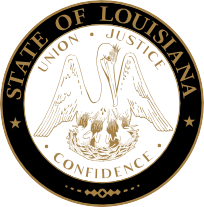 Commercial boardMeeting agendaThursday, March 18, 2021, 9:30 a.m.ROLL CALL – Ms. Tarah Revette PLEDGE OF ALLEGIANCE – Mr. Kenneth W. Jones, MemberINVOCATION & INTRODUCTION – Judge Darrell White, Retired, Hearing OfficerConsideration of the December 17, 2020 Commercial Board Meeting Minutes.Welcome / Introductions – Mr. Brad Hassert, Compliance DirectorPublic Comment (Non-Agenda Items)NEW BUSINESSJUDGMENTS:Coastal Bridge Company, L.L.C., Baton Rouge, Louisiana – Consideration of an alleged violation by Coastal Bridge Company, L.L.C. (Commercial License 00481) for an unpaid judgment in favor of Spinks Construction, Inc. rendered by the Baton Rouge City Court, Parish of East Baton Rouge, State of Louisiana, on the 1st day of October 2020. La. R.S. 37:2150-2192, La. R.S. 37:2158 (A) (8) and (A) (9), La. R.S. 37:2156.1(D) (1) and Section 707 of the Board’s Rules and Regulations.James Brillinger, Franklinton, Louisiana – Consideration of an alleged violation by James Brillinger (Qualifying Party number 8948456) for an unpaid judgment in favor of Coburn Supply Company, Inc. rendered by the 22nd Judicial District Court, Parish of Washington, State of Louisiana, on the 16th day of December 2019. La. R.S. 37:2150-2192, La. R.S. 37:2158 (A) (8) and (A) (9), La. R.S. 37:2156.1(D) (1) and Section 707 of the Board’s Rules and Regulations.Compliance HearingS: Juan Allaroes d/b/a Performance Drywall and Painting, Brandon, Mississippi – Consideration of an alleged violation for acting as a contractor to perform work without possessing a Louisiana State contractor’s license on the Sherwood Apartments Renovations and Additions project ($98,725.95) in Springhill, Louisiana. La. R.S. 37:2160(A)(1).Texas Alliance Group Inc., Houston, Texas – Consideration of an alleged violation for entering into a contract with an unlicensed contractor to perform work on the Auto Zone #6796 project ($304,530.63) in Slidell, Louisiana. La. R.S. 37:2158(A)(4).a) 	Steve Wier, Inc., Houston, Texas – Consideration of an alleged violation for entering into a contract with an unlicensed contractor to perform work on the DaVita Inc. project ($137,325.00) in LaPlace, Louisiana. La. R.S. 37:2158(A)(4).b) 	Kadex Masonry, LLC, Tomball, Texas – Consideration of an alleged violation for acting as a contractor to perform work without possessing a Louisiana State contractor’s license on the DaVita Inc. project ($137,325.00) in LaPlace, Louisiana. La. R.S. 37:2160(A)(1).Seal Enterprises, Inc. of Mississippi, Carriere, Mississippi – Consideration of an alleged violation for entering into a contract with an unlicensed contractor to perform work on the Bedico Creek Subdivision project ($61,746.40) in Madisonville, Louisiana. La. R.S. 37:2158(A)(4).a) 	J & J Electrical & Construction, L.L.C., Duson, Louisiana – Consideration of an alleged violation for entering into a contract with an unlicensed contractor to perform work on the More 4 Less project ($375,000.00) in Duson, Louisiana. La. R.S. 37:2158(A)(4).b) 	Shannon Smith Construction, LLC, Lake Charles, Louisiana – Consideration of an alleged violation for entering into a contract with an unlicensed contractor to perform work on the More 4 Less project ($117,995.00) in Duson, Louisiana. La. R.S. 37:2158(A)(4).a) 	Marko Construction, Incorporated, Metairie, Louisiana – Consideration of an alleged violation for permitting the contractor’s license to be used by another when the other contractor does not hold a license for the classification of work for which the contract is entered on the New Warehouse project ($540,529.00) in Slidell, Louisiana. La. R.S. 37:2158(A)(5).L&L Slidell, LLC, New Orleans, Louisiana – Consideration of an alleged violation for acting as a contractor to perform work without possessing a Louisiana State contractor’s license on the New Warehouse project ($540,529.00) in Slidell, Louisiana. La. R.S. 37:2160(A)(1).c) 	Gulf Coast Contractors LA LLC, Slidell, Louisiana – Consideration of an alleged violation for acting as a contractor to perform work without possessing a Louisiana State contractor’s license on the New Warehouse project ($74,450.00) in Slidell, Louisiana. La. R.S. 37:2160(A)(1).Ritnour Welding & Custom Fabrication, Inc., Dayton, Texas – Consideration of an alleged violation for acting as a contractor to perform work without possessing a Louisiana State contractor’s license on the Auto Zone #6796 project ($74,030.63) in Slidell, Louisiana. La. R.S. 37:2160(A)(1).a) 	Providence Engineering and Environmental Group LLC, Baton Rouge, Louisiana – Consideration of an alleged violation for bidding or performing work not included in the classification under which its license was issued and for entering into a contract with an unlicensed contractor on the Republic Services Fuel Island Equipment and Tanks project ($287,323.75) in Baton Rouge, Louisiana. La. R.S. 37:2159(B) and 37:2158(A)(4).b) 	Mansfield Oil Company of Gainesville, Inc., Gainesville, Georgia – Consideration of an alleged violation for acting as a contractor to perform work without possessing a Louisiana State contractor’s license on the Republic Services Fuel Island Equipment and Tanks project ($751,284.75) in Baton Rouge, Louisiana. La. R.S. 37:2160(A)(1).Venture Construction Company, Norcross, Georgia – Consideration of an alleged violation for entering into a contract with an unlicensed contractor to perform work on the Krispy Kreme Doughnuts project ($1,500,000.00) in Baton Rouge, Louisiana. La. R.S. 37:2158(A)(4).a) 	Pioneer General Contractors, Inc., Amarillo, Texas – Consideration of an alleged violation for entering into a contract with an unlicensed contractor to perform work on the Albertson’s #3713 Remodel project ($504,395.00) in Baton Rouge, Louisiana. La. R.S. 37:2158(A)(4).b) 	Climate Pros, LLC, Glendale Heights, Illinois – Consideration of an alleged violation for entering into a contract with an unlicensed contractor to perform work on the Albertson’s #3713 Remodel project ($129,429.00) in Baton Rouge, Louisiana. La. R.S. 37:2158(A)(4).H.A.I. Services Inc. of Arkansas, Fort Worth, Texas – Consideration of an alleged violation for entering into a contract with an unlicensed contractor and for bidding and/or contracting to perform work in a name other than the name which appears on the official records of the Louisiana State Licensing Board for Contractors to perform work on the Albertson’s #3713 Remodel project ($146,200.00) Baton Rouge, Louisiana. La. R.S. 37:2158(A)(4), 2158(A)(3) and Rules and Regulations of the Board Section 133(A).d) 	Albertsons Companies, Inc., Boise, Idaho – Consideration of an alleged violation for acting as a contractor to perform work without possessing a Louisiana State contractor’s license on the Albertson’s #3713 Remodel project ($780,024.00) in Baton Rouge, Louisiana. La. R.S. 37:2160(A)(1).Winters Construction LLC-LA, Oxford, Mississippi – Consideration of an alleged violation for entering into a contract with an unlicensed contractor to perform work on the Heatherwood project ($152,123.00) in Ville Platte, Louisiana. La. R.S. 37:2158(A)(4).Billy's Structures, LLC, Patterson, Louisiana – Consideration of an alleged violation for acting as a contractor to perform work without possessing a Louisiana State contractor’s license at 3447 Highway 182 ($55,243.81) in Berwick, Louisiana. La. R.S. 37:2160(A)(1).STATUTORY CITATIONS:OLD BUSINESSG. 	REQUEST FOR REHEARING:P&L Gas Dispensers, LLC, Houston, Texas – Consideration of an alleged violation for acting as a contractor to perform work without possessing a Louisiana State contractor’s license on the Canopy for The Lighthouse (convenience store/gas station) project ($107,379.00) in Sulphur, Louisiana. La. R.S. 37:2160(A)(1).November 19, 2020 Commercial Meeting Minutes [excerpt]Ms. Evans gave a summary of the allegations. No one was present on behalf of P&L GAS DISPENSERS, LLC. Brad Hassert, Compliance Director, who was previously sworn, was called to the stand. Mr. Hassert reviewed the exhibit packet and provided testimony for the board. Mr. Landreneau entered the exhibit packet into evidence and it was admitted. Mr. Lambert made a motion to find P&L GAS DISPENSERS, LLC to be in violation. Mr. Weston seconded. The motion passed. Mr. Weston made a motion to assess an administrative penalty of the maximum fine plus $500 in administrative costs. Mr. Fenet seconded. The motion passed.H.	APPLICATIONS; ADDITIONAL CLASSIFICATIONS; RECIPROCITY:Residential Building Subcommittee Report – Mr. BadeauxConsideration of additional classifications for residential licenses, residential applications and home improvement registrations as listed and attached to the agenda. (Pages 5-38)Consideration of the actions of the March 17, 2021 Residential Building Subcommittee.Consideration of reciprocity and exemption requests as listed and attached to the agenda. (Pages 39-46) – Mr. DupuyConsideration of mold remediation application as listed and attached to the agenda. (Page 47) – Mr. LambertConsideration of additional classifications as listed and attached to the agenda. (Pages 48-54) – Mr. LambertConsideration of commercial applications as listed and attached to the agenda. (Pages 55-88) – Mr. LambertI.	REPORTS:	1.	Staff Report – Ms. Dupuy	2.	Finance Report – Mr. Dupuy EXECUTIVE SESSION (IF Necessary)ADJOURNMENT*Licenses/Registrations issued once all requirements were met.MEETING ATTENDANCE PROTOCOL:All persons attending the meeting shall utilize appropriate protective health measures and observe the recommended and appropriate social distancing.  This includes wearing a mask at all times and complying with signage throughout the building and in designated seating areas.  Rows and chairs will be clearly marked for visitors.Additional classifications for residential licenses(Pending all requirements being met)Company Name/Classification										Lic. No.JENKINS CUSTOM CONSTRUCTION LLC								88630177479 Sharp Road, Folsom, LA 70437	RESIDENTIAL BUILDING CONTRACTORSOUTHERN FRAMERS OF LA, LLC								883459P. O. Box 536, Ponchatoula, LA  70454	RESIDENTIAL ROOFING (SUBCONTRACT LABOR ONLY); RESIDENTIAL MASONRY/STUCCO (SUBCONTRACT LABOR ONLY); RESIDENTIAL FOUNDATIONS (SUBCONTRACT LABOR ONLY)STRUCTURE CONSTRUCTION GROUP LLC							88706311661 Investor Dr., Baton Rouge, LA 70809	RESIDENTIAL SWIMMING POOLSResidential Applications FOR LICENSE(Pending All Requirements Being Met)COMPANY NAMES*3 BROTHERS CONSTRUCTION SERVICES, L.L.C.	5088 Longstreet Place, Bossier City, LA  71112	RESIDENTIAL BUILDING CONTRACTOR3F EQUIPMENT & SERVICES, LLC	224 Melbry Road, Lafayette, LA 70508	RESIDENTIAL PILE DRIVING*800 LONDON LLC	800 Mystic Ave, Gretna, LA 70056	RESIDENTIAL BUILDING CONTRACTORA & M CONTRACTORS, LLC	16339 Alleman Lane, Prairieville, LA 70769	RESIDENTIAL BUILDING CONTRACTORA. MURRAY CONSTRUCTION LLC	165 Hwy 171 N, Lake Charles, LA 70611	RESIDENTIAL BUILDING CONTRACTOR*ADVANTAGE HOME IMPROVEMENT, LLC	845 Lamar Avenue, Terrytown, LA  70056	RESIDENTIAL BUILDING CONTRACTORALGIERS ARCHITECTURE LLP	535 Holmes Blvd, Gretna, LA 70056	RESIDENTIAL BUILDING CONTRACTOR*APEX CONSTRUCTION LLC	9190 Interline Ave., Baton Rouge, LA 70809	RESIDENTIAL BUILDING CONTRACTORARBOR HOME GROUP LLC	430 Fenetre Rd, Scott, LA 70583	RESIDENTIAL BUILDING CONTRACTORARMISTEAD, BRADFORD DEAN	3314 Dunes Circle, Montgomery, TX 77356	RESIDENTIAL BUILDING CONTRACTORASHDEL LLC	PO Box 7372, Slidell, LA 70469	RESIDENTIAL BUILDING CONTRACTORA-SHIFT CONSTRUCTION LLC	503 June Dr., Houma, LA 70360	RESIDENTIAL BUILDING CONTRACTOR*AUSTEN'S CONSTRUCTION AND REMODELING LLC	700 Link Rd, Branch, LA 70516	RESIDENTIAL BUILDING CONTRACTORAYERDIS CONSTRUCTION, INC.	209 Howard Street, Monroe, LA 71201	RESIDENTIAL BUILDING CONTRACTORB4 JACKSON CONSTRUCTION, LLC	1967 Georgia Street, Baton Rouge, LA 70802	RESIDENTIAL BUILDING CONTRACTORBAKER JR, JOHNNY R.	49 Windance Drive, Carriere, MS  39426	RESIDENTIAL BUILDING CONTRACTORBANG IT SERVICES INCORPORATED	10690 Shadow Wood Drive Ste 105, Houston, TX 77043	RESIDENTIAL FRAMING; RESIDENTIAL ROOFINGBAUDIN BUILDERS, LLC	3609 Jack Brooks Road, New Iberia, LA 70560	RESIDENTIAL BUILDING CONTRACTOR*BAYOU CONSTRUCTION SERVICES OF LOUISIANA, LLC	733 Keyser Avenue, Suite 110, Natchitoches, LA 71457	RESIDENTIAL BUILDING CONTRACTOR*BELLEZA REMODELING LLC	1403 Explorers Ave., New Orleans, LA 70129	RESIDENTIAL BUILDING CONTRACTOR*BRADFORD & ASSOCIATES GENERAL CONTRACTORS, LLC	21561 Tucker Road, Zachary, LA  70791	RESIDENTIAL BUILDING CONTRACTORBROTHER'S CONTRACTORS LLC	42141 Downey Rd., Slidell, LA 70461	RESIDENTIAL BUILDING CONTRACTOR*BRUMFIELD CONTRACTOR LLC	4428 Scarborough Drive, Baton Rouge, LA 70814	RESIDENTIAL BUILDING CONTRACTOR*BULAVA BUILDERS LLC	505 Laura Drive North, Mandeville, LA 70448	RESIDENTIAL BUILDING CONTRACTOR*BURGA HOMES, INC.	105 Beau Soleil Place, Mandeville, LA  70471	RESIDENTIAL BUILDING CONTRACTORBY OTHERS CONTRUCTION COMPANY OF LAKE CHARLES, LLC	2509 Deaton Street, Lake Charles, LA 70601	RESIDENTIAL BUILDING CONTRACTOR*C2 DEVELOPMENT LLC	651 Quilty Street, Lake Charles, LA  70605	RESIDENTIAL BUILDING CONTRACTORCARAGA ENTERPRISES LLC	11409 Pennywood Ave., Baton Rouge, LA 70809	RESIDENTIAL FRAMING (SUBCONTRACT LABOR ONLY)CARIBBEAN POOLSCAPES, LLC	5826 Fire Willow Drive, Lake Charles, LA 70605	RESIDENTIAL SWIMMING POOLSCARRERAS ROOFING & CONSTRUCTION LLC	PO Box 623, Jennings, LA 70546	RESIDENTIAL BUILDING CONTRACTOR*CDC DEVELOPMENTS, LLC	6081 Mounes Street, Apt.  J302, New Orleans, LA 70123	RESIDENTIAL BUILDING CONTRACTORCHASE BUILDERS LLC	405 Standard Reed Road, West Monroe, LA 71291	RESIDENTIAL BUILDING CONTRACTORCHEROKEE PLUMBING, L.L.C.	4725 Myrle St, Addis, LA  70710	RESIDENTIAL BUILDING CONTRACTORCHEVALIER, THOMAS WILLIAM	713 Vicksburg Ct., Conroe, TX 77302	RESIDENTIAL PILE DRIVINGCLASSIC CONSTRUCTION & RESTORATION, INC.	406 S Yale Drive, Garland, TX 75042	RESIDENTIAL BUILDING CONTRACTOR*CLEMENT CONSTRUCTION & REMODELING, LLC	24860 Plantation Lake, Denham Springs, LA 70726	RESIDENTIAL BUILDING CONTRACTORCOHEN CONSTRUCTION LLC	5976 Jamison St., New Orleans, LA 70126	RESIDENTIAL BUILDING CONTRACTORCOOK, JAMES MICHAEL	129 Orchard Lane, Sulphur, LA 70665	RESIDENTIAL BUILDING CONTRACTOR*CT KELLER GENERAL CONTRACTORS LLC	129 St. James Drive, Gretna, LA 70056	RESIDENTIAL BUILDING CONTRACTORCURTIS' HOME IMPROVEMENT LLC	3009 Broadmoor Ave., Houma, LA 70364	RESIDENTIAL BUILDING CONTRACTOR*DA VINCI BUILDERS L.L.C.	1322 Killdeer Street, New Orleans, LA 70122	RESIDENTIAL BUILDING CONTRACTOR*DBM RESTORATION, LLC	6960 N. Merchant Ct., Baton Rouge, LA 70809	RESIDENTIAL BUILDING CONTRACTOR*DELL CONSTRUCTION SERVICES LLC	6880 Mayo Blvd, New Orleans, LA  70126	RESIDENTIAL BUILDING CONTRACTOR*DIMAS CONSTRUCTION LLC	13589 Neil Ave., Baton Rouge, LA  70810	RESIDENTIAL MASONRY/STUCCO (SUBCONTRACT LABOR ONLY)DINH ENTERPRISES, LLC	PO Box 342, Maurice, LA 70555	RESIDENTIAL BUILDING CONTRACTOR*DIVERSIFIED SERVICE GROUP, INC. OF ARKANSAS	P. O. Box 10468, Conway, AR  72034	RESIDENTIAL BUILDING CONTRACTORDOUBLE S HOLDINGS LLC	2228 Landry Ct, Meraux, LA 70075	RESIDENTIAL BUILDING CONTRACTORDUGAN PRIDE, LLC	1527 Dora Ann Place, Shreveport, LA 71105	RESIDENTIAL BUILDING CONTRACTORDUGAS BUILDERS LLC	302 W Plaquemine Street, Jennings, LA 70546	RESIDENTIAL BUILDING CONTRACTOR*EARL & JULIO, LLC	1097 Bert Street, LaPlace, LA  70068	RESIDENTIAL BUILDING CONTRACTOREAST SIDE HEALTH & HOMES LLC	4543 Downman Road, New Orleans, LA 70126	RESIDENTIAL BUILDING CONTRACTOREBB BUILDERS, LLC	31739 Shelton Drive, Springfield, LA 70462	RESIDENTIAL BUILDING CONTRACTOR*ELITE BUILDING & CONSTRUCTION LLC	1320 North Morrison Blvd, Ste. 102, Hammond, LA 70401	RESIDENTIAL BUILDING CONTRACTORELT ENERGY SOLUTIONS LLC	971 Blair Lane, Jena, LA 71342	RESIDENTIAL BUILDING CONTRACTOR*ESPINOZA, STUCCO & BRICK LLC	1774 Bellridge Drive, Baton Rouge, LA 70815	RESIDENTIAL MASONRY/STUCCO*FALTERMAN ELECTRICAL SERVICES, L.L.C.	313 Celeste Ave, New Orleans, LA 70123	RESIDENTIAL BUILDING CONTRACTORFGC CONSTRUCTION LLC	4833 Conti St, Suite 201, New Orleans, LA 70119	RESIDENTIAL BUILDING CONTRACTORFOCH AN ELECTRICAL COMPANY, L.L.C.	258 Sellers Road, Duson, LA 70529	RESIDENTIAL BUILDING CONTRACTOR*FORTITUDE HOME IMPROVEMENT LLC	1420 Stutes Rd., Rayne, LA 70578	RESIDENTIAL FRAMING (SUBCONTRACT LABOR ONLY)FREGIA, DUSTIN LYN	5003 N Travis St, Liberty, TX 77575	RESIDENTIAL BUILDING CONTRACTOR*G & C ENTERPRISE, L.L.C.	2220 Eastmere Street, Harvey, LA 70058	RESIDENTIAL BUILDING CONTRACTOR*GALVAN BROTHERS CONSTRUCTION LLC	1252 Waller Avenue, Bossier City, LA 71112	RESIDENTIAL FOUNDATIONS (SUBCONTRACT LABOR ONLY); RESIDENTIAL FRAMING (SUBCONTRACT LABOR ONLY)GASPAR CONSTRUCTION, LLC	2716 Earl Drive, Meraux, LA 70075	RESIDENTIAL BUILDING CONTRACTORGONZALEZ, LUIS HILARIO	58540 Bayou Rd., Plaquemine, LA 70764	RESIDENTIAL FRAMING (SUBCONTRACT LABOR ONLY)GRACIOUS SOUTHERNER, LLC269 Rue Piper, Slidell, LA 70461	RESIDENTIAL BUILDING CONTRACTOR*GULOTTA CONSTRUCTION & RENTALS, L.L.C.	1609 Old Jeanerette Rd Suite C, New Iberia, LA 70563	RESIDENTIAL BUILDING CONTRACTOR*GUNITE POOL SERVICE, LLC	19404 Pebble Beach Drive, Baton Rouge, LA 70809	RESIDENTIAL SWIMMING POOLS*GUNTER CONSTRUCTION, INC.	1330 E Napoleon Street, Sulphur, LA 70663	RESIDENTIAL BUILDING CONTRACTORHARD HAT CONSTRUCTION LLC	288 Highland Bluff Drive, Slidell, LA 70461	RESIDENTIAL BUILDING CONTRACTORHARLOW LLC	904 Florida Blvd, New Orleans, LA 70124	RESIDENTIAL BUILDING CONTRACTORHARRINGTON CONSTRUCTION SERVICES, LLC	PO Box 35, Youngsville, LA 70592	RESIDENTIAL BUILDING CONTRACTORHARRIS CONSTRUCTION OF LOUISIANA, L.L.C.	414 West 41st, Cut Off, LA 70345	RESIDENTIAL BUILDING CONTRACTORHOME IMPROVEMENT MASTERS, LLC, THE	155 Magnolia Street, Raceland, LA  70394	RESIDENTIAL BUILDING CONTRACTORHOME PLACE CONSTRUCTION, LLC	117 Gill Street, Dequincy, LA 70633	RESIDENTIAL BUILDING CONTRACTORH-TOWNE & AROUND REMODELERS INC	18733 Cypress Church Road, Cypress, TX 77433	RESIDENTIAL BUILDING CONTRACTORIA SUNRISE CONSTRUCTION LLC	4245 Arizona Ave, Kenner, LA 70065	RESIDENTIAL BUILDING CONTRACTORIMAGINATION CREATIONS LLC900 Maris Stella Ave, Slidell, LA 70460RESIDENTIAL BUILDING CONTRACTORIMMACULATE CLEANING LLC	9512 Linden Loop, Westwego, LA  70094	RESIDENTIAL BUILDING CONTRACTOR*J & K CONSTRUCTION, LLC	12730 Goodwood Blvd, Baton Rouge, LA  70815	RESIDENTIAL BUILDING CONTRACTOR; RESIDENTIAL FOUNDATIONS; RESIDENTIAL FRAMING; RESIDENTIAL MASONRY/STUCCO; RESIDENTIAL ROOFINGJ STEELE HOME LLC	231 Ridgewood Drive, Metairie, LA 70005	RESIDENTIAL BUILDING CONTRACTOR*J.C. LEWIS CONSTRUCTION, LLC	P.O. Box 455, Center, TX  75935	RESIDENTIAL BUILDING CONTRACTORJAE'S PLUMBING & CONSTRUCTION, LLC	PO Box 6726, New Orleans, LA  70174	RESIDENTIAL BUILDING CONTRACTOR*JAK CONSTRUCTION GROUP, LLC	1337 Crescent Drive, New Orleans, LA 70122	RESIDENTIAL BUILDING CONTRACTOR*JASON SMITH CONSTRUCTION LLC	2068 Legros Rd, Jennings, LA 70546	RESIDENTIAL BUILDING CONTRACTORJB CANNON CONSTRUCTION LLC	12315 Gatewood Dr., Mont Belvieu, TX 77535	RESIDENTIAL BUILDING CONTRACTORJE CONSTRUCTION, LLC	203 Pailet Drive, Harvey, LA 70058	RESIDENTIAL BUILDING CONTRACTORJEANLOUIS LEGACY LLC	203 Quiet Oaks Drive, Youngsville, LA 70592	RESIDENTIAL BUILDING CONTRACTOR*JHR BUILDERS LLC	3024 Old Marksville Hwy, Pineville, LA 71360	RESIDENTIAL BUILDING CONTRACTORJIMMY LAURENT CONSTRUCTION, INC.	28750 Montana Street, Lacombe, LA 70445	RESIDENTIAL BUILDING CONTRACTORJ-N-K RAINS ENTERPRISES LLC	130 Ascension Street, Frierson, LA 71027	RESIDENTIAL BUILDING CONTRACTOR*JOE HEAD CONSTRUCTION, INC.	11094 Hereford Rd, Mooringsport, LA 71060	RESIDENTIAL BUILDING CONTRACTOR*JTM CONSTRUCTORS, LLC	PO Box 40, Livingston, LA 70754	RESIDENTIAL BUILDING CONTRACTORJUNEAU POOLS LLC	6980 Donnybrook Ave, Greenwell Springs, LA 70739	RESIDENTIAL SWIMMING POOLSKCG CONSTRUCTION, LLC	27424 Vela Lane, Lacombe, LA 70445	RESIDENTIAL BUILDING CONTRACTORKENTS CONSTRUCTION INC	12143 Burgess Ave, Walker, LA 70785	RESIDENTIAL BUILDING CONTRACTORKEPA CUSTOM BUILDERS LLC	935 Dupard Street, Mandeville, LA 70448	RESIDENTIAL BUILDING CONTRACTOR*KEYSTONE GENERAL CONTRACTING LLC	1545 Line Avenue, Suite 140, Shreveport, LA  71101	RESIDENTIAL BUILDING CONTRACTORKILKEE INVESTMENTS, LLC	3000 Blackburn Street, Ste. 2318, Dallas, TX 75204	RESIDENTIAL BUILDING CONTRACTORKING KONG CONSTRUCTION L.L.C.	2401 Marietta Street, Chalmette, LA 70043	RESIDENTIAL BUILDING CONTRACTOR*KING STUCCO, L.L.C.	16086 Smith Wallace Road, Franklinton, LA 70438	RESIDENTIAL MASONRY/STUCCO (SUBCONTRACT LABOR ONLY)KOLOSVARY MANAGEMENT & CONSULTING INC	2331 Vintage Drive, Lighthouse Point, FL 33064	RESIDENTIAL BUILDING CONTRACTORLAFLEUR, HOWARD IKE	PO Box 453, Eunice, LA 70535	RESIDENTIAL BUILDING CONTRACTORLAINTA SR., NORWAND	2465 LA 397, Lake Charles, LA 70615	RESIDENTIAL BUILDING CONTRACTOR*LEFLYNN PROPERTIES, L.L.C.	630 W Prien Lake Rd, Ste. B240, Lake Charles, LA 70601	RESIDENTIAL BUILDING CONTRACTORLEGACY REMEDIATION LLC	4213 Lake Trail Dr., Kenner, LA 70065	RESIDENTIAL BUILDING CONTRACTORLEGENDARY CONTRACTORS, LLC	911 Guillot Road, Youngsville, LA 70592	RESIDENTIAL BUILDING CONTRACTORLEMOINE CUSTOM HOMES LLC	704 Spring Thyme Dr, Belle Chasse, LA 70037	RESIDENTIAL BUILDING CONTRACTOR*LEON'S CONSTRUCTION ENTERPRISE LLC	236 Brightwood Drive, Lafayette, LA 70508	RESIDENTIAL FOUNDATIONS (SUBCONTRACT LABOR ONLY); RESIDENTIAL FRAMING (SUBCONTRACT LABOR ONLY)LEWING CONSTRUCTION COMPANY, INC.	PO Box 5201, Lake Charles, LA 70606	RESIDENTIAL BUILDING CONTRACTORLORIA CONTRACTING GROUP LLC	232 Sharon Drive, New Orleans, LA 70124	RESIDENTIAL BUILDING CONTRACTOR*LOTT RENOVATIONS, L.L.C.	813 N Broad Street, New Orleans, LA 70119	RESIDENTIAL BUILDING CONTRACTORLP BUILDERS, LLC	1 Holly Drive, Covington, LA 70435	RESIDENTIAL BUILDING CONTRACTORLRLLOP PROPERTIES, LLC	7501 Sandy Cove Drive, New Orleans, LA 70128	RESIDENTIAL BUILDING CONTRACTORM&S BUILDERS & ELECTRICAL CONTRACTORS, L.L.C.	19838 N Joor Road, Zachary, LA 70791	RESIDENTIAL BUILDING CONTRACTOR*M. T. PRUDHOMME & CO., LLC	321 State Street, Lake Charles, LA 70605	RESIDENTIAL BUILDING CONTRACTORMANCHAC POOLS & DESIGNS LLC	11172 Toria Lane, Saint Amant, LA 70774	RESIDENTIAL SWIMMING POOLSMANSON INTERIOR CONSTRUCTION, INC.	2812 Dani Lee Drive, Maurice, LA  70555	RESIDENTIAL BUILDING CONTRACTORMARAIS DESIGN BUILD LLC	900 Congress, New Orleans, LA 70117	RESIDENTIAL BUILDING CONTRACTORMARKETA REMO DESIGN, LLC	604 Highway 478, Natchitoches, LA  71457	RESIDENTIAL BUILDING CONTRACTORMCA CONCRETE SERVICES LLC	122 Labrador Lane, West Monroe, LA 71291	RESIDENTIAL FOUNDATIONSMCCURLEY CONSTRUCTION & INVESTMENTS, LLC	PO Box 9854, Spring, TX 77387	RESIDENTIAL BUILDING CONTRACTOR*MCM HOMES LLC	PO Box 908, Madisonville, LA 70447	RESIDENTIAL BUILDING CONTRACTORMCPEEK CONSTRUCTION, LLC	28045 Oak Knoll Road, Abita Springs, LA 70420	RESIDENTIAL BUILDING CONTRACTORMCR GENERAL CONTRACTORS, INC.	3206 Mohawk Street, Houston, TX 77093	RESIDENTIAL BUILDING CONTRACTORMEDINA, SUSANNA	4607 Cashel Spring Drive, Houston, TX 77069	RESIDENTIAL BUILDING CONTRACTOR*MENDOZA CONCRETE, LLC	17021 Copperhead Rd., Independence, LA  70443	RESIDENTIAL FOUNDATIONS (SUBCONTRACT LABOR ONLY)MID SOUTH DEVELOPERS & CONSTRUCTION, LLC	5608 Rickey Street, Metairie, LA 70003	RESIDENTIAL BUILDING CONTRACTOR*MIRANDA CONSTRUCTION CONTRACTING, LLC	439 Tupelo Drive, Bossier City, LA  71111	RESIDENTIAL BUILDING CONTRACTORMNZ LLC	2917 Tennessee Ave, Apt. C, Kenner, LA 70065	RESIDENTIAL BUILDING CONTRACTORMONOPOLY RENTAL PROPERTIES LLC	45331 Pine Hill Road, Hammond, LA 70401	RESIDENTIAL BUILDING CONTRACTORMSD CONSTRUCTION, LLC	3015 Bayou D'inde Rd., Westlake, LA 70669	RESIDENTIAL BUILDING CONTRACTORNELA CONSTRUCTIONS AND RENOVATIONS LLC	104 Sandal St, Suite #1, West Monroe, LA 71292	RESIDENTIAL BUILDING CONTRACTORNEW VENTURES LLC	136 Bishop Drive, Westwego, LA 70094	RESIDENTIAL BUILDING CONTRACTOR*NEW-LIVING CONSTRUCTION LLC	415 East 24th Street, Reserve, LA  70084	RESIDENTIAL BUILDING CONTRACTOR*NFC CONCRETE LLC	2575 Gardere Lane, Trlr 90, Baton Rouge, LA 70820	RESIDENTIAL FOUNDATIONS (SUBCONTRACT LABOR ONLY)OLSON WOODWORKING LLC	1923 Painters Street, New Orleans, LA 70117	RESIDENTIAL BUILDING CONTRACTORORIGINAL STUCCO LLC	604 Lafitte Street, Mandeville, LA 70448	RESIDENTIAL MASONRY/STUCCO (SUBCONTRACT LABOR ONLY)ORTEGA, JOSE G.	105 Sylvan Drive, Duson, LA 70529	RESIDENTIAL FRAMINGORTIZ CONSTRUCTION SERVICE, LLC	41007 Eileen Ln, Trlr 17, Ponchatoula, LA 70454	RESIDENTIAL FRAMING (SUBCONTRACT LABOR ONLY)*OVELLA ENTERPRISES, LLC	433 Metairie Road, Suite 113B, Metairie, LA 70005	RESIDENTIAL BUILDING CONTRACTORPASTRANA PRECISION CONSTRUCTION L.L.C.	5227 Shady Park Drive, Marrero, LA 70072	RESIDENTIAL FRAMING (SUBCONTRACT LABOR ONLY)*PFEIFFER RENOVATIONS, L.L.C.	70426 I Street, Covington, LA 70433	RESIDENTIAL BUILDING CONTRACTOR*POLK JR, L. C.	2961 Freddie Street, Shreveport, LA 71107	RESIDENTIAL ROOFINGPONTCHARTRAIN CONSTRUCTORS LLC	19137 Million Dollar Rd., Covington, LA 70435	RESIDENTIAL BUILDING CONTRACTORPRESIDIO ROOFING LOUISIANA LLC	4306 Centergate Street, San Antonio, TX 78217	RESIDENTIAL BUILDING CONTRACTORPROFESSIONAL PLUMBING SERVICES OF NELA, LLC	PO Box 1521, West Monroe, LA 71294	RESIDENTIAL BUILDING CONTRACTOR*PRUITT'S AIRCONDITIONING AND HEATING, INC.	PO Box 4192, Monroe, LA 71211	RESIDENTIAL BUILDING CONTRACTOR*PUTMAN RESTORATION, LLC	4149 Curtis Lane, Shreveport, LA 71109	RESIDENTIAL BUILDING CONTRACTORRAMASHCO LLC	2434 Allen St., New Orleans, LA 70119	RESIDENTIAL BUILDING CONTRACTORRAPID REFRESH CONSTRUCTION, LLC	PO Box 73641, Houston, TX 77273	RESIDENTIAL BUILDING CONTRACTORRAY'S REMODELING AND CONSTRUCTION, LLC	3241 Deerfield Drive, Haughton, LA  71037	RESIDENTIAL BUILDING CONTRACTORRED OX CONSTRUCTION LLC	76667 Carrol Drive, Covington, LA 70435	RESIDENTIAL BUILDING CONTRACTOR*RED WHALE BUILDERS, LLC	2611 Laharpe Street, New Orleans, LA 70119	RESIDENTIAL BUILDING CONTRACTORREEL ROOFING AND CONSTRUCTION, LLC	4202 Directors Row, Suite 100, Houston, TX 77092	RESIDENTIAL ROOFINGRELIABLE FOUNDATIONS, LLC	5045 Hastings Street, Metairie, LA 70006	RESIDENTIAL FOUNDATIONSRENOVATIONS & DESIGNS LLC	305 Winsor Dr, Lafayette, LA 70507	RESIDENTIAL BUILDING CONTRACTORRESCOM CONSTRUCTION LLC	40472 Abby James Rd, Suite A, Prairieville, LA 70769	RESIDENTIAL BUILDING CONTRACTORRICE DEVELOPMENTS, LLC	PO Box 763, Walker, LA 70785	RESIDENTIAL BUILDING CONTRACTORRIGHT 4U CONSTRUCTION LLC	4021 Briant Drive, Marrero, LA 70072	RESIDENTIAL BUILDING CONTRACTORROBIN'S NEST, LLC	5329 Pitre Drive, Marrero, LA 70072	RESIDENTIAL BUILDING CONTRACTOR*ROKO INVESTMENT PROPERTIES, LLC	817 S Fashion Blvd, Hahnville, LA 70057	RESIDENTIAL BUILDING CONTRACTOR*ROUSSELL PAINTING, LLC	18224 Bebee Road, Iowa, LA 70647	RESIDENTIAL BUILDING CONTRACTOR*ROYAL ENTERPRISE GROUP, LLC, THE	2112 Belle Chasse Hwy, Unit 8 #174, Gretna, LA 70056	RESIDENTIAL BUILDING CONTRACTOR*RTC CONSTRUCTION, LLC	15 Nine Oaks Ct, Haughton, LA 71037	RESIDENTIAL BUILDING CONTRACTOR*S. COOK CONSTRUCTION, L.P.	5987 CR 2201, Cleveland, TX 77327	RESIDENTIAL BUILDING CONTRACTORS2 HOME CONSTRUCTION & DESIGN, LLC	7200 Onyx Street, New Orleans, LA 70124	RESIDENTIAL BUILDING CONTRACTORS2 MANAGEMENT GROUP LLC	25393 Plantation Ave., Denham Springs, LA 70726	RESIDENTIAL BUILDING CONTRACTORSACC PREMIER BUILDERS LLC	101 Exnicios, Folsom, LA 70437	RESIDENTIAL BUILDING CONTRACTORSCENIC BUILDERS, LLC	1440 Magazine St., Unit A, New Orleans, LA 70130	RESIDENTIAL BUILDING CONTRACTORSCG CONSTRUCTION GROUP, LLC	432 Llama Drive, Arabi, LA 70032	RESIDENTIAL BUILDING CONTRACTOR*SCHAEFER CONSTRUCTION, LLC	720 15th Street, Gretna, LA 70053	RESIDENTIAL BUILDING CONTRACTORSCHEXNAYDER MANAGEMENT GROUP LLC	204 Psalm Court, Youngsville, LA 70592	RESIDENTIAL BUILDING CONTRACTOR; RESIDENTIAL ROOFINGSHERIDAN, LEON WRENDSWORTH	1673 Nottingham Drive, Marrero, LA 70072	RESIDENTIAL BUILDING CONTRACTOR*SIBLEY CONSTRUCTION SERVICES, INC.	4440 Hwy 90 East, Broussard, LA 70518	RESIDENTIAL BUILDING CONTRACTOR*SIGNATURE ROOFING & CONSTRUCTION LLC	PO Box 1238, Walker, LA 70785	RESIDENTIAL BUILDING CONTRACTORSLIGO INC.	1331 E. Napoleon Street, Sulphur, LA 70663	RESIDENTIAL BUILDING CONTRACTORSOLID ROCK CONSTRUCTION L.L.C.	1386 Dupard Street, Mandeville, LA 70448	RESIDENTIAL BUILDING CONTRACTORSPARTAN EXTERIORS CONSTRUCTION AND ROOFING LLC	P O Box 485, Palo Pinto, TX 76484	RESIDENTIAL BUILDING CONTRACTORSQUARE ONE LANDSCAPE GROUP, LLC	14434 Market North Drive, Baton Rouge, LA 70810	RESIDENTIAL BUILDING CONTRACTORSRC CONSTRUCTION, LLC	107 Bellaire Drive, New Orleans, LA 70124	RESIDENTIAL BUILDING CONTRACTOR*STALWART GENERAL CONTRACTOR LLC	7435 Bueche Rd., Erwinville, LA 70729	RESIDENTIAL BUILDING CONTRACTORSTAR RECOVERY SERVICES, LLC	1032 Bert Street, LaPlace, LA 70068	RESIDENTIAL BUILDING CONTRACTORSTAR TEAM CONSTRUCTION LLC	19506 Hwy 59 N Suite #175, Humble, TX 77338	RESIDENTIAL ROOFING*STATEMENT BUILDERS, LLC	225 Natchez Trace, Covington, LA 70433	RESIDENTIAL BUILDING CONTRACTORSTERLING ACADIAN HOMES LLC	1160 Americana Blvd, Zachary, LA 70791	RESIDENTIAL BUILDING CONTRACTOR*STRUCTURE CONSTRUCTION GROUP LLC	11661 Investor Dr., Baton Rouge, LA 70809	RESIDENTIAL BUILDING CONTRACTOR; RESIDENTIAL SWIMMING POOLSSUN CUSTOM RESTORATION, LLC	2209 General Taylor Street, New Orleans, LA 70115	RESIDENTIAL BUILDING CONTRACTORTATFORD, WILLIE EDWIN REGAN	310 Beverly Drive, Lafayette, LA 70503	RESIDENTIAL BUILDING CONTRACTORTEAM CONSTRUCTION LLC	1321 N Main Street, Meridian, ID 83642	RESIDENTIAL ROOFINGTERREBONNE, JACK PAUL	231 Washington Ave, Harvey, LA 70058	RESIDENTIAL BUILDING CONTRACTORTERRY V BLEKER HISTORICAL HOME RESTORATIONS, LLC	38183 Coast Blvd., Slidell, LA  70458	RESIDENTIAL BUILDING CONTRACTORTHOMAS, LYNETTE	PO Box 299, Gonzales, LA 70707	RESIDENTIAL BUILDING CONTRACTORTITAN GROUP DM LLC	133 Salsburg Drive, Thibodaux, LA 70301	RESIDENTIAL BUILDING CONTRACTORTJ FONTENOT CARPENTRY, LLC	P. O. Box 842, Pine Prairie, LA  70576	RESIDENTIAL BUILDING CONTRACTOR*TOMMIE CHERRY CONSTRUCTION LLC	12218 Brandon Ave, Denham Springs, LA 70726	RESIDENTIAL FRAMING (SUBCONTRACT LABOR ONLY)TOP-NOTCH ROOFING & CONSTRUCTION, LLC	40508 Cross Ridge Ave, Gonzales, LA 70737	RESIDENTIAL ROOFING*TRIAD MAINTENANCE SERVICES, LLC	401 West Mississippi Ave, Ruston, LA 71270	RESIDENTIAL BUILDING CONTRACTOR*UNIVERSAL PROPERTY AND INVESTMENTS LLC	622 N. Lebato St., Lake Charles, LA 70601	RESIDENTIAL BUILDING CONTRACTOR*VARGAS PAINTING LLC	14769 Old Hammond Hwy, Baton Rouge, LA 70816	RESIDENTIAL MASONRY/STUCCO (SUBCONTRACT LABOR ONLY)VIERA CONSTRUCTION LLC	10123 Mill Shadow Drive, Houston, TX 77070	RESIDENTIAL BUILDING CONTRACTORWAY CONSTRUCTION LLC	14637 Henry Rd, Trlr 21, Houston, TX 77060	RESIDENTIAL BUILDING CONTRACTORWEST GROUP CONTRACTORS, L.L.C.	4400 A - Ambassadory Caffery Pkwy., Ste. 237, Lafayette, LA 70508	RESIDENTIAL BUILDING CONTRACTOR*WESTERN CONSTRUCTION TECHNOLOGIES, INC.	2716 Rew Circle, Suite 102, Ocoee, FL 34761	RESIDENTIAL BUILDING CONTRACTORWILLIAMS SR., EDDIE A.	7192 E. Tameron Boulevard, New Orleans, LA  70128	RESIDENTIAL BUILDING CONTRACTOR*WM CONSTRUCTION SERVICES, LLC	2200 Veterans Memorial Blvd., Ste. 116C, Kenner, LA  70065	RESIDENTIAL BUILDING CONTRACTOR; RESIDENTIAL FRAMING (SUBCONTRACT LABOR ONLY)XTREME INNOVATIONS ROOFING & CONSTRUCTION, LLC	4803 Plum Forest Rd., Houston, TX 77084	RESIDENTIAL BUILDING CONTRACTORHOME IMPROVEMENT REGISTRATION APPLICATIONS(Pending All Requirements Being Met)COMPANY NAMES*"OTC"-ON TIME CONSTRUCTION LLC	700 Ogilvie, Suite D, Bossier City, LA 71111*1251 GROUP, LLC, THE	513 East Elizabeth St., Sulphur, LA 706631735 CONSTRUCTION CORPORATION	8833 Belfast Street, New Orleans, LA 70118*4H GENERAL CONTRACTING, LLC	2326 Jackson Ave., New Orleans, LA 70113*911 HANDYMAN, LLC	182 New House Dr., Calhoun, LA 71225A & W MATTHEWS CONSTRUCTION, LLC	3719 Newbury Dr, Baton Rouge, LA 70814*A&H STINE PROPERTIES LLC	1001 Aberdeen Dr., Lake Charles, LA 70605*A.L.L. ENTERPRISE PROFESSIONALS, LLC	10322 John Hollis Rd., Hammond, LA  70403A2Z CONSTRUCTION L.L.C.	107 East 6th Ave., Oakdale, LA 71463*ABRAM & FAMILY LLC	429 Hwy 22 W, Madisonville, LA 70447ABSHIRE, VICTOR LAWRENCE	5003 Iota Highway, Egan, LA 70531*ABSOLUTE MAINTENANCE & REMODEL, L.L.C.	11385 Peaks Ave., Walker, LA 70785ACADIAN HOME REPAIR LLC	301 S. Oak St., Erath, LA 70533ACE ELECTRICAL SERVICES LLC	306 Burnett Loop, Longville, LA 70652ACV HOME IMPROVEMENT L.L.C.	422 Bronco Circle, Lake Charles, LA 70611AFTERMATH CONTRACTORS LLC	618 Kingston Place, Garland, TX 75043*AGAINST THE GRAIN CONSTRUCTION LLC	2723 Brookfield St., Lake Charles, LA 70605*AJ CONSTRUCTION, LLC	3808 Gallo Dr., Chalmette, LA 70043*ALL BEST SERVICES, LLC	1200 Illinois St., Lake Charles, LA 70607ALLISON CONSTRUCTION LLC	1106 Elm St., Sulphur, LA 70663ALLSTATE ROOFING & MORE, LLC	565 Blossom Rd., Suite G2, Rochester, NY 14610ALPHA & OMEGA CONSTRUCTION SERVICES LLC	1804 Frankel Ave., Metairie, LA 70003*ALWAYS FANTASTIC JOB MECHANICAL LLC	2545 Elder St., New Orleans, LA 70122AMADOR'S REMODEL, LLC	2005 Kentucky Ave., Kenner, LA 70062AMERICAN HOME RESTORATION AND REPAIRS LLC	1832 Harvard Ave, Gretna, LA 70056AMERICAN VETERANS RENOVATIONS LLC	44522 Traylors Trail Rd., Robert, LA 70455*ANOMALOUS CRAFTSMAN LLC, THE	P O Box 36924, Shreveport, LA 71133*ANTONIO'S CONSTRUCTION LLC	918 E. 5Th St., Natchitoches, LA 71457*AOK GROUP LLC	25 Fernwood Dr., Houma, LA 70364ARMANI CONSTRUCTION LLC	39486 LA Hwy 929, Prairieville, LA 70769ARNOLD, JAMES SCOTT	63850 Dr. Griffin Rd, Aubrey, TX 76227*ARROW BUILDERS GROUP LLC	1772 Browning Rd., Lake Charles, LA 70611*A-SHIFT CONSTRUCTION LLC	503 June Dr., Houma, LA 70360*A-TEAM BUILDERS LLC	610 Lenwood Dr., Slidell, LA 70458*A-TEK HOME SOLUTIONS LLC	P O Box 531, Lake Charles, LA 70602AUCOIN, TRAVIS PAUL	242 Ceylon St., Berwick, LA 70342*B & L MARBLE COMPANY, INC.	5320 Western Dr., Lake Charles, LA 70607BACKWOODS CONSTRUCTION LLC	276 School St., Lake Charles, LA 70611BAD WEATHER GROUP LLC	103 Lake Village Drive, West Monroe, LA 71291BAIRD SIDING CO., INC.	1404 Highway 531, Minden, LA  71055*BALD CYPRESS CONSTRUCTION, LLC	5231 S. Derbigny St., New Orleans, LA 70125BARGER HOME IMPROVEMENTS LLC	668 Brown Thrasher Loop N., Madisonville, LA 70447*BARKLEY & SONS, LLC	603 Foster Rd., Downsville, LA 71234BAYONNE JR, MITCHELL LEE	128 Gabrielle Loop, Natchitoches, LA 71457BEAR'S CONTRACTING, LLC	507 Bossier Point Rd., Elm Grove, LA 71051BEE CONSTRUCTION LLC	319 Ford St., Lake Charles, LA 70601BEST TEXT METAL ROOFING, LLC	2618 Prienwood Dr., Lake Charles, LA 70605BLEUEL, PAUL ANTHONY	P O Box 5912, Beaumont, TX 77726*BLUE MONKEY ROOFING LLC	107 Essex St., Lafayette, LA 70506BORING CONSTRUCTION AND HOME IMPROVEMENT LLC	603 Claymore Dr., Lafayette, LA 70503BRADDOCK, LEE EVANS	2424 Deaton St., Lake Charles, LA 70601BRAVO COMPANY LLC	5121 Hwy 397, Bell City, LA 70630*BROTHERS PAINTING LLC	14960 S. Chalfont Dr., Baton Rouge, LA 70819*BROWN'S PAINTING LLC	1700 N. 6th St., Monroe, LA 71201B'S HANDYMAN SERVICE, LLC	501 Terre Haute Pl, Houma, LA 70364*BUILT TO LAST ROOFING INC.	13601 Preston Rd. W 746, Dallas, TX 75240*BULAVA BUILDERS LLC	505 Laura Drive North, Mandeville, LA 70448BUSTAMANTE, JERRY GERARDO	605 McDonald St., New Iberia, LA 70563C & B CONSTRUCTION & CONCRETE LLC	2819 Tugie Dr., Metairie, LA 70003C & G GENERAL CONSTRUCTION SERVICES LLC	1918 Michel Delving Rd, Baton Rouge, LA 70810*C & H PAINTING LLC	210 Westpointe Circle, Lafayette, LA 70506*C & R CUSTOM CONSTRUCTION INC.	223 A Martin Oaks Drive, Lafayette, LA 70501*C HARVEY CONSTRUCTION COMPANY LLC	12012 Bricksome Dr., Ste A & B, Baton Rouge, LA  70816*C.P. WILSON CONSTRUCTION COMPANY L.L.C.	242 Up The Bayou Rd., Des Allemands, LA 70030*C4 CAPITAL LLC	104 Clara Von Dr., Lafayette, LA 70503*CAICEDO, MANUEL GAMBOA	1221 Redford St., #812C, Houston, TX 77034CALVARY RESTORATION AND CONSULTING, LLC	935 Hickory Dr., Lake Charles, LA 70611CAMCO SERVICES, LLC	P. O. Box 389, Rome, GA 30161CARPENTER ESTATES LLC	3586 Wilkinson Rd., Orange, TX 77632*CAT5 RESTORATION, LLC	14493 South Padre Island Dr., Corpus Christi, TX 78414CFS PREMIER PROPERTIES, LLC	4445 Brown St., Apt. B, Lake Charles, LA 70607*CLIFF HANDYMAN SERVICE, LLC	1081 Jack Dwyer Rd., St. Martinville, LA 70582COCO CONSTRUCTION OF NEW ORLEANS LLC	4425 Joycelyn Dr., New Orleans, LA 70131COMBS RESTORATION, LLC	7106 Merlot Sienna Avenue, Gibsonton, FL 33534CONCRETE REVOLUTION LLC	7609 Sugar Oaks Rd., New Iberia, LA 70563COSTA, RICHARD MORGAN	1422 N. Polk St. #121, Rayne, LA 70578COTHERMAN, JEFFREY LEE	P O Box 307, Urania, LA 71480*COURAGEOUS RENOVATIONS LLC	282 Settlers Park, Shreveport, LA 71115*CRESCENT CITY CRAFTSMEN, L.L.C.	2334 New York St., New Orleans, LA 70122CUNNINGHAM, JOSEPH	P O Box 426, Stonewall, LA 71078*CURTIS' HOME IMPROVEMENT LLC	3009 Broadmoor Ave., Houma, LA 70364*CUSTOM POWER SOLUTIONS LLC	441 Rosedale Dr., Destrehan, LA 70047D & S SONS LLC	4820 N. Roman St., New Orleans, LA 70117D AND J TRUCKING II LLC	212 Emerite Dr., Lafayette, LA 70506*D K VENTURES, L.L.C.	Post Office Box 9381, Bridge City, LA  70094D. VESSELL INDUSTRIES LLC	2819 Rush St., Slaughter, LA 70777DANCO SERVICES LLC	P O Box 12420, Lake Charles, LA 70612*DAUBER CONSTRUCTION LLC	26254 Sunrise Lake Dr., Lacombe, LA 70445DAVE'S SUPERIOR CONSTRUCTION LLC	6205 Atom Ave., Metairie, LA 70003DAVIDSON'S RENOVATIONS LLC	11318 Highway 1064, Tickfaw, LA 70466*DAVIS SR, DEUNDRE MONTEZ	6979 Hwy 80, Ruston, LA 71270DAVIS, BOBBY L	4204 Iris St., New Orleans, LA 70122DC HANDYMAN SERVICE LLC	7508 Hwy 1 S, Donaldsonville, LA 70346*DESIGN DEPOT OF BATON ROUGE LLC	11840 Airline Hwy, Baton Rouge, LA 70817DEVILLIER HOME IMPROVEMENTS, L.L.C.	123 Tupla Street, Port Barre, LA  70577DICKEY RENOVATIONS, LLC	4554 Pine Knoll Dr., Shreveport, LA 71107DIEZ, FERNANDO	P O Box 12193, Lake Charles, LA 70612*DIGGS, ARDON KORTNEY	989 Maple Creek Dr., Slidell, LA 70461*DLS CONSTRUCTION & REMEDIATION LLC	101 Riverlands Drive, LaPlace, LA  70068DOROTHY JEAN PAINTING LLC	110 Chess Broussard, Breaux Bridge, LA 70517DOUCETTE, JEFFREY JAY	P O Box 393, Loreauville, LA 70552*DOWN HOME PROPERTIES, LLC	6361 Twin Bridges Road, Alexandria, LA  71303*DOXEY, HERBERT ALLEN	11260 Hwy 384, Lake Charles, LA 70607*DROTT, SALVADORE LEO	47094 Oak Creek Trace, Hammond, LA 70401*DUBON, OSCAR R.	13253 State St., Hammond, LA  70403*DWIGHT KING CONSTRUCTION LLC	182 Houston Street, Simsboro, LA  71275*E & A HOME IMPROVEMENT LLC	1111Velma St, Metairie, LA 70001E BUTTS HOME REPAIR LLC	704 Kent St., Jeanerette, LA 70544ELECTRIC PLUS, LLC	2501 Prestwick Court, Shreveport, LA 71118*ELITE CONTRACTORS OF LA LLC	16223 Old Samuel Dr., Prairieville, LA 70769ELITE HOME IMPROVEMENT AND HANDYMAN SERVICES, LLC	110 Michael Drive, Sulphur, LA 70663ERS GENERAL MAINTENANCE & INSPECTION SERVICES, L.L.C.	2218 Janelle Ave., Westlake, LA 70669*ET HOME IMPROVEMENT, LLC	6435 West End Blvd., New Orleans, LA  70124EUGENE DOIRON PAINTING LLC	1026 Woodview Dr., Slidell, LA 70461*EWING ELECTRIC LLC	1204 Apple St., Vidalia, LA 71373*EXTERIOR DESIGNS, INC.	2903 Octavia St., Suite 1, New Orleans, LA 70115*F & L PROPERTIES AND CLEANING SERVICE LLC	2036 Armstrong Dr., Marrero, LA 70072FACILITY FIX LLC	3001 Debouchel Blvd., Meraux, LA 70075FALCON CONSTRUCTION AND DEVELOPMENT LLC	700 Barbara Hill Dr., Ragley, LA 70657*FELIPE'S LA CONSTRUCTION LLC	14246 Bayou Terrace Dr., Saint Amant, LA 70774*FIVE STAR RECONSTRUCTORS, INC.	P O Box 1479, Saint Augustine, FL 32085*FLAVIN HOME SERVICES LLC	4865 Ihles Rd., Lake Charles, LA 70605FLAVIN LAWN AND LANDSCAPE, LLC	4865 Ihles Rd., Lake Charles, LA 70605FONTAINBLEAU POOLS LLC	3605 Tulane Dr., Kenner, LA 70065FOREMAN CONSTRUCTION LLC	515 N. Thompson Ave., Iowa, LA 70647FRESH COAT PAINTING COMPANY, LLC	367 Sugar Plum St., Houma, LA 70364*FUEGO CONTRACTING, LLC	29686 Mary Kinchen Rd, Covington, LA 70433*G.M.G. CONSTRUCTION, L.L.C.	10707 Buddy Ellis Rd., Denham Springs, LA 70726G2 LAWN AND CUSTOM FENCE LLC	235 Stewart St., Haughton, LA 71037*GAITAN'S CONSTRUCTION, LLC	1000 Parc Helene Dr., Marrero, LA 70072*GASPARD'S ROOFING SERVICES LLC	102 Carnival Ln., Lafayette, LA 70507*GLH CONTRACTING LLC	184 CCC Road, Ruston, LA 71270GRANTS CONSTRUCTION LLC	6168 Red Tail Dr., Milton, FL 32570*GREEN LADDER STUDIOS, L.L.C.	9031 Hickory St., New Orleans, LA 70118GREEN STAR CONSTRUCTION AND ROOFING, LLC	871 Lake Carolyn Pkwy., #222, Irving, TX 75039*GROUP ONE SERVICES L.L.C.	2120 Cypress St., West Monroe, LA 71291GUILLORY, DWAYNE	1217 N. Prater St., Lake Charles, LA 70601GUNITE EXPRESS, LP	1510 FM 1185, Lockhart, TX 78644GUTZY HOME IMPROVEMENTS, LLC	30112 West Main Street, Lacombe, LA 70445H AND G CONSTRUCTION LLC	306 General Pershing, Lake Charles, LA 70615*H&B C. SERVICES LLC	15957 Shenandoah Ave., Baton Rouge, LA 70817*HAMMERED CONSTRUCTION, LLC	3736 Etienne Daigle Road, Sulphur, LA  70663*HANDY WOMEN LLC	1201 Lake Ave., Unit 211, Metairie, LA 70005HANDYPRO SOLUTIONS LLC	134 Underwood Dr., Leesville, LA 71446*HAP ENTERPRISES LLC	P O Box 924, Jena, LA 71342*HARBOR, FRANK	1470 Prairie Rd., Monroe, LA  71202*HASBOE CONSTRUCTION LLC	65 Madrid Ave., Kenner, LA 70065*HATTEN, BRYANT ALLEN	158 Bailes Lane, Columbia, LA 71418*HD COLLINS CONSTRUCTION SERVICES LLC	5160 Baccich St., New Orleans, LA  70122*HERNANDEZ HOME IMPROVEMENT LLC	7673 Patterson Dr., New Orleans, LA 70131*HIGH COUNTRY ROOFING & RESTORATION LLC	9818 Fry Rd., Suite 150, Unit 100, Cypress, TX 77433*HIGHER GROUND CONSTRUCTION, LLC	108 Plimsol Court, Slidell, LA 70460*HODGE ROOFING, LLC	10002 Canterbury Dr., Shreveport, LA 71106*HOME & LAND IMPROVEMENTS LLC	5689 Landry Rd., Lake Charles, LA 70607*HOME IMPROVEMENT MASTERS, LLC, THE	155 Magnolia Street, Raceland, LA  70394*HONEST HANDYMAN, LLC, THE	P O Box 64912, Baton Rouge, LA 70896HOPESTAR, LLC	1234 FM 2854 Rd., Conroe, TX 77304HORIZON INTERESTS & CONSULTING LLC	5137 FM 822, Edna, TX 77957*HOUSE MEDIC LLC	70417 8th Street, Covington, LA  70433*HYDRO PRIDE, L.L.C.	128 Forest Dr., Belle Chasse, LA  70037*INTEGRITY HOLDINGS, LLC715 Ryan St., Lake Charles, LA 70601J & J CONNECTIONS LLC	3538 Taylor St., Lake Charles, LA 70607J & J RENOVATION GENERAL CONSTRUCTION, LLC	1012 Central Ave., Metairie, LA 70001*J & S CONSTRUCTION OF HOUMA LLC	210 Eauclair Dr., Thibodaux, LA 70301J A R DRYWALL LLC	2120 Giuffrias Ave., Apt. 6, Metairie, LA 70001*J CONSTRUCTION LLC	P.O. Box 1380, Scott, LA 70583J CORDOVA CONSTRUCTION, LLC	6434 Worchester Dr., New Orleans, LA 70126*J FRANCIS CONSTRUCTION LLC	1213 Lincoln Ave., Marrero, LA 70072J&N CONSTRUCTION LLC	333 Jack Doucett Rd., Ragley, LA 70657J&R SOLUTION ROOFING LLC	516 Mccormick St., Bossier City, LA 71111JACOB CARTER LLC	145 Buffalo Creek, Crandall, TX 75114JAE'S PLUMBING & CONSTRUCTION, LLC	PO Box 6726, New Orleans, LA  70174*JB CANNON CONSTRUCTION LLC	12315 Gatewood Dr., Mont Belvieu, TX 77535JC HOME IMPROVEMENTS LLC	5636 Waterside Dr., Lake Charles, LA 70607*JCB ENTERPRISES, LLC	18565 Watts Rd., Livingston, LA 70754*JLM2 ENTERPRISES LLC	P.O. Box 39184, Shreveport, LA  71133JONES, JOSHUA AARON	919 Hwy 136, Sterlington, LA  71280*JORDAN ELECTRIC LLC	567 Avenue D, Port Allen, LA 70767*JOYA STUCCO, LLC	41350 Smithhart Rd., Prairieville, LA 70769JP GLASS AND EXTERIORS INC.	405 Standard Reed Rd., West Monroe, LA 71291*K1 ELECTRIC SERVICE LLC	P O Box 751218, New Orleans, LA 70175*KELVIN PAINTING & REMODELING LLC	5050 B Groom Rd., Baker, LA 70714KINDY, JAMES CARLTON	P O Box 2417, Chalmette, LA 70044*KNOT BORING BUILDERS LLC	101 Jeff Davis Dr., Lafayette, LA 70503*KOGLOBAL LLC	8430 Lomond Rd., New Orleans, LA 70127*KR SERVICE LLC	1855 North Haniel Dr., Lake Charles, LA 70611*KRATZER INVESTMENTS LLC	8004 Blanchard Rd., Roanoke, LA 70581L B WILLIAMS ENTERPRISES LLC	8450 Madrid Ave., Suite B, Baton Rouge, LA 70814*L&L HOME IMPROVEMENTS, LLC	5194 Sunburst Drive, Norcross, GA 30092L&X RENOVATION AND POWERWASHING LLC	504 Rutledge Ave., Shreveport, LA 71106*LA BEST LLC	513 5th Avenue, Harvey, LA 70058*LA ROOF DOCTOR LLC, THE	P O Box 1575, Walker, LA 70785LAKE AREA PROPERTIES, LLC	9194 Dovick Rd., Lake Charles, LA 70607LAMARS CONSTRUCTION L.C.	118 Donovan Circle, Monroe, LA 71203LAMBRIGHT, SHELBY KAY	403 E. 8th St., Crowley, LA 70526*LANDIS, CAROLYN	1708 Weldon Ave., Columbus, OH 43224*LANDRY'S EXTERIORS LLC	6733 Highway 63, Clinton, LA  70722LANDRY'S REMODELING & REPAIR, LLC	504 East Saint Victor St., Abbeville, LA 70510LAPEYROUSE HOME IMPROVEMENTS, L.L.C.	1324 Lafayette St, Houma, LA 70360*LAPLACE CONSTRUCTION AND SERVICES, LLC	414 Pine St., Norco, LA 70079*LAVINE CONTRACTING COMPANY, LLC	4610 Luke Powers Rd., Lake Charles, LA 70615LAW, TERRY NUNNERY	11440 McCullough Road, Zachary, LA 70791LEBOUEF SERVICES OF LOUISIANA LLC	1058 Easy St., Basile, LA 70515*LEON'S WELDING LLC	59 Leon Paulk Rd., Deville, LA 71328*LEVELUP SELECT SERVICES LLC	105 Running Deer Dr., Lafayette, LA 70503*LG BUILDERS CONSTRUCTION LLC	907 Deesport St., Lake Charles, LA 70601*LOGICAL TRADESMEN LLC	4331 Blueribbon Dr., Baton Rouge, LA  70816LOUISIANA PROFESSIONAL CONTRACTORS LLC	102 Burgundy Circle, Lafayette, LA 70506*LOUISIANA SHUTTER COMPANY, LLC	44225 Hwy 445, Unit # 73, Robert, LA 70455*LOUISIANA STRONG GENERAL CONTRACTING LLC	805 Topsy Rd., #14, Lake Charles, LA 70611*LYON, MICHAEL J.	5829 W. Sam Houston Pkwy. N.  Suite 706, Houston, TX 77041*M FAMILY CONSTRUCTION LLC	212 Landry St., Sulphur, LA 70663M. FORD SERVICES, LLC	2020 Jamison Street, Shreveport, LA 71107MAA REALTY INVESTOR MANAGEMENT LLC	25 Emile Ave., Kenner, LA 70065*MAGNOLIA FENCE COMPANY LLC	P O Box 677, Youngsville, LA 70592*MAINTENANCE REPAIR SERVICE LLC	109 Alandale Circle, West Monroe, LA 71291MARIS GROUP LLC	1651 E 70th St., Ste. 206, Shreveport, LA 71105MASTERCRAFT VENTURES LLC	12411 Sleep Hollow Road, Conroe, TX 77385*MCKINZIE DRYWALL FINISHING LLC	9801 Madeline Cir., Bethany, LA 71007*MEEK IVY CONSTRUCTION LLC	871 Topsy Rd., Lake Charles, LA 70611MEGA WORKS, LLC	4109 Oakland Rd., Lakeland, LA 70752METRO 1 CONSTRUCTION LLC	1029 Hwy 6 N, #650-290, Houston, TX 77079MHB MORE HOME BUILDER & GENERAL CONTRACTING LLC	147 April Point Place, Montgomery, TX 77356*MHP PAINTING AND RENOVATIONS, LLC	31 Adin Dr., Mandeville, LA 70471*MIKE'S PATIO COVERS AND SCREENROOMS, LLC	2093 Jean Lafitte Blvd., Lafitte, LA 70067*MILA GROUP, LLC	22673 Highway 964, Zachary, LA 70791MILESTONE CONSTRUCTION GROUP, LLC	609 Mount Vernon Dr., LaPlace, LA 70068*MILLER, ANTHONY V.	1683 Goos Rd., Lake Charles, LA 70611MILLIET'S PAINTING & RENOVATIONS, L.L.C.	3537 Cypress St., Metairie, LA 70001*MIRALDA'S RENOVATIONS, LLC	4606 S. Prieur St., New Orleans, LA 70125MIRANDAS PAINTING LLC	4065 Strand Drive, Baton Rouge, LA 70809*MKM ROOFING LLC	107 Brenton Dr., Lafayette, LA 70508MONTES REMODELING GROUP LLC	1907 Katherine St., Lake Charles, LA 70601*MOORE'S STEADFAST CONSTRUCTION LLC	311 S. Kinney St., Iowa, LA 70647MOYA INVESTMENTS LLC	2 Westbank Expressway, Gretna, LA 70053*MSD CONSTRUCTION, LLC	3015 Bayou D'inde Rd., Westlake, LA 70669*MTY STEEL LLC	627 Prairie Star Cr., Colorado Springs, CO 80916*MULTI-PURPOSE CONSTRUCTION AND CLEANING SERVICES LLC	85 Tuscany Dr., LaPlace, LA 70068MYERS, RONNIE	302 Skyline Dr., Farmerville, LA 71241*NATIONAL EQUIPMENT & CONSTRUCTION SERVICES LLC	28022 Morning Star Lane, Folsom, LA 70437*N'AWLINS HOME IMPROVEMENT LLC	4309 Hamilton St., New Orleans, LA 70118*NEAL BROS. METAL BUILDINGS, LLC	7927 Hwy 107, Mansura, LA 71350*NELSON, SYDNEY ELIAS	204 S. Saratoga St., Suite 807, New Orleans, LA 70112NEUROS ODD JOBS INC	139 James Comeaux Rd., Suite B 597, Lafayette, LA 70508NOLA HOME MAKEROVER LLC	1420 W. Airline Hwy, #420, LaPlace, LA 70068*NOLASCAPES POOL & OUTDOORS LLC	8 Park Riverwoods Drive, Belle Chasse, LA  70037NORTH WEBSTER CONSTRUCTION LLC	512 Rutledge St., Shreveport, LA 71106*NORTHSTAR HOME IMPROVEMENT SERVICES LOUISIANA LLC	208 W. 18th St., Lake Charles, LA 70601NORVELL, INC.	1520 Lindberg Dr., Slidell, LA  70458*O.P. PIERS, LLC	260 Three Fingers Dr., Chatham, LA 71226*OIL MOP LLC	131 Keating Drive, Belle Chasse, LA 70037OLSHAN ARKLATEX, L.P.	2916 Gum Springs Rd., Longview, TX  75602OMNIA CONTRACTORS LLC	14326 Woodrun Blvd., Gonzales, LA 70737*ONE MAN AND A TOOLBOX, LLC	5015 River Road, Harahan, LA  70123*ORDO RENOVATIONS, LLC	3357 Tulane Drive, Kenner, LA 70065*OSABAS SIDING L.L.C.	912 Zinnia Ave., Metairie, LA 70001*OWEN & ASSOCIATES, L.L.C.	2309 Hodges St., Lake Charles, LA 70601OWENS ALL CONSTRUCTION, LLC	307 Louisiana St., Winnfield, LA 71483*P&P MECHANICAL SERVICES INC	226 Woodhaven Rd., Youngsville, LA 70592P.D.C. REMODELING, LLC	1615 Poydras St., Suite 900, New Orleans, LA 70112*PAEZ ROOFING AND REMODELING LLC	2904 Autumn Creek Dr., Friendswood, TX 77546*PAPILLION CONSTRUCTION LLC	625 Cherry St., Church Point, LA 70525*PAYNE, STANLEY JAMES	18983 Johnny B Hall Memorial Hwy, Rosepine, LA 70659*PELOQUIN CONTRACTING LLC	995 Joe Miller Rd., Lake Charles, LA 70611PEREZ, ELIEL MARTINEZ	P O Box 397, Stowell, TX 77661*PHOENIX HOME IMPROVEMENTS, LLC	1340 Poydras St., Suite 1770, New Orleans, LA 70122PICTURE PERFECT PAINTING, LLC	22409 Balmoral Dr., Denham Springs, LA  70726PIERRE INNOVATIONS L.L.C.	326 Mimosa Ave., Luling, LA 70070PIONEER CONTRACTING AND DEVELOPMENT LLC	2424 Deaton St., Lake Charles, LA 70601*PLEASURE POOLS, INC.	6733 Highway 6, Natchitoches, LA  71457*PREMIER CONSTRUCTION IMPROVEMENTS LLC	1734 Acadian Dr., Houma, LA 70363*PREMIER ROOFING LLC	241 Rue Richard, Gray, LA 70359*PRISTINE ROOFING AND CONSTRUCTION LLC	12392 Hwy 431, Saint Amant, LA 70774*PROFFITT'S HOME CONSTRUCTION LLC	1080 Wyatt Rd., Breaux Bridge, LA 70517*PROGRESSIVE LANDSCAPING, LLC	8644 Carriage Court Dr., Baton Rouge, LA 70817*PROMANRESTORE LOUISIANA LLC	1919 Blvd De Province, Apt #138, Baton Rouge, LA 70816PROSSER CONTRACTING, L.L.C.	813 Fonda St., Paradis, LA 70080PROVIDENCE REAL ESTATE LLC	301 E. Alabama Ave., Suite B, Ruston, LA 71270*QUALITY ELECTRICAL & CONTROLS SERVICES LLC	P O Box 158, Jonesboro, LA 71251QUALITY LIFE SERVICES LLC	2021 Cessford St., Lake Charles, LA 70601*R & R SPECIALTY SERVICES L.L.C.	5847 Jubilee Lane, Iowa, LA 70647*R & S ROOFING AND CONSTRUCTION LLC	P O Box 386, Newhebron, MS 39140*RA DESIGNS, LLC	609 Labarre Rd., Jefferson, LA 70121RAKKONSTRUCTION LLC	P O Box 142, Reserve, LA 70084*RAM CONSTRUCTION, LLC	6702 Highway 90 West, New Iberia, LA 70560*RAMP UP, LLC	8758 Field Drive R, Baton Rouge, LA 70809RAY, LOYCE ALLEN	12117 CR 3570, Ada, OK 74820REAL CONCEPTS LLC	1200 Camellia Blvd, #202G, Lafayette, LA 70508RED BALL MEDICAL SUPPLY, INC.	501 West 67th Street, Shreveport, LA 71106RED RIVER RECONSTRUCTION, LLC	200 McKeithen Dr., Alexandria, LA 71303*REDDELL, KATHLEEN DEE	952 Lost Pine Lane, Silsbee, TX 77656*REDWOOD CONSTRUCTION L.L.C.	1695 Bear Creek Rd., Quitman, LA 71268*REFUGE ROOFING AND CONTRACTING, LLC	1300 Southview Dr., Waxahachie, TX 75165*RELIANT ROOFING LLC	P O Box 388, Broussard, LA 70518RENEW REMODELING & CONSTRUCTION, LLC	2163 Airline Dr., PMB 125, City, LA 71111*RESNICK GENERAL CONTRACTORS, LLC	2845 Everett Dr., Friendswood, TX 77546*REVIVAL ROOFING AND RESTORATION, LLC	517 Truman St., Sulphur, LA 70663*REYNAUD RENOVATIONS LLC	3303 West California Ave, Ruston, LA 71270*RHINO SHIELD MIDSOUTH LLC	4636 Sanford St., #204, Metairie, LA 70006*RICHARD HUNT CONSTRUCTION, L.L.C.	26316 Cloverland Road, Lacombe, LA  70445*RICHARDSON, MATTHEW K.	748 Old River Road North, Natchitoches, LA  71457*RILEY, JOHNNY JAMES	7330 Hanover Rd., New Orleans, LA 70127*RMR CONSTRUCTION INC	1879 Shawn Drive, Baton Rouge, LA 70806*ROBERT CONSTRUCTION LLC	3048 Gum Island Rd., Sulphur, LA 70665*ROCHA, JORGE	2322 Hitchcock St., Houston, TX 77093*ROCKIN' J CONSTRUCTION LLC OF LOUISIANA	1020 Nada Rd., Dequincy, LA 70633*RODNEY-RODNEY CONSTRUCTION LLC	3201 Angelique Dr., Violet, LA 70092*ROGERS, LANCE	241 Long Hill Dr., Sulphur, LA 70665ROGUE DEVELOPMENT AND DESIGN LLC	6011 Bennie Lane, Lake Charles, LA 70605*ROLL-OFF DUMPSTER SERVICES LLC	4774 Matt Wright Rd., Navasota, TX 77868*ROYAL BLEU SIDING LLC	801 Smith Dr., Metairie, LA 70005*ROYAL BLUE CONTRACTORS INC.	3612 Roberts Cut Off Rd., Fort Worth, TX 76114*ROYAL GENERAL CONTRACTORS OF LA LLC	905 Francis Dr., Shreveport, LA 71118ROYALTY RENOVATIONS LLC	601 Vinson Rd., Leesville, LA 71446*RYMAN'S CONSTRUCTION LLC	310 Leona St., Houma, LA 70363S&S HOME REPAIRS, LLC	266 Roselyn Park Place, New Orleans, LA 70131*SABA STUCCO, LLC	115 Fox Run Dr., Mandeville, LA 70471*SALAS & SALAS CONSTRUCTION, LLC	7310 Culpepper Dr., Apt #42, New Orleans, LA 70126SALTY DOG CONSTRUCTION, L.L.C.	6190 Ellis Rd., Crowley, LA 70526SAMSON FLOOR DESIGNS L.L.C.	6710 Greenmeadow Dr., Greenwell Springs, LA 70739*SAMSON SERVICES, L.L.C.	42360 Churchpoint Road, Gonzales, LA 70737SARIALES CO LIMITED LIABILITY COMPANY	1516 Shannon Rd., Unit A, Alexandria, LA 71301*SATISFACTION MAINTENANCE LLC	4925 Charles St., Baton Rouge, LA 70805*SDS SERVICES LLC	124 Brian Circle, Lake Charles, LA 70607SELLECK, JORDAN	6221 Old Creek Ave., Baton Rouge, LA 70808*SENTINEL RENOVATIONS, LLC	2846 Country Club Road, Lake Charles, LA 70605SEVEN SEAS CONSTRUCTION LLC	1912 Squirewood Dr. E., Harvey, LA 70058*SHARP'S CONSTRUCTION LLC	21597 Hwy 40, Bush, LA 70431SHAWNUFF SOLUTIONS, LLC	165 White Oak Ridge, Coushatta, LA 71019*SION HOME IMPROVEMENT, LLC	2019 Snowbird Dr., Harvey, LA 70058SKYE PROPERTY MANAGEMENT LLC	5339 North Snowden Dr., Baton Rouge, LA 70817*SMP ENTERPRISES. LLC	3835 33rd Street, Metairie, LA  70001*SNG GROUP, LLC	2637 Oklahoma St., Marrero, LA 70072*SOUTHERN CUSTOM PAINTING & INTERIORS, LLC	4148 Audubon St., Slidell, LA 70461*SOUTHERN EXCELLENCE HOME SOLUTIONS LLC	2526 Caswell Ln., Metairie, LA 70001*SPANKYS REMODELING AND REPAIR LLC	505 Dorcey Rd., New Iberia, LA 70563SPARTAN ROOFING & RESTORATION, LLC	318 Gayle Rd., Carencro, LA 70520*SR AND T HOME IMPROVEMENT LLC	1224 Gail St., New Iberia, LA 70560SRK KITCHENS & BATH LLC	6434 Pecue Ln., Ste. E, Baton Rouge, LA 70817STAR METAL BUILDING CARPORTS LLC	3007 NW Stallings Dr., Nacogdoches, TX 75964STORM SOLUTIONS, L.L.C.	525 Audubon Place, Ballwin, MO 63021*STRAIT LINE SERVICES LLC	200 S. Beau Pre Rd., Lafayette, LA 70508*STRONGARM SOLUTIONS LLC	1799 N. Claiborne St., Sulphur, LA 70663*SUMMERVILLE PROPERTIES LLC	217 K Street, Monroe, LA 71201*SUPERIOR CONSTRUCTION SERVICES, LLC	P O Box 908, Harvey, LA 70058T AND M RENOVATION, LLC	972 Tavel Dr., Kenner, LA 70065*TALON SPRAY FOAM AND INSULATION SERVICES LLC	1960 Burkholder Rd., Sulphur, LA 70665*THOMAS, BRADLEY RENEE	921 Kim St., Sulphur, LA 70663*TIGERS77 LLC	13675 Coursey Blvd., Apt. 816, Baton Rouge, LA 70817TOP-NOTCH TRACTOR SERVICES LLC	103 Little Lake Lane, Youngsville, LA 70592T-RAY'S CUSTOM CONSTRUCTION LLC	246 Cooper Cemetery Rd., Leesville, LA 71446TREY GOLDEN LLC	3121 General Marshall St., Lake Charles, LA 70601TRINITY GUTTERS AND EXTERIORS, LLC	P O Box 255, Stonewall, LA 71078*TRUE NORTH FENCE LLC	2498 LA Hwy 343, Maurice, LA 70555TWO BROTHERS AND A VAN, LLC	156 Clairssa Plantation Rd., Opelousas, LA 70570TWST ACQUISITION, INC.	1220 S. West End Blvd., Cape Girardeau, MO 63703*UNIVERSAL INDUSTRIAL SOLUTIONS, LLC	941 Vincent Settlement Rd., Sulphur, LA 70665*UPTOWN HOME IMPROVEMENT LLC	8319 Jeannette St., New Orleans, LA 70118VEILLON CONSTRUCTION GROUP LLC	3570 Harmon Broussard Rd., Sulphur, LA 70663VERSE CONSTRUCTION LLC	506 N. Patrick O'Toole, Erath, LA 70533VISIONAIRE CONSTRUCTION LLC	3413 44th St., Metairie, LA 70001VP BUILDERS, LLC	162 Pear St., Covington, LA 70433W. TURNER CONSTRUCTION LLC	4619 Owens Blvd., New Orleans, LA 70122*W.C.G. PROPERTIES, INC.	P O Box 5481, Bossier City, LA 71171*W.V.L. ENTERPRISES, L.L.C.	6560 Hwy 3, Benton, LA 71006*WALKER CONTRACTORS, LLC	3400 Hyman Place, New Orleans, LA 70131*WDB HOME IMPROVEMENT SERVICES, LLC	9116 West View Dr., Alexandria, LA 71303WEATHER SHIELD RENOVATIONS LLC	149 Knollwood Lane, Sunset, LA 70584WILLIS'S HOME REPAIR LLC	805 Edwards Rd., West Monroe, LA 71292WILLOW CREEK OPERATIONS LLC	129 Salem Cemetery Rd., Plain Dealing, LA 71064WRIGHT HOMES, LLC	1522 St. Charles Ave., New Orleans, LA 70130*XTREME ROOFING AND EXTERIORS LLC	5816 Braeloch Dr., Shreveport, LA 71129YOUR WAY CARPENTRY AND ROOFING, LLC	746 Jesse B Road, Church Point, LA 70525ZO'S HOME IMPROVEMENT LLC	525 Good Hope St., Norco, LA 70079LICENSURE EXEMPTION REQUESTS(Pending all Requirements Being Met)RECIPROCITY5 STAR ELECTRIC, LLC OF KENTUCKY14201 Caliber Drive Ste. 300, Oklahoma City, OK 73134	Status: Application; Electrical Work (Statewide)	Qualifying Party: Chris Aaron AdcockExaminationABG CONTRACTORS, INC.2016 Winterhalter Street, Lake Charles, LA 70601	Status: Application; Building Construction	Qualifying Party: John K. Hunter Sr.ExaminationANDREW ELECTRIC CO., INC.879 Hwy. 124, Braselton, GA 30517	Status: Application; Electrical Work (Statewide)	Qualifying Party: Joseph Benjamin AndrewExaminationB+T GROUP HOLDINGS INC.1717 S. Boulder, Suite 300, Tulsa, OK 74119	Status: Currently Licensed (CL.64064)		Qualifying Party: Theodore Ray MartinExamination: Electrical Work (Statewide)BERENYI CONSTRUCTION, LLC49 Immigration Street Ste. 201, Charleston, SC 29403	Status: Application; Building Construction	Qualifying Party: Tony A. BerenyiExaminationBRISTOL PRIME CONTRACTORS, LLC104-D Constitution Drive, Alexandria, LA 71303	Status: Application; Building Construction	Qualifying Party: Brently TurnerExaminationCAVCO SERVICES LLCP.O. Box 151, Bon Air, AL 35032	Status: Application; 7-24 Industrial Plants	Qualifying Party: Richard Frederic Bliss IIIExaminationCONSTRUCTION SERVICES, L.L.C. - ALABAMA1910 County Road 85, Prattville, AL 36067	Status: Application; Building Construction	Qualifying Party: James CherryExaminationCONTRACTOR SERVICE & FABRICATION, INCP.O. Box 1768, Decatur, AL 35602	Status: Application; Building Construction	Qualifying Party: Gary W. Lafavor Jr.ExaminationCULPEPPER CONSTRUCTION AND MASONRY, LLC859 Highway 26 West, Poplarville, MS 39470	Status: Application; Building Construction	Qualifying Party: Vernon Jay CulpepperExaminationDIVERSIFIED SERVICE GROUP, INC. OF ARKANSASP. O. Box 10468, Conway, AR 72034	Status: Application; Residential Building Contractor	Qualifying Party: James M. LaneExaminationENVIRONMENTAL DYNAMICS INTERNATIONAL, INC.5601 Paris Rd., Columbia, MO 65202	Status: Application; Municipal and Public Works Construction	Qualifying Party: Glen K. WylieExaminationERIC JOHNSON CONSTRUCTION, LLC3143 Oberlin Road, Mamou, LA 70554	Status: Application; Residential Building Contractor	Qualifying Party: Ronald FontenotExaminationG RAYBORN CONTRACTING LLC692 Hwy. 61 North, Natchez, MS 39120	Status: Currently Licensed (CL.62838)		Qualifying Party: Donald Garret RaybornExaminations: Highway, Street and Bridge Construction; Heavy ConstructionG4 ELECTRIC, LLCP. O. Box 7217, Cut And Shoot, TX 77306	Status: Application; Electrical Work (Statewide)	Qualifying Party: Corey Douglas GoudeauExaminationH-I ELECTRIC, INC.11971 N. Grand Parkway E. Suite 200, New Caney, TX 77357	Status: Application; Electrical Work (Statewide)	Qualifying Party: Kyle Anderson HeineExaminationHIGGINS ELECTRIC, INC. OF DOTHANP.O. Box 447, Dothan, AL 36302	Status: Application; Electrical Work (Statewide)	Qualifying Party: David Anthony DeeseExaminationHIGHER POWER ELECTRICAL, LLC14201 Caliber Drive, Suite 300, Oklahoma City, OK 73134	Status: Application; Electrical Work (Statewide)	Qualifying Party: Mitchell Strail TolbertExaminationHOMELAND ELECTRICAL SERVICES, LLC9605 Raymond Court, Texas City, TX 77591	Status: Application; Electrical Work (Statewide)	Qualifying Party: William J. ByersExaminationINFORMATION SECURITY AND TRAINING, LLC6275 University Drive, Suite 37-243, Huntsville, AL 35806Status: Currently Licensed (CL.69012)		Qualifying Party: Shelton WalkerExaminations: Building Construction; Heavy ConstructionION FIELD SERVICES, LLC64 40Th Avenue SW, Dickinson, ND 58601	Status: Application; Electrical Work (Statewide)	Qualifying Party: Christopher Lee BousheyExaminationJ.W. DIDADO ELECTRIC, LLC1033 Kelly Avenue, Akron, OH 44306	Status: Application; Electrical Work (Statewide)	Qualifying Party: Samuel M. OaksExaminationJ5 GBL LLCP.O. Box 2446, Columbus, MS 39704	Status: Currently Licensed (CL.65228)		Adding Qualifying Party: Jabari O. EdwardsExamination: Building ConstructionLAFE DREW ROLLER3851 Cottonwood PL., Benton, AR 72015	Status: Application; 7-88 Concrete Construction (Excluding Highways, Streets, and Bridges)	Qualifying Party: Kelly L. ShortExaminationLEOPARDO COMPANIES INC.5200 Prairie Stone Parkway, Hoffman Estates, IL 60192	Status: Application; Building Construction	Qualifying Party: Steven W. SmithExaminationLSE CONTRACTORS, LLC1 Lake Forest Drive, Conroe, TX 77384	Status: Application; Electrical Work (Statewide)	Qualifying Party: Jeffrey D. BellExaminationLUHR BROS., INC.P. O. Box 50, Columbia, IL 62236	Status: Currently Licensed (CL.01209)		Adding Qualifying Party: Daniel GoeddelExaminations: Highway, Street and Bridge Construction; Heavy ConstructionM&M PIPELINE ACQUISITION LLC274 Mt. Moriah Road, Eupora, MS 39744	Status: Currently Licensed (CL.56714)		Adding Qualifying Party: Kent Alan McLainExamination: Heavy ConstructionMCC, INC. OF MINNESOTA7900 69th Avenue, Rockford, MN 55373	Status: Application; 7-25 Industrial Plants	Qualifying Party: Scott Thomas KirbyExaminationMICHAEL DEWAYNE LEMLEYP. O. Box 556, Fouke, AR 71837	Status: Application; Electrical Work (Statewide)	Qualifying Party: Michael Dewayne LemleyExaminationMLE MERCHANDISING AND SIGN SOLUTIONS, INC.540 Lamont Road, Elmhurst, IL 60126	Status: Application; Building Construction	Qualifying Party: Ryan Patrick CaraherExaminationMOSS & ASSOCIATES, LLC2101 North Andrews Avenue, Fort Lauderdale, FL 33311	Status: Currently Licensed (CL.54422)		Adding Qualifying Party: Robert Mitchell SlackExamination: Electrical Work (Statewide)NICHOLS INDUSTRIAL CONST. CO., INCP.O. Box 9813, Birmingham, AL 35220	Status: Application; 7-52 Roofing and Sheet Metal, Siding	Qualifying Party: Bryan D. NicholsExaminationOSB SERVICES, LLC3689 Cherry Road, Memphis, TN 38118	Status: Application; Building Construction; Electrical Work (Statewide); 7-20 Heat, Air Conditioning, Ventilation, Duct Work, and Refrigeration	Qualifying Parties: Michael A. Osborne Jr. and James Frank LoganExaminationsOWEN HOLLAND & SONS, LLC2460 Hwy. 184 East, Bude, MS 39630	Status: Currently Licensed (CL.50109)	Qualifying Party: Benjamin D. HollandExamination: Building ConstructionPREDDY CONSTRUCTION INC152 Cascade Springs Rd, Vilonia, AR 72173	Status: Application; Building Construction; Municipal and Public Works Construction	Qualifying Party: John Arland PreddyExaminationsPRIMORIS RENEWABLE ENERGY, INC.3800 Lewiston Street, Suite 300, Aurora, CO 80011	Status: Application; Electrical Work (Statewide)	Adding Qualifying Party: John W. HoldenExaminationRBM ELECTRIC, LLC2702 Tranquility Trail, Pearland, TX 77584	Status: Application; Electrical Work (Statewide)	Qualifying Party: Ramon J. BrenaExaminationREBASCO DECORATORS, INC.1516 Temple Ave. South, Fayette, AL 35555	Status: Application; Building Construction	Qualifying Party: Leland SappExaminationRIVERSTONE PROJECT SERVICES INC.5 Hillsdale Road, Poplarville, MS 39470	Status: Application; Building Construction	Qualifying Party: James Kelton SmithExaminationRUBIO ELECTRIC LLC1023 Forestburg Drive, Houston, TX 77038	Status: Application; Electrical Work (Statewide)	Qualifying Party: Justin RubioExaminationSERVE ELECTRIC LLC6475 19 1/2 Mile Road, Sterling Heights, MI 48314	Status: Application; Electrical Work (Statewide)	Qualifying Party: John Scott ClodeExaminationSTEVE WARD & ASSOCIATES, INC.7330 Cockrill Bend Blvd., Nashville, TN 37209	Status: Currently Licensed (CL.63427)		Qualifying Party: Stephen W. Ward, Jr.Examination: 7-156 CarpentrySTRADA SERVICES, INC.3400 Saint Johns Parkway, Sanford, FL 32771	Status: Application; Electrical Work (Statewide)	Qualifying Party: Joseph Horatio Strada Jr.ExaminationSUMMIT REFRIGERATION GROUP, INC.W141N9501 Fountain Blvd., Menomonee Falls, WI 53051	Status: Application; 7-20 Heat, Air Conditioning, Ventilation, Duct Work, and Refrigeration	Qualifying Party: Michael Patrick ContiExaminationSYLVESTER & COCKRUM, INC.6000 Gun Club Road, Winston Salem, NC 27103	Status: Application; Electrical Work (Statewide)	Qualifying Party: Daryl Wayne CoxExaminationTAYLOR CUSTOM CONSTRUCTION LLC670 Seyburn Court, Baton Rouge, LA 70808	Status: Application; Residential Building Contractor	Qualifying Party: Wilford Jack TaylorExaminationTEMPLAR ELECTRIC, LLC18062 FM 529 Rd. PMB 166, Cypress, TX 77433	Status: Application; Electrical Work (Statewide)	Qualifying Party: Andrew J. GarzaExaminationTMJ ELECTRIC LLC11184 Dan Williams Lane, College Station, TX 77845	Status: Application; Electrical Work (Statewide)	Qualifying Party: Mason HeinExaminationTOTAL COMFORT MECHANICAL LIMITED LIABILITY COMPANY246 Industrial Way West, Suite Q, Eatontown, NJ 07724	Status: Application; 7-20 Heat, Air Conditioning, Ventilation, Duct Work, and Refrigeration	Qualifying Party: Frank Joseph BacchettaExaminationTRI-STATE ELECTRICAL CONTRACTORS, LLC7608 N. Harvey Avenue, Oklahoma City, OK 73116	Status: Application; Electrical Work (Statewide)	Qualifying Party: William Tucker FloydExaminationVISION GENERAL CONTRACTORS OF GA, LLC810 Travelers Blvd., Suite 1-2, Summerville, SC 29485	Status: Application; Building Construction	Qualifying Party: Terry Lee TimmExaminationW. C. FORE TRUCKING, INC.14270 Creosote Road, Gulfport, MS 39503	Status: Application; Heavy Construction	Qualifying Party: Wallace Cecil ForeExaminationWILCO CONSTRUCTION, LLC100 Street A, Suite A105, Picayune, MS 39466	Status: Application; Building Construction	Qualifying Party: Jeffrey S. WilliamsonExaminationExemptions21 CONSTRUCTION, LLC26355 Mt. Pisgah Road, Mount Hermon, LA 70450	Status: Application; Highway, Street and Bridge Construction; Heavy Construction; Municipal and Public Works Construction; 7-484 Coastal Restoration & Habitat Enhancement	Qualifying Party: Lori Brook Bond Schilling	ExaminationsABOVE ALL CONSTRUCTION, LLC5013 River Road, Harahan, LA 70123	Status: Application; Building Construction	Qualifying Party: Peter S. Cahill	ExaminationABRAHAM & ISAAC LLC612 Felicity St., New Orleans, LA 70130	Status: Application; Building Construction and Highway, Street and Bridge Construction	Qualifying Party: Derek Christopher Moller Sr.	ExaminationsADVANTAGE HOME IMPROVEMENT, LLC845 Lamar Avenue, Terrytown, LA 70056	Status: Application; Residential Building Contractor	Qualifying Party: Jessica M. Breaux	ExaminationBIG LEAGUE SITE SERVICES LLC5499 Kade Daniel Dr., Iowa, LA 70647	Status: Application; 7-11 Earthwork, Drainage, and Levees 	Qualifying Party: Gage Mickeal Viator	ExaminationBRIGGS BROTHERS ENTERPRISES CORPORATION1725 Port Street, New Orleans, LA 70117	Status: Currently Licensed (CL.63313)		Qualifying Party: Terry Briggs Jr.	Examination: Highway, Street and Bridge ConstructionBROTHER'S CONTRACTORS LLC42141 Downey Rd., Slidell, LA 70461	Status: Application; Residential Building Contractor	Qualifying Party: Blake Michael Sander	ExaminationBRYANT MANAGEMENT, L.L.C.140 Glenwood Dr., Harahan, LA 70123	Status: Currently Licensed (CL.31542)		Qualifying Party: Allen Stanley Bryant	Examination: Building ConstructionCAP SERVICES LLC OF LOUISIANA151 Harcourt Avenue, San Antonio, TX 78223	Status: Application; Building Construction	Qualifying Party: Jose I. Aguayo	ExaminationFCA CONSTRUCTION LLC5609 Crawford Street, Suite A, Harahan, LA 70123	Status: Application; Building Construction	Qualifying Party: Albert W. Courcelle III	ExaminationFCA MECHANICAL, LLC5609 Crawford Street, Suite A, Harahan, LA 70123	Status: Application; 7-20 Heat, Air Conditioning, Ventilation, Duct Work, and Refrigeration	Qualifying Party: Michael R. Boutte	ExaminationHACKLEY ENTERPRISES, LLC2636 Laurel Lakes Ave., Baton Rouge, LA 70820	Status: Application; Building Construction	Qualifying Party: Michael Fitzgerald Hackley Jr.	ExaminationL & K DEMOLITION, L.L.C.3514 East Old Spanish Trail, New Iberia, LA 70560	Status: Application; 7-51 Rigging, House Moving, Wrecking, and Dismantling 	Qualifying Party: Keith Anthony Hulin	ExaminationMCKINNEY SALVAGE, L.L.C.PO Box 3869, Baton Rouge, LA 70821	Status: Application; 7-67 Wharves, Docks, Harbor Improvements, and Terminals	Qualifying Parties: Aaron C. McKinney, Steve Andrew McKinney, Ryan Patrick Diamond	ExaminationMSD CONSTRUCTION, LLC3015 Bayou D'inde Rd., Westlake, LA 70669	Status: Applications; Building Construction and Residential Building Contractor	Qualifying Party: Michael DuplichanExaminationsOVELLA ENTERPRISES, LLC520 Smith Drive, Metairie, LA 70005	Status: Applications; Building Construction and Residential Building Contractor	Qualifying Party: Jennifer Claire Ovella	ExaminationsRANGER STEEL ERECTORS, INC.602 Grantham Avenue, West Monroe, LA 71292	Status: Currently Licensed (CL.34420)		Qualifying Party: Mark Wayne Ezell	Examination: Building ConstructionS2 MANAGEMENT GROUP LLC25393 Plantation Ave., Denham Springs, LA 70726	Status: Application; Residential Building Contractor	Qualifying Party: Stacey St. Pierre	ExaminationSANCTUARY BUILDERS, L.L.C.5716 Stones River Avenue, Baton Rouge, LA 70817	Status: Application; 7-7 Driveways, Parking Areas, Asphalt and Concrete	Qualifying Party: Clint Campbell	ExaminationSOUTHERN ELECTRIC, LLC3206 Rocky Lane, Sulphur, LA 70665	Status: Application; Building Construction	Qualifying Party: Keith Allan LaBauve	ExaminationTHOMAS WILLIAM CHEVALIER713 Vicksburg Ct., Conroe, TX 77302	Status: Application; 7-41 Pile Driving and 7-807 Residential Pipe Driving	Qualifying Party: Thomas William Chevalier	ExaminationMOLD REMEDIATION APPLICATIONS FOR LICENSE(Pending all requirements being met)Company Name(s) *337 BUILDERS LLC	1310 Spanish Drive, Sulphur, LA 70665*ALL AMERICAN RESTORATION CORP OF NJ	1711 Ginesi Drive, Suite 3, Freehold, NJ 07728AREA'S BEST CLEANING, LLC	105 E. Beech St., Sulphur, LA 70663*BALES ENVIRONMENTAL SERVICES, LLC	68342 Highway 1054, Kentwood, LA 70444BEVA CONSTRUCTION LLC	757 Perrilloux Trace Avenue, Madisonville, LA 70447*ECO ENERGY & SOLAR SOLUTIONS LLC	266 Moonraker Drive, Slidell, LA  70458*GULF STATES CLEAN GUARD OF LA L.L.C.	P. O. Box 1148, Mandeville, LA  70470KOLOSVARY MANAGEMENT & CONSULTING INC	2331 Vintage Drive, Lighthouse Point, FL 33064*MAGNUM CONSULTING, LLC	2093 Westbank Drive, Lake Charles, LA 70611MICRO CLEANERS, LLC	2001 Roosevelt Drive, Ruston, LA 71270*SARTIN BUILDERS LLC	P.O. Box 82051, Lafayette, LA 70598SITEK OMNI SERVICES LLC	1780 Roughneck Drive, Humble, TX  77338*UPSCALE CONSULTANTS LLC	15138 Memorial Tower Drive, Baton Rouge, LA 70810*US DECON, INC.	2022 Wade Road, Pioneer, LA 71266VOLTAI ELECTRIC LIMITED LIABILITY COMPANY	PO Box 261, Waelder, TX 78959Additional classifications(Pending all requirements being met)Company Name/Classification(s)										Lic. No.3, LLC OF MASSACHUSETTS									71168	434 Kearny Ave. #232, Kearny, NJ 07032	SPECIALTY: CONCRETE CONSTRUCTION (EXCLUDING HIGHWAYS, STREETS, & BRIDGES)8225 SANDPIPER LLC										66668	142 Little Farms Ave., River Ridge, LA  70123	BUILDING CONSTRUCTIONABLE BUILDERS LLC										61786	1005 Clairise Court, Slidell, LA  70461	HEAVY CONSTRUCTIONABSOLUTE PIPELINE INTEGRITY, LLC								63753	P O Box 630, Carthage, TX  75633	SPECIALTY: OIL FIELD CONSTRUCTIONACA CONSTRUCTION LLC									65435	44444 Melancon St., Lot 23, Sorrento, LA  70778	MUNICIPAL AND PUBLIC WORKS CONSTRUCTIONADT COMMERCIAL LLC										69802	PO Box 310702, Boca Raton, FL 33431	SPECIALTY: SECURITYALL AMERICAN CONSTRUCTION MANAGEMENT LLC						60735	2609 Ridgecrest Rd., Marrero, LA  70072	SPECIALTY: STONE, GRANITE, SLATE, RESILIENT FLOOR INSTALLATIONS, CARPETINGALL PHASE CONSTRUCTION L.L.C.								38497	P. O. Box 917, Zachary, LA  70791	HIGHWAY, STREET AND BRIDGE CONSTRUCTION; MUNICIPAL AND PUBLIC WORKS CONSTRUCTIONAMERICAN MINE SERVICES, LLC								66377	11808 Highway 93, Boulder, CO  80303	SPECIALTY: MINING & MINESHAFT AND SLOPE REPAIRS & CONSTRUCTIONARMM SERVICES OF LOUISIANA CO.								71221	6606 FM 1488, #148-371, Magnolia, TX  77354	BUILDING CONSTRUCTION; SPECIALTY: METAL BUILDINGS, COLD-FORMED METAL FRAMING, SIDING, SHEET METAL, METAL PRODUCTSARNING COMPANIES, INC.									62653	P.O. Box F, Cassville, MO  65625	SPECIALTY: PORTABLE BUILDINGS, MODULAR MANUFACTURED AND/OR MOBILE HOUSINGASTROTURF CONSTRUCTION CORPORATION							69471	2680 Abutment Rd., Dalton, GA 30721	SPECIALTY: RECREATION & SPORTING FACILITIES & GOLF COURSESAUDUBON ENGINEERING COMPANY, L.P.							59385	10205 Westheimer Road, Suite 100, Houston, TX  77042	ELECTRICAL WORK (STATEWIDE)B AND D PLUMBING COMPANY, INC.								11587	P. O. Box 250, Denham Springs, LA  70727	SPECIALTY: PIPE WORK (SEWER)BENECOM COMPUTER COMPANY, INC.								43647	4140 Poche Court West, New Orleans, LA  70129	ELECTRICAL WORK (STATEWIDE)BERNHARD MCC, LLC										62805	P.O. Box 7460, Metairie, LA 70010	SPECIALTY: FIRE ALARMSBISSO MARINE, LLC										16675	P. O. Box 4113, New Orleans, LA  70178	SPECIALTY: TRANSMISSION PIPELINE CONSTRUCTIONBLD SERVICES, LLC										46722	2424 Tyler Street, Kenner, LA  70062	SPECIALTY: COASTAL RESTORATION & HABITAT ENHANCEMENTBOSS CITY CONSTRUCTION, LLC								63877	4859 Shed Rd., #7, Bossier City, LA  71111	SPECIALTY: RECREATION & SPORTING FACILITIES & GOLF COURSESBRIGGS BROTHERS ENTERPRISES CORPORATION						63313	1725 Port Street, New Orleans, LA  70117	HIGHWAY, STREET AND BRIDGE CONSTRUCTIONBRIGHT CONSTRUCTION, LLC									56880	104 Ladelle Loop, Monroe, LA  71203	SPECIALTY: CLEARING, GRUBBING AND SNAGGINGC & W DOZER SERVICE, LLC									68851	11467 Davis Road, Hammond, LA 70403	SPECIALTY: CLEARING, GRUBBING AND SNAGGINGCAMPBELL DEVELOPMENT COMPANY, INC.							69643	P.O. Box 66518, Baton Rouge, LA 70896	SPECIALTY: ROOFING AND SHEET METAL, SIDINGCIG, LLC												61134	224 22nd Street, Kenner, LA  70062	ELECTRICAL WORK (STATEWIDE)CINCH ENERGY SERVICES, L.L.C.								70690	PO Box 707, Ganado, TX 77962	SPECIALTY: TRANSMISSION PIPELINE CONSTRUCTIONCLEARVIEW CABLE LLC										67716	18212 E. Petroleum Dr., Suite 6A, Baton Rouge, LA 70809	ELECTRICAL WORK (STATEWIDE)COASTLINE CONSTRUCTION AND RENOVATION, INC.						62920	11524 E. 58th Street, Tulsa, OK  74145	BUILDING CONSTRUCTION; SPECIALTY: METAL BUILDINGS, COLD-FORMED METAL FRAMING, SIDING, SHEET METAL, METAL PRODUCTSCONCRETE PAVERS, INC.										57622	160 Riverlands DR, La Place, LA  70068	SPECIALTY: SWIMMING POOLSCORE & MAIN LP											69210	1830 Craig Park Court, Saint Louis, MO 63146	MUNICIPAL AND PUBLIC WORKS CONSTRUCTIONCOSTCO WHOLESALE CORPORATION								61913	Post Office Box 35005, Seattle, WA  98124	ELECTRICAL WORK (STATEWIDE)CROM, LLC											01441	250 S. W. 36th Terrace, Gainesville, FL  32607	MUNICIPAL AND PUBLIC WORKS CONSTRUCTIONCUST-O-FAB SPECIALTY SERVICES, LLC							56623	8888 W. 21st. Street, Sand Springs, OK  74063	SPECIALTY: POWER PLANTSCUZAN SERVICES, L.L.C.										45475	P.O. Box 481, Belle Chasse, LA  70037	SPECIALTY: FILTER PLANTS AND WATER PURIFICATIONCUZZO ENTERPRISES, LLC									70459	400 Lapalco Blvd., Ste. H-125, Gretna, LA 70056	SPECIALTY: RECREATION & SPORTING FACILITIES & GOLF COURSES; SPECIALTY: WATERPROOFING, COATING, SEALING, CONCRETE/MASONRY REPAIRD. HAYES ENTERPRISE LLC									66473	211 E. McIntosh St., Oak Grove, LA  71263	HIGHWAY, STREET AND BRIDGE CONSTRUCTIONDEAN EQUIPMENT INC.										32340	P. O. Box 3670, Harvey, LA  70059	HEAVY CONSTRUCTION; SPECIALTY: COASTAL RESTORATION & HABITAT ENHANCEMENTESPINOZA, STUCCO & BRICK LLC								70756	1774 Bellridge Drive, Baton Rouge, LA 70815	SPECIALTY: MASONRY, BRICK, STONEFACILITIES MAINTENANCE MANAGEMENT, L.L.C.						56327	137 Aspen Square, Denham Springs, LA 70726	MUNICIPAL AND PUBLIC WORKS CONSTRUCTIONFLETCHLINE, INC.										61146	5480 Lakeview Road, Springfield, TN  37172	BUILDING CONSTRUCTIONFRICKEY'S CONSTRUCTION LLC									51527	1713 Carthage Drive, Marrero, LA  70072	BUILDING CONSTRUCTIONG RAYBORN CONTRACTING LLC								62838	692 Hwy. 61 North, Natchez, MS  39120	HIGHWAY, STREET AND BRIDGE CONSTRUCTION; HEAVY CONSTRUCTIONG&L 24HR WELDING SERVICE & REPAIR LLC							71235	P.O. Box 1399, Chalmette, LA 70043	SPECIALTY: ORNAMENTAL IRON AND STRUCTURAL STEEL ERECTION, STEEL BUILDINGS; SPECIALTY: ORNAMENTAL METAL, CUPOLAS, DORMERS, STEEPLES, AND CLOCK TOWERSGUILLORY PROFESSIONAL SERVICES, LLC							70067	41098 James Robert Dr., Hammond, LA 70403	MECHANICAL WORK (STATEWIDE)GULF SOUTH SERVICES, INC.									68582	P.O. Box 1229, Amelia, LA  70340	SPECIALTY: TRANSMISSION PIPELINE CONSTRUCTIONH2I GROUP, INC.											69903	430 Industrial Blvd., Minneapolis, MN 55413	SPECIALTY: FURNITURE, FIXTURES, AND INSTITUTIONAL & KITCHEN EQUIPMENTHYDROLINE LLC											63641	4713 Hazel Jones Rd., Bossier City, LA  71111	HIGHWAY, STREET AND BRIDGE CONSTRUCTION; HEAVY CONSTRUCTION; MUNICIPAL AND PUBLIC WORKS CONSTRUCTION; SPECIALTY: WATER WELL DRILLINGINDIAN CREEK CONSTRUCTION, L.L.C.								55647	11212 Highway 2, Shongaloo, LA 71072	MUNICIPAL AND PUBLIC WORKS CONSTRUCTIONINDIANA INDUSTRIAL SERVICES, L.L.C.								70356	1906 Clover Road, Mishawaka, IN 46545	SPECIALTY: INSTALLATION OF EQUIPMENT, MACHINERY AND ENGINESINDOOR AIR EXPERTS LLC									70189	P.O. Box 850, Carencro, LA 70520	ELECTRICAL WORK (STATEWIDE)INFORMATION SECURITY AND TRAINING, LLC							69012	6275 University Drive, Suite 37-243, Huntsville, AL 35806	SPECIALTY: CULVERTS AND DRAINAGE STRUCTURES; SPECIALTY: LANDSCAPING, GRADING AND BEAUTIFICATIONINTERGRATED MANAGEMENT SOLUTIONS LLC						52009	1317 W Airline Hwy Suite I, Laplace, La 70068SPECIALTY: ROOFING AND SHEET METAL, SIDINGKEYSTONE INDUSTRIAL SERVICES, INC								71159	300 Orchard Drive, Cranberry Twp, PA 16066	SPECIALTY: PERSONNEL FALL PROTECTION & DEBRIS CONTAINMENT SYSTEMS, SCAFFOLDING, SHORINGL H THOMPSON, LTD										65856	19448 Melissa Lane, Covington, LA  70435	ELECTRICAL WORK (STATEWIDE)LEVEL BEST CONSTRUCTION, LLC								67088	P.O. Box 19425, Shreveport, LA  71149	HIGHWAY, STREET AND BRIDGE CONSTRUCTIONLINDAMOOD, INC.										70563	2020 S. Nursery Road, Irving, TX 75060	SPECIALTY: CLEARING, GRUBBING AND SNAGGING; SPECIALTY: CONCRETE BRIDGES, OVER & UNDER PASSES; SPECIALTY: RIGGING, HOUSE MOVING, WRECKING AND DISMANTLING; SPECIALTY: STEEL BRIDGES, OVER AND UNDER PASSESLOUISIANA RADIO COMMUNICATIONS, INC.							29702	P. O. Box 3143, Lake Charles, LA  70602	SPECIALTY: ELECTRICAL CONTROLSMAPP MAINTENANCE, LLC									66882	344 Third Street, Baton Rouge, LA  70801	MECHANICAL WORK (STATEWIDE)MDR GROUP CONSTRUCTION, LLC								70950	488 Britton Rd., Calhoun, LA 71225	BUILDING CONSTRUCTION; HIGHWAY, STREET AND BRIDGE CONSTRUCTION; MUNICIPAL AND PUBLIC WORKS CONSTRUCTIONMOSS & ASSOCIATES, LLC									54422	2101 North Andrews Avenue, Fort Lauderdale, FL  33311	ELECTRICAL WORK (STATEWIDE)ON POINT CONSTRUCTION, LLC									64034	3440 East St. Bernard Hwy, Meraux, LA  70075	BUILDING CONSTRUCTION; HIGHWAY, STREET AND BRIDGE CONSTRUCTION; HEAVY CONSTRUCTION; MUNICIPAL AND PUBLIC WORKS CONSTRUCTIONONSHORE MATERIALS LLC									48869	127 Lincoln Lane, Thibodaux, LA 70301	SPECIALTY: COASTAL RESTORATION & HABITAT ENHANCEMENTOVELLA ENTERPRISES, LLC									71463	433 Metairie Road, Suite 113B, Metairie, LA 70005	SPECIALTY: RIGGING, HOUSE MOVING, WRECKING AND DISMANTLINGOZARK STRIPING COMPANY, INC.								54939	P. O. Box 847, Ozark, AL  36361	HIGHWAY, STREET AND BRIDGE CONSTRUCTION; SPECIALTY: TELECOMMUNICATIONS (EXCLUDING PROPERTY PROTECTION AND LIFE SAFETY SYSTEMS); ELECTRICAL WORK (STATEWIDE)POTENT USA, CORPORATION									68116	401 State Highway 35 North, Port Lavaca, TX 77979	HEAVY CONSTRUCTIONPRIMORIS ENERGY SERVICES CORPORATION							56853	14455 Primoris Way, Houston, TX 77048	SPECIALTY: OIL FIELD CONSTRUCTIONRANGELINE TAPPING SERVICES, INC								65229	P.O. Box 210155, Royal Palm Beach, FL  33421	MUNICIPAL AND PUBLIC WORKS CONSTRUCTIONRDR ELECTRICAL SERVICES LLC								70748	318 Brown Rd., Eunice, LA 70535	SPECIALTY: SOLAR ENERGY EQUIPMENTRED OX CONSTRUCTION LLC									70241	76667 Carrol Drive, Covington, LA 70435	HIGHWAY, STREET AND BRIDGE CONSTRUCTIONRESTORATION & REMODELING SPECIALISTS, LLC						68306	4320 Rose Garden Circle, Zachary, LA 70791	BUILDING CONSTRUCTIONRIG MASTERS, INC.										48045	6601 Hwy. 565, Monterey, LA  71354	BUILDING CONSTRUCTIONROBERT BROWN PLUMBING, L.L.C.								50292	4801 Hazel Jones Road, Bossier City, LA  71111	SPECIALTY: CLEARING, GRUBBING AND SNAGGING; SPECIALTY: TRENCHLESS REHABILITATIONSAM TAYLOR PLUMBING, LLC									54733	3022 Bartlett Street, Baton Rouge, LA  70805	BUILDING CONSTRUCTIONSKYPLEX TRUCKING, LLC									63127	12486 Hwy. 1, Natchitoches, LA  71457	HIGHWAY, STREET AND BRIDGE CONSTRUCTION; SPECIALTY: CURB AND GUTTER, DRIVEWAYS, SIDEWALKS, RETAINING WALLS, PATIOS, FOUNDATIONSSOUTH LA CONTRACTORS LLC									69489	100 Saul Dr., Scott, LA 70583	BUILDING CONSTRUCTIONSOUTHERN ELECTRIC, LLC									56100	3206 Rocky Lane, Sulphur, LA  70665	BUILDING CONSTRUCTIONSOUTHERN FRAMERS OF LA, LLC								64745	P. O. Box 536, Ponchatoula, LA  70454	SPECIALTY: BUILDING INSULATION, SIDING, SHEET METAL, AND ROOFING (SUBCONTRACT LABOR ONLY); SPECIALTY: MASONRY (SUBCONTRACT LABOR ONLY); SPECIALTY: CONCRETE WORK (SUBCONTRACT LABOR ONLY)STRICKLAND PLUMBING & HVAC, INC.								52698	1510 Atkinson Dr., Lufkin, TX  75901	MECHANICAL WORK (STATEWIDE)STUMPF WATERPROOFING CO., L.L.C.								61703	12429 S. Choctaw Dr, Baton Rouge, LA  70815	BUILDING CONSTRUCTIONSUNPOWER CORPORATION, SYSTEMS								67122	1414 Harbour Way S., Suite 1901, Richmond, CA  94804	BUILDING CONSTRUCTIONSWAGGART BROTHERS INC.									58563	P.O. Box 49, Hermiston, OR  97838	HIGHWAY, STREET AND BRIDGE CONSTRUCTION; SPECIALTY: FOUNDATIONS FOR BUILDINGS, EQUIPMENT OR MACHINERYSWLA CONSTRUCTORS & DEVELOPMENT LLC							69151	301 Willow Ave, Ste. 1, Sulphur, LA 70663	HIGHWAY, STREET AND BRIDGE CONSTRUCTION; MUNICIPAL AND PUBLIC WORKS CONSTRUCTIONTELLEPSEN INDUSTRIAL, LLC									56074	777 Benmar Dr., Ste 400, Houston, TX  77060	SPECIALTY: PERSONNEL FALL PROTECTION & DEBRIS CONTAINMENT SYSTEMS, SCAFFOLDING, SHORINGTERRY HONORE CONSTRUCTION COMPANY, INC.						30025	11011 Royal Ascot, Baton Rouge, LA  70816	HIGHWAY, STREET AND BRIDGE CONSTRUCTIONTIMS, LATONYA MICHELLE 									63512	1513 Bailey Street, Lot #2, West Monroe, LA  71292	BUILDING CONSTRUCTIONTOSCANO CONSTRUCTION, LLC									70868	1845 Fig Street, Metairie, LA 70001	MUNICIPAL AND PUBLIC WORKS CONSTRUCTION; ELECTRICAL WORK (STATEWIDE); MECHANICAL WORK (STATEWIDE)TRAFFIC SOLUTIONS LOUISIANA, LLC								68508	2950 St. Anthony, New Orleans, LA 70122	SPECIALTY: INCIDENTAL HIGHWAY WORK EXCLUDING DRAINAGE, EARTHWORK, LANDSCAPING, AND PAVINGTREX COMMERCIAL PRODUCTS, INC.								70205	7008 Northland Drive, Minneapolis, MN 55428	SPECIALTY: FENCING; SPECIALTY: ORNAMENTAL METAL, CUPOLAS, DORMERS, STEEPLES, AND CLOCK TOWERSTRITON CONSTRUCTION LLC									67403	102 Park W Drive, Scott, LA 70583	MUNICIPAL AND PUBLIC WORKS CONSTRUCTIONUPSCALE CONSULTANTS LLC									69131	15138 Memorial Tower Drive, Baton Rouge, LA 70810	HEAVY CONSTRUCTION; MECHANICAL WORK (STATEWIDE)UTILITY METERING SOLUTIONS, LLC								68017	211 East Thomas Street, Hammond, LA 70401	HEAVY CONSTRUCTION; MUNICIPAL AND PUBLIC WORKS CONSTRUCTIONWILLIS + JONES GENERAL CONTRACTORS LLC						68552	3 Chicola Lane, Lecompte, LA 71346	BUILDING CONSTRUCTIONWYATT FIELD SERVICE COMPANY								20023	15415 Katy Freeway, Suite 800, Houston, TX  77094	SPECIALTY: FURNACES, INCINERATORS, REFRACTORY, HEAT EXCHANGERS; SPECIALTY: DISTILLATION TRAYS AND FRACTIONING TOWERSCOMMERCIAL APPLICATIONS FOR LICENSE(Pending all requirements being met)Company Name/Classification(s)
21 CONSTRUCTION, LLC	26355 Mt. Pisgah Road, Mount Hermon, LA 70450	HIGHWAY, STREET AND BRIDGE CONSTRUCTION; HEAVY CONSTRUCTION; MUNICIPAL AND PUBLIC WORKS CONSTRUCTION; SPECIALTY: COASTAL RESTORATION & HABITAT ENHANCEMENT2EZ, LLC	33 Manor Lane, Westwego, LA 70094	BUILDING CONSTRUCTION3F EQUIPMENT & SERVICES, LLC	224 Melbry Road, Lafayette, LA 70508	SPECIALTY: WHARVES, DOCKS, HARBOR IMPROVEMENTS AND TERMINALS3M ELECTRIC LLC	126 Robinson Road, Alexandria, LA 71303	ELECTRICAL WORK (STATEWIDE)4CAOS CONSTRUCTION, LLC	1602 E Villien St, Abbeville, LA  70510	BUILDING CONSTRUCTION5 STAR ELECTRIC, LLC OF KENTUCKY	14201 Caliber Drive, Ste. 300, Oklahoma City, OK 73134	ELECTRICAL WORK (STATEWIDE)A & J MEJIA CONSTRUCTION LLC	3900 S I-10 Service Rd. W., Apt. 227, Metairie, LA 70001	SPECIALTY: METAL BUILDINGS, COLD-FORMED METAL FRAMING, SIDING, SHEET METAL, METAL PRODUCTS; SPECIALTY: PAINTING, COATING AND BLASTING (INDUSTRIAL AND COMMERCIAL)A & M CONTRACTORS, LLC	16339 Alleman Lane, Prairieville, LA 70769	BUILDING CONSTRUCTION*A.G. ELECTRIC, LLC	401 Gisele Street, New Roads, LA 70760	ELECTRICAL WORK (STATEWIDE)AARON CONCRETE CONTRACTORS, LP	P.O. Box 27107, Austin, TX 78755	HIGHWAY, STREET AND BRIDGE CONSTRUCTIONABATETECH RESTORATION, INC.	P.O. Box 23, Lumberton, NJ 08048	SPECIALTY: ASBESTOS REMOVAL AND ABATEMENT*ABG CONTRACTORS, INC.	2016 Winterhalter Street, Lake Charles, LA 70601	BUILDING CONSTRUCTION*ABOUSWEID, SAMI MAHMOUD	824 North Ardenwood Drive, Baton Rouge, LA  70806	BUILDING CONSTRUCTION*ABOVE ALL CONSTRUCTION, LLC	5013 River Road, Harahan, LA 70123	BUILDING CONSTRUCTIONACCURATE PLUMBING AND DRAIN CLEANING L.L.C.	23320 Pinehill Cemetery Rd., Iowa, LA 70647	PLUMBING (STATEWIDE)*ACCURITY INDUSTRIAL CONTRACTORS, INC.	P.O. Box 371, Central City, KY 42330	SPECIALTY: POWER PLANTSADVANCE AIR HEATING & COOLING L.L.C.	35261 Beverly Hills Drive, Prairieville, LA 70769	ELECTRICAL WORK (STATEWIDE); MECHANICAL WORK (STATEWIDE)ADVANCED FORMING TECHNOLOGIES, LLC	4730 S. Riverside Drive, Suite C, Murray, UT 84123	SPECIALTY: CONCRETE CONSTRUCTION (EXCLUDING HIGHWAYS, STREETS, & BRIDGES)AFFORDABLE LANDSCAPING LLC OF BASTROP	10611 Edgewood Dr., Bastrop, LA 71220	SPECIALTY: INDUSTRIAL PIPE WORK AND INSULATION; SPECIALTY: LANDSCAPING, GRADING AND BEAUTIFICATION*AIDEN HOMES LLC	16350 Ole Homestead Lane, Prairieville, LA 70769	BUILDING CONSTRUCTION; SPECIALTY: FURNISHING LABOR ONLY*ALABAMA CONSTRUCTION ENTERPRISES, INC.	P.O. Box 872, Oneonta, AL 35121	SPECIALTY: FURNITURE, FIXTURES, AND INSTITUTIONAL & KITCHEN EQUIPMENT*ALBORZ CONSTRUCTION LLC	7010 Cove Drive, New Orleans, LA 70126	SPECIALTY: CARPENTRY; SPECIALTY: METAL BUILDINGS, COLD-FORMED METAL FRAMING, SIDING, SHEET METAL, METAL PRODUCTS*ALCATEX INC.	669 FM1138, Royse City, TX 75189	SPECIALTY: INSTALLATION OF EQUIPMENT, MACHINERY AND ENGINESALGIERS ARCHITECTURE LLP	535 Holmes Blvd, Gretna, LA 70056	BUILDING CONSTRUCTION*ALL BEST SERVICES, LLC	1200 Illinois St., Lake Charles, LA 70607	SPECIALTY: FURNITURE, FIXTURES, AND INSTITUTIONAL & KITCHEN EQUIPMENT; SPECIALTY: STONE, GRANITE, SLATE, RESILIENT FLOOR INSTALLATIONS, CARPETINGALL SERVICES, L.L.C. OF MICHIGAN	P.O. Box 284, Eau Claire, MI 49111	SPECIALTY: UNDERGROUND ELECTRICAL CONDUIT INSTALLATIONALLIED TANK & CONSTRUCTION, LLC	P.O. Box 1710, Cushing, OK 74023	SPECIALTY: ORNAMENTAL IRON AND STRUCTURAL STEEL ERECTION, STEEL BUILDINGSALLIED XTERIORS, L.L.C.	1522 W. Causeway Approach, Suite X, Mandeville, LA 70471	BUILDING CONSTRUCTION*ALPHA SHEET METAL, L.L.C.	8361 W. Antoine Loop, Shreveport, LA 71129	SPECIALTY: ROOFING AND SHEET METAL, SIDINGALPINE DEMOLITION SERVICES LLC	3515 Stern Avenue, Saint Charles, IL 60174	SPECIALTY: RIGGING, HOUSE MOVING, WRECKING AND DISMANTLINGAMERICAN SERVICE GROUP, INC.	1943 N. Base Road, Rockport, IN 47635	SPECIALTY: ELEVATORS, DUMBWAITERS AND ESCALATORSAMPLUS FENCE, LLC	116 Flagstone Ct., Lafayette, LA 70503	BUILDING CONSTRUCTION*ANC SPORTS ENTERPRISES, LLC	2 Manhattanville Road, Ste. 402, Purchase, NY 10577	ELECTRICAL WORK (STATEWIDE); SPECIALTY: SIGNS, SCOREBOARDS, DISPLAYS, BILLBOARDS (ELECTRICAL & NON-ELECTRICAL)*ANDREW ELECTRIC CO., INC.	879 Hwy. 124, Braselton, GA 30517	ELECTRICAL WORK (STATEWIDE)*ANGELO PANSANO'S PLUMBING, LLC	458 Colonial Club Drive, New Orleans, LA 70123	PLUMBING (STATEWIDE)AQUATIC EXHIBITS INTERNATIONAL, INC.	1800 S. Ocean Blvd., Unit 710, Pompano Beach, FL 33062	SPECIALTY: INSTALLATION OF EQUIPMENT, MACHINERY AND ENGINESAQUATIC GLAZING INTERNATIONAL LLC	6935 Aliante Pkwy., #104-184, North Las Vegas, NV 89084	SPECIALTY: GLASS, GLAZING, STORE FRONTS, METAL PARTITIONS, PANELS AND SIDINGARCH BUILDERS LLC	3411 Esplanade Avenue, New Orleans, LA 70119	BUILDING CONSTRUCTIONARCHITECTURAL PRESERVATION LLC	P.O. Box 111, Brittany, LA 70718	SPECIALTY: CARPENTRYARCO DB COMPANIES, INC.	380 Interstate North Parkway, Suite 210, Atlanta, GA 30339	BUILDING CONSTRUCTION*ARMM SERVICES OF LOUISIANA CO.	6606 FM 1488 #148-371, Magnolia, TX  77354	BUILDING CONSTRUCTION; ELECTRICAL WORK (STATEWIDE); SPECIALTY: METAL BUILDINGS, COLD-FORMED METAL FRAMING, SIDING, SHEET METAL, METAL PRODUCTSARNOLD ELECTRIC OF ARKADELPHIA, LLC	56 Gravett Rd., Arkadelphia, AR 71923	ELECTRICAL WORK (STATEWIDE)ASHDEL LLC	PO Box 7372, Slidell, LA 70469	SPECIALTY: CLEARING, GRUBBING AND SNAGGING; SPECIALTY: RIGGING, HOUSE MOVING, WRECKING AND DISMANTLINGASPEN CONTRACTING, INC.	4141 NE Lakewood Way, Lees Summit, MO 64064	SPECIALTY: ROOFING AND SHEET METAL, SIDINGATCHISON, TODD JACOB	1054 Tidwell Road, West Monroe, LA 71292	SPECIALTY: JOINT INSTALLATION, SEALING AND RE-SEALING; SPECIALTY: WATERPROOFING, COATING, SEALING, CONCRETE/MASONRY REPAIR*ATHENA ALLIANCE SOLUTIONS GROUP, INC.	6042 Hope Estate Drive, Baton Rouge, LA 70820	MECHANICAL WORK (STATEWIDE)AVERI PROPERTY INVESTORS LLC	117 Dufilho Rd., Opelousas, LA 70570	BUILDING CONSTRUCTION*B&B INDUSTRIAL SERVICES LLC	P.O. Box 446, Berwick, LA 70342	SPECIALTY: FURNACES, INCINERATORS, REFRACTORY, HEAT EXCHANGERS; SPECIALTY: INSULATION (COMMERCIAL AND INDUSTRIAL); SPECIALTY: METAL BUILDINGS, COLD-FORMED METAL FRAMING, SIDING, SHEET METAL, METAL PRODUCTS; SPECIALTY: SHEET METAL AND/OR TEXTILE STRUCTURES; SPECIALTY: STEAM AND HOT WATER HEATING IN BUILDINGS OR PLANTS*BACKWATER FENCE, LLC	11603 N. Houston Rosslyn, Building 2, Houston, TX 77086	SPECIALTY: FENCING*BAY CONSTRUCTION AND DESIGN LLC	12105 Cypress Hollow Place, Tampa, FL 33624	BUILDING CONSTRUCTION*BAYOU JACQUES ELECTRIC, LLC	133 Lapin Ln., Plaucheville, LA 71362	ELECTRICAL WORK (STATEWIDE)*BAYOU PILE DRIVING AND BULKHEAD LLC	1500 Minnesota Ave., Kenner, LA  70062	SPECIALTY: PILE DRIVING*BAYOU YANKEE PLUMBING, LLC	627 N. Olympia St., New Orleans, LA 70119	PLUMBING (STATEWIDE)*BAZO, ROBERT SCOTT	212 Stillwater Place, Bossier City, LA 71112	ELECTRICAL WORK (STATEWIDE)BCB CONTRACTING, LLC	1359 Valhi Blvd., Houma, LA 70360	SPECIALTY: PAINTING, COATING AND BLASTING (INDUSTRIAL AND COMMERCIAL)*BDGC, LLC	333 Texas Street, Ste. 1700, Shreveport, LA 71101	BUILDING CONSTRUCTION*BECC COMMERCIAL, LLC	204 Fairland Drive, Lafayette, LA 70507	BUILDING CONSTRUCTION; SPECIALTY: CONCRETE CONSTRUCTION (EXCLUDING HIGHWAYS, STREETS, & BRIDGES); SPECIALTY: DRIVEWAYS, PARKING AREAS, ASPHALT AND CONCRETE; SPECIALTY: RIGGING, HOUSE MOVING, WRECKING AND DISMANTLING*BELLA CONSTRUCTION, LLC	70290 Fuchsia St., Abita Springs, LA 70420	BUILDING CONSTRUCTIONBERENYI CONSTRUCTION, LLC	49 Immigration Street, Ste. 201, Charleston, SC 29403	BUILDING CONSTRUCTIONBEVA CONSTRUCTION LLC	757 Perrilloux Trace Avenue, Madisonville, LA 70447	BUILDING CONSTRUCTIONBIG LEAGUE SITE SERVICES LLC	5499 Kade Daniel Dr., Iowa, LA 70647	SPECIALTY: CLEARING, GRUBBING, AND SNAGGING; SPECIALTY: EARTHWORK, DRAINAGE, AND LEVEES; SPECIALTY: HIGHWAY AND STREET SUBSURFACE DRAINAGE AND SEWER WORK	*BIG SOUTH EQUIPMENT COMPANY, INC.	201 Woodland Drive, LaPlace, LA 70068	BUILDING CONSTRUCTION; HIGHWAY, STREET AND BRIDGE CONSTRUCTION; HEAVY CONSTRUCTION; MUNICIPAL AND PUBLIC WORKS CONSTRUCTION; ELECTRICAL WORK (STATEWIDE)BIG TECH COOL A/C & HEATING LLC	6320 Riverside Dr., Suite 119, Metairie, LA 70003	SPECIALTY: HEAT, AIR CONDITIONING, VENTILATION DUCT WORK AND REFRIGERATIONBITTING ELECTRIC, INC.	1000 Northgate Court, Morrisville, NC 27560	ELECTRICAL WORK (STATEWIDE)BLUE EYED ENTERPRISES, L.L.C.	235 Seven Pines Rd, Benton, LA 71006	BUILDING CONSTRUCTIONBOGGS, BRANNON JAMES	1260 Leed Champagne Road, Saint Martinville, LA 70582	ELECTRICAL WORK (STATEWIDE)BOLTON SITE CONSTRUCTION LLC	3929 Jefferson Davis Place, Monroe, LA 71201	BUILDING CONSTRUCTION; HIGHWAY, STREET AND BRIDGE CONSTRUCTION*BOURQUE, BRYANT JOSEPH	685 Virginia Road, Church Point, LA 70525	ELECTRICAL WORK (STATEWIDE)BP CONSTRUCTION & METAL BUILDING CONSTRUCTION LLC	3814 Southdown Mandalay Rd., Houma, LA  70360	BUILDING CONSTRUCTIONBP FABRICATION, LLC	P. O. Box 17290, Jonesboro, AR 72403	BUILDING CONSTRUCTIONBRAUD, HUD BRIC	607 Loop Road, Monroe, LA 71201	BUILDING CONSTRUCTION; MECHANICAL WORK (STATEWIDE)*BULAVA BUILDERS LLC	505 Laura Drive North, Mandeville, LA 70448	BUILDING CONSTRUCTIONBULLOCK CONSTRUCTION, INC. OF MARYLAND	32303 Matthewstown Road, Easton, MD 21601	SPECIALTY: RAILROADS*BURGA HOMES, INC.	105 Beau Soleil Place, Mandeville, LA  70471	BUILDING CONSTRUCTION*C & A ERECTORS LLC	252 South Ridge Rd, Rayville, LA 71269	BUILDING CONSTRUCTION*C2 DEVELOPMENT LLC	651 Quilty Street, Lake Charles, LA  70605	BUILDING CONSTRUCTION*CALDWELL ENVIRONMENTAL SOLUTIONS LLC	5115 Kerry Drive, Baton Rouge, LA 70814	SPECIALTY: ASBESTOS REMOVAL AND ABATEMENT*CALIBER SOLUTIONS WBE, LLC	P.O. Box 22761, Beaumont, TX 77720	HEAVY CONSTRUCTIONCALZONCINT ELECTRIC INC.	518 S Diamondhead Blvd., Crosby, TX 77532	ELECTRICAL WORK (STATEWIDE)CAMPUZANO CONSTRUCTION LLC	4109 Lark Street, Bossier City, LA 71112	BUILDING CONSTRUCTION*CAP SERVICES LLC OF LOUISIANA	151 Harcourt Avenue, San Antonio, TX 78223	BUILDING CONSTRUCTIONCAPITOL CITY CARPENTRY LLC	3185 Balis Drive, Suite 114, Baton Rouge, LA  70808	SPECIALTY: CARPENTRY AND WINDOWS (SUBCONTRACT LABOR ONLY)*CAPITOL PAINTING & CONSTRUCTION INCORPORATED	14311 Welch Rd., Suite 500, Farmers Branch, TX 75244	BUILDING CONSTRUCTIONCASTILLE METALWORKS LLC	125 Avalon St., Trlr 39, Lafayette, LA 70508	SPECIALTY: METAL BUILDINGS, COLD-FORMED METAL FRAMING, SIDING, SHEET METAL, METAL PRODUCTSCAVCO SERVICES LLC	P.O. Box 151, Bon Air, AL 35032	SPECIALTY: INDUSTRIAL PIPINGCAVINS A/C AND HEATING LLC	23400 Oma Harris Ln., Denham Springs, LA 70726	MECHANICAL WORK (STATEWIDE)*CD ENTERPRISE PRODUCTS CO.	47519 Highway 10, Franklinton, LA 70438	SPECIALTY: SPECIALIZED INTERLOCKING PAVEMENT SYSTEMS; SPECIALTY: STONE, GRANITE, SLATE, RESILIENT FLOOR INSTALLATIONS, CARPETING*CDC DEVELOPMENTS, LLC	6081 Mounes Street, Apt.  J302, New Orleans, LA 70123	BUILDING CONSTRUCTIONCEI FABRICATORS, INC.	P.O. Box 667, Donaldsonville, LA  70346	HEAVY CONSTRUCTIONCELL-CRETE CORPORATION	135 E. Railroad Avenue, Monrovia, CA  91016	SPECIALTY: CONCRETE CONSTRUCTION (EXCLUDING HIGHWAYS, STREETS, & BRIDGES)CHEVALIER, THOMAS WILLIAM	713 Vicksburg Ct., Conroe, TX 77302	SPECIALTY: PILE DRIVINGCHIEF BRIDGE & CONCRETE LLC	P.O. Box 913, Minden, LA 71058	HIGHWAY, STREET AND BRIDGE CONSTRUCTIONCHRISTIAN SHANE, LLC	P.O. Box 750489, New Orleans, LA  70175	BUILDING CONSTRUCTION*CIVIL CONSTRUCTION, LLC	1429 3Rd Street, Kentwood, LA 70444	MUNICIPAL AND PUBLIC WORKS CONSTRUCTION; SPECIALTY: EARTHWORK, DRAINAGE AND LEVEESCJA MECHANICAL L.L.C.	8208 Saro Ln., Saint Bernard, LA 70085	MECHANICAL WORK (STATEWIDE)CLANCY, JOHN	2730 Onward Road, Midlothian, TX 76065	ELECTRICAL WORK (STATEWIDE)*CLARK CONSTRUCTION GROUP, LLC	120 S. Central Ave., Clayton, MO 63105	BUILDING CONSTRUCTIONCLEAN ENERGY SOLUTIONS, LLC	9143 Philips Hwy. #420, Jacksonville, FL 32256	ELECTRICAL WORK (STATEWIDE*CLEMENT, GARRETT PAUL	62181 Graham Road, Amite, LA  70422	MECHANICAL WORK (STATEWIDE)CLIFTY GROUP, LLC	PO Box 160, Bemidji, MN 56619	SPECIALTY: PIPE WORK (GAS LINES)CLIMATE RESTORATION SERVICES LLC	P.O. Box 574, Lees Summit, MO 64081	MECHANICAL WORK (STATEWIDE)CNC OILFIELD SERVICES, LLC	503 Park Road, Frierson, LA 71027	HEAVY CONSTRUCTION*COALE-RICE ROOFING, INC.	4229-F Bellaire Blvd., Houston, TX 77025	SPECIALTY: ROOFING AND SHEET METAL, SIDINGCOALMONT ELECTRICAL DEVELOPMENT CORPORATION	22577 Highway 216, McCalla, AL 35111	ELECTRICAL WORK (STATEWIDE)COMANCHE CONSTRUCTION OF GEORGIA, LLC	1734 Sands Place, Marietta, GA 30067	HIGHWAY, STREET AND BRIDGE CONSTRUCTIONCOMMERCIAL PROPERTY SOLUTIONS LLC	7401 First Place, Suite M, Oakwood Village, OH 44146	BUILDING CONSTRUCTION*COMMUNICATION TECHNOLOGY SERVICES, LLC	33 Locke Drive, Marlborough, MA 01752	BUILDING CONSTRUCTIONCONCORDIA GROUP, L.L.C.	4421 Zenith Street, Metairie, LA 70001	BUILDING CONSTRUCTIONCONSTRUCTION SERVICES, L.L.C. - ALABAMA	1910 County Road 85, Prattville, AL 36067	BUILDING CONSTRUCTION; HIGHWAY, STREET AND BRIDGE CONSTRUCTION*CONTRACTOR SERVICE & FABRICATION, INC	P.O. BOX 1768, Decatur, AL 35602	BUILDING CONSTRUCTION; HEAVY CONSTRUCTION; SPECIALTY: INDUSTRIAL PIPE WORK AND INSULATION*CONTRACTOR SUPPORT GROUP, LLC	P.O. Box 1888, Boyd, TX 76023	SPECIALTY: FURNISHING LABOR ONLYCOR CONSTRUCTION, LLC	2 Marie Drive, Gretna, LA 70053	BUILDING CONSTRUCTIONCR CONSTRUCTION SERVICE GROUP, INC	1805 Mississippi Avenue, Kenner, LA 70062	SPECIALTY: ACOUSTICAL TREATMENTS; SPECIALTY: BUILDING INSULATION, SIDING, SHEET METAL, AND ROOFING (SUBCONTRACT LABOR ONLY); SPECIALTY: CARPENTRY AND WINDOWS (SUBCONTRACT LABOR ONLY); SPECIALTY: METAL BUILDINGS, COLD-FORMED METAL FRAMING, SIDING, SHEET METAL, METAL PRODUCTS; SPECIALTY: PAINTING, WALLCOVERING, FLOORING, DRYWALL, STUCCO AND PLASTER (SUBCONTRACT LABOR ONLY)CREATION-BY-LAM, INC.	8157 Laurel Lake Court, Liberty Township, OH 45044	BUILDING CONSTRUCTIONCRESCENT CITY BUILDERS, LLC	480 Brownswitch Road, Slidell, LA 70458	BUILDING CONSTRUCTION*CRESCENT CITY ENERGY PARTNERS I, LLC	PO Box 7460, Metairie, LA 70010	BUILDING CONSTRUCTION*CRESCENT CITY ENERGY PARTNERS II, LLC	PO Box 7460, Metairie, LA 70010	BUILDING CONSTRUCTION*CRESCENT CITY ENERGY PARTNERS III, LLC	PO Box 7460, Metairie, LA 70010	BUILDING CONSTRUCTION*CRESCENT CITY ENERGY PARTNERS IV, LLC	PO Box 7460, Metairie, LA 70010	BUILDING CONSTRUCTION*CRESCENT CITY ENERGY PARTNERS V, LLC	PO Box 7460, Metairie, LA 70010	BUILDING CONSTRUCTION*CRESCENT CITY ENERGY PARTNERS VI, LLC	PO Box 7460, Metairie, LA 70010	BUILDING CONSTRUCTIONCROWN ELECTRIC, INC.	P.O. Box 12148, Beaumont, TX 77726	ELECTRICAL WORK (STATEWIDE)CRYSTAL CLEAR IMAGING, L.L.C.	1401 Edwards Ave., Harahan, LA 70123	SPECIALTY: ARTWORK, STAINED GLASS, STAGES, EXHIBITS, SCREENS, DOMES, & ARTIFICIAL SCENERY; SPECIALTY: RECREATION & SPORTING FACILITIES & GOLF COURSES; SPECIALTY: SIGNS, SCOREBOARDS, DISPLAYS, BILLBOARDS (ELECTRICAL & NON-ELECTRICAL)*CUSTOM EXTERIORS LLC	2225 Woodward Ave, Shreveport, LA 71103	SPECIALTY: ROOFING AND SHEET METAL, SIDINGD & D DRILLING & EXPLORATION, INC.	P.O. Box 1634, Vidalia, LA 71373	SPECIALTY: OIL FIELD CONSTRUCTIOND&E COOLING & HEATING, L.L.C.	1024 I-10 Mobile Village Road, Lake Charles, LA 70615	SPECIALTY: CONTROLS FOR MECHANICAL WORK; SPECIALTY: HEAT, AIR CONDITIONING, VENTILATION DUCT WORK AND REFRIGERATIONDALWORTH RESTORATION, INC.	12750 S. Pipeline Rd. #2A, Euless, TX  76040	BUILDING CONSTRUCTION*DARON LILLIE'S HEATING & AIR, LLC	4090 Hwy. 67, Slaughter, LA 70777	MECHANICAL WORK (STATEWIDE)DEJEAN'S CONSTRUCTION AND DEMOLITION, LLC	4374 Presley Park Dr., Lake Charles, LA 70615	BUILDING CONSTRUCTIONDELAUTER DEVELOPMENT, INC.	500 Coventry Lane, Suite 280, Crystal Lake, IL 60014	BUILDING CONSTRUCTIONDELTA T HEATING AND AIR CONDITIONING, LLC	40530 Fox Run Drive, Gonzales, LA 70737	SPECIALTY: HEAT, AIR CONDITIONING, VENTILATION DUCT WORK AND REFRIGERATIONDELTA WATER, L.L.C.	31000 East Bates Road, Hammond, LA 70403	PLUMBING (STATEWIDE)DEVALL GROUP LLC	384 E. Brusly Oak Drive, Brusly, LA 70719	BUILDING CONSTRUCTION*DFP CONSTRUCTION SERVICES LLC	380 Mccoy Bridge Road, Homer, GA 30547	BUILDING CONSTRUCTIONDILLON, PAUL ANTHONY	29006 Matthew Thomas Rd., Franklinton, LA 70438	ELECTRICAL WORK (STATEWIDE)DM CONSTRUCTION LLC	11433 Twin Oaks Circle, Maurice, LA 70555	BUILDING CONSTRUCTION; HEAVY CONSTRUCTIONDOMINION MATERIALS, LLC	16139 Feliciana Ave., Prairieville, LA 70769	BUILDING CONSTRUCTION; HIGHWAY, STREET AND BRIDGE CONSTRUCTIONDONAVON'S ELECTRICAL SERVICE LLC	204 Snipe Road, Trlr 2, Lafayette, LA 70506	ELECTRICAL WORK (STATEWIDE)DOUCETTE LLC	130 Quail Run Court, New Orleans, LA 70128	BUILDING CONSTRUCTION; HIGHWAY, STREET AND BRIDGE CONSTRUCTION; HEAVY CONSTRUCTION; MUNICIPAL AND PUBLIC WORKS CONSTRUCTION*DRP MASONRY LLC	3 Bancroft Circle, Monroe, LA 71201	SPECIALTY: MASONRY, BRICK, STONEEASY AIR SOLUTIONS LLC	12234 Sundown Drive, Denham Springs, LA 70726	MECHANICAL WORK (STATEWIDE)EASY LIVING CONSTRUCTION, LLC	7001 E. Tamaron Blvd., New Orleans, LA 70128	BUILDING CONSTRUCTION*ECLIPSE FOUNDATION GROUP, INC.	10716 Airline Highway, Gonzales, LA 70737	BUILDING CONSTRUCTION; HIGHWAY, STREET AND BRIDGE CONSTRUCTION; HEAVY CONSTRUCTION; SPECIALTY: HAZARDOUS WASTE TREATMENT OR REMOVALEDGIN BUILDERS LLC	15902 Parkside Ct., Baton Rouge, LA 70817	BUILDING CONSTRUCTION; HIGHWAY, STREET AND BRIDGE CONSTRUCTION; HEAVY CONSTRUCTIONELECTECH SERVICES LLC	32210 Butch Bennett Rd., Walker, LA 70785	ELECTRICAL WORK (STATEWIDE)ELEGANT REFLECTIONS, LLC OF TEXAS	5850 San Felipe Street, Suite 500, Houston, TX 77057	BUILDING CONSTRUCTION*ELITE INDUSTRIAL GROUP LLC	9860 Munson Rd., Slaughter, LA 70777		HEAVY CONSTRUCTION; SPECIALTY: INSTALLATION OF EQUIPMENT, MACHINERY AND ENGINES; SPECIALTY: METAL BUILDINGS, COLD-FORMED METAL FRAMING, SIDING, SHEET METAL, METAL PRODUCTS*ELK CONSTRUCTION LLC	6917 Kodiak Drive, Baton Rouge, LA 70810	BUILDING CONSTRUCTIONENDEAVOUR MACHINE AND FAB, INC.	P.O. Box 658, Port Lavaca, TX 77979	HEAVY CONSTRUCTION; MUNICIPAL AND PUBLIC WORKS CONSTRUCTION; SPECIALTY: LEAK REPAIRSENSOLUM, LLC	2351 W. Northwest Highway, Suite 1203, Dallas, TX 75220	SPECIALTY: HAZARDOUS MATERIALS SITE REMEDIATIONENVIRONMENTAL DYNAMICS INTERNATIONAL, INC.	5601 Paris Rd., Columbia, MO 65202	MUNICIPAL AND PUBLIC WORKS CONSTRUCTIONENVIRONMENTAL TURF MANAGEMENT, L.L.C.	118 Catalpa Drive, Houma, LA 70360	SPECIALTY: RECREATION & SPORTING FACILITIES & GOLF COURSES*EPIC ENERGY SERVICES, LLC	6397 Hwy 77, Odem, TX 78370	SPECIALTY: TRANSMISSION PIPELINE CONSTRUCTIONETHERIDGE CUSTOM CONSTRUCTION LLC	15591 77th Place North, Loxahatchee, FL 33470BUILDING CONSTRUCTIONEVCO DEVELOPMENT LLC	202 Annonce Street, Lafayette, LA 70507	HIGHWAY, STREET AND BRIDGE CONSTRUCTION*F.D. HOFFPAUIR CONSTRUCTION, L.L.C.131 W. 11th Street, Lake Charles, LA 70601	BUILDING CONSTRUCTION*FCA CONSTRUCTION LLC	5609 Crawford Street, Suite A, Harahan, LA  70123	BUILDING CONSTRUCTION*FCA MECHANICAL, LLC	5609 Crawford Street, Suite A, Harahan, LA 70123	SPECIALTY: HEAT, AIR CONDITIONING, VENTILATION DUCT WORK AND REFRIGERATIONFERREIRA CONSTRUCTION CO., INC.	31 Tannery Rd., Branchburg, NJ 08876	BUILDING CONSTRUCTION*FIRMIN'S ELECTRIC LLC	2670 Frances Smith Road, Simmesport, LA 71369	ELECTRICAL WORK (STATEWIDE)FLAIR MECHANICAL, LLC	1430 Crowell Road, Eros, LA 71238	MECHANICAL WORK (STATEWIDE)FLEUR DE BREEZE A/C AND HEATING L.L.C.	P.O. BOX 23381, New Orleans, LA 70183	MECHANICAL WORK (STATEWIDE)FLOTECH, INC. OF FLORIDA	 P.O. Box 26829, Jacksonville, FL 32226	SPECIALTY: INDUSTRIAL PIPE WORK AND INSULATION; SPECIALTY: INSULATION (COMMERCIAL AND INDUSTRIAL)FONTENOT CONSTRUCTION COMPANY, L.L.C.	103 Jerico Circle, Lafayette, LA 70508	BUILDING CONSTRUCTIONFORCE CONSTRUCTION OF LA LLC	36553 Shadow Lane, Prairieville, LA  70769	BUILDING CONSTRUCTIONFRATTALONE COMPANIES, INC.	3205 Spruce Street, Saint Paul, MN 55117	SPECIALTY: EARTHWORK, DRAINAGE AND LEVEES*FULL SEND ELECTRIC LLC	14211 Chef Menteur Hwy., Lot 21 B, New Orleans, LA 70129	ELECTRICAL WORK (STATEWIDE)FUSSELL, MARK NORWOOD	12472 Fairhaven Dr., Baton Rouge, LA 70810	BUILDING CONSTRUCTION*G&L 24HR WELDING SERVICE & REPAIR LLC	P.O. Box 1399, Chalmette, LA 70043	SPECIALTY: FENCING; SPECIALTY: ORNAMENTAL IRON AND STRUCTURAL STEEL ERECTION, STEEL BUILDINGS; SPECIALTY: ORNAMENTAL METAL, CUPOLAS, DORMERS, STEEPLES, AND CLOCK TOWERSG&L REUCHLUBSKY REAL ESTATE, LLC	2331 Dumaine St., New Orleans, LA 70119	BUILDING CONSTRUCTIONG-1ST CONSTRUCTION & RENOVATIONS, LLC	28 Monte Carlo, Kenner, LA 70065	BUILDING CONSTRUCTION*G4 ELECTRIC, LLC	P. O. Box 7217, Cut And Shoot, TX 77306	ELECTRICAL WORK (STATEWIDE)GABRIELS FLOORING & GRANITE INSTALL LLC	205 Portsmouth Dr, Slidell, LA 70460	SPECIALTY: CARPENTRY; SPECIALTY: STONE, GRANITE, SLATE, RESILIENT FLOOR INSTALLATIONS, CARPETINGGARR-CO, LLC	339 Joutel Rd., Carencro, LA 70520	BUILDING CONSTRUCTION; HIGHWAY, STREET AND BRIDGE CONSTRUCTION*GEAUX FLOW PLUMBING REPAIRS LLC	3800 Dunn Ferry Rd., Lake Charles, LA 70611	PLUMBING (STATEWIDE)GEMMA POWER SYSTEMS, LLC	769 Hebron Avenue, Glastonbury, CT 06033	HEAVY CONSTRUCTIONGENERATED ENERGY SOLUTIONS, LLC	P.O. Box 881, Bryant, AR 72089	ELECTRICAL WORK (STATEWIDE)GLAUDI RENOVATIONS, LLC	4 Hunters Creek Road, Slidell, LA 70458	SPECIALTY: CARPENTRY AND WINDOWS (SUBCONTRACT LABOR ONLY); SPECIALTY: PAINTING, WALLCOVERING, FLOORING, DRYWALL, STUCCO AND PLASTER (SUBCONTRACT LABOR ONLY)*GLOBAL BUSINESS STRATEGIES, LLC	P.O. Box 872802, New Orleans, LA 70187	BUILDING CONSTRUCTION; ELECTRICAL WORK (STATEWIDE); MECHANICAL WORK (STATEWIDE)GLOBAL MOUNTAIN SOLUTIONS USA, LLC	P.O. Box 10022, Chieftain, Squamish, BC V8B 0R1, Canada	SPECIALTY: BRIDGE REPAIR AND RESTORATION*GOLDSMITH CONSTRUCTION CO., INC.	P.O. Box 2438, Keller, TX 76244	SPECIALTY: FENCINGGOODONE ENTERPRISES, LLC	3111 Lone Star Lane, Pinehurst, TX 77362	SPECIALTY: METAL BUILDINGS, COLD-FORMED METAL FRAMING, SIDING, SHEET METAL, METAL PRODUCTSGORE, JASON HURON	110 Margaret Street, Picayune, MS 39466	ELECTRICAL WORK (STATEWIDE)GPM INVESTMENTS, LLC	8565 Magellan Pkwy., Ste. 400, Richmond, VA 23227	BUILDING CONSTRUCTION; MECHANICAL WORK (STATEWIDE)GRAY, ROGER DALE	102 Braxton Trail, Sibley, LA  71073	BUILDING CONSTRUCTION; SPECIALTY: HEAT, AIR CONDITIONING, VENTILATION DUCT WORK AND REFRIGERATIONGREMILLION, BRIAN THOMAS	515 East Villien Street, Abbeville, LA 70510	PLUMBING (RESTRICTED)*GRIFFITH CONSTRUCTION MANAGEMENT SOLUTIONS, INC.	4415 Highway 6, Sugar Land, TX 77478	BUILDING CONSTRUCTIONGRIZZLY ROOFING, LLC	206 Specialty Lane, Scott, LA 70583	BUILDING CONSTRUCTION; SPECIALTY: ASBESTOS REMOVAL AND ABATEMENT; SPECIALTY: ROOFING AND SHEET METAL, SIDING*GULF COAST LIFT, L.L.C.	21430 Carpenters Landing, Hammond, LA 70403	BUILDING CONSTRUCTION; HEAVY CONSTRUCTIONGULF COAST SAFETY SOLUTIONS LLP	40372 Macedonia Rd., Hammond, LA 70403	SPECIALTY: TELECOMMUNICATIONS*GULFSIDE FABRICATORS, LLC	P.O. Box 552, Broussard, LA 70518	SPECIALTY: METAL BUILDINGS, COLD-FORMED METAL FRAMING, SIDING, SHEET METAL, METAL PRODUCTS; SPECIALTY: ORNAMENTAL METAL, CUPOLAS, DORMERS, STEEPLES, AND CLOCK TOWERS; SPECIALTY: SHEET METAL AND/OR TEXTILE STRUCTURESH & R STEEL, LLC	9245 South Vignes Road, Baton Rouge, LA  70817	HEAVY CONSTRUCTION*HALL, DWAYNE	1528 Berrymore, Slidell, LA 70461	SPECIALTY: CONCRETE WORK (SUBCONTRACT LABOR ONLY)*HARMON SERVICES, LLC	4412 Laudun Street, Metairie, LA 70006MECHANICAL WORK (STATEWIDE)HARRINGTON LAND DEVELOPMENT, LLC	136 Luxford Way, Carencro, LA 70520	HIGHWAY, STREET AND BRIDGE CONSTRUCTION*HARRISON'S MANAGEMENT LLC	1924 N Michael Square, Lake Charles, LA 70611	SPECIALTY: FENCINGHEBERT'S HEATING AND COOLING, L.L.C.	6104 Mair Rd., New Iberia, LA 70560	MECHANICAL WORK (STATEWIDE)*HEINE DEVELOPMENT COMPANY LLC	147 Roma Dr., Breaux Bridge, LA 70517	BUILDING CONSTRUCTION*HENRY'S AIR CONDITIONING AND HEATING SERVICE, LLC	P.O. Box 1865, Opelousas, LA 70571	MECHANICAL WORK (STATEWIDE)*HENSON DEVELOPMENT AND CONSTRUCTION, INC.	14170 Honeywell Rd., Largo, FL 33771	BUILDING CONSTRUCTIONHERITAGE METALS AND CONSTRUCTION INC.	2203 County Road SW 3250, Winnsboro, TX 75494	SPECIALTY: ROOFING AND SHEET METAL, SIDINGHERMANOS IZAGUIRRE LLC	8415 Ned Ave., Apt. A, Baton Rouge, LA 70820	BUILDING CONSTRUCTIONHERNANDEZ, MIGUEL ANGEL	3822 Kingsford Ave., Dallas, TX 75227	SPECIALTY: BUILDING INSULATION, SIDING, SHEET METAL, AND ROOFING (SUBCONTRACT LABOR ONLY)H-I ELECTRIC, INC.	11971 N. Grand Parkway E. Suite 200, New Caney, TX 77357	ELECTRICAL WORK (STATEWIDE)*HIGGINS ELECTRIC, INC. OF DOTHAN	P.O. Box 447, Dothan, AL 36302	ELECTRICAL WORK (STATEWIDE)HIGH ROLLER E&C, LLC	1008 Southview Cir., Center, TX 75935	HEAVY CONSTRUCTION*HIGHER POWER ELECTRICAL, LLC	14201 Caliber Drive, Suite 300, Oklahoma City, OK 73134	ELECTRICAL WORK (STATEWIDE)*HK CONSTRUCTION COMPANY, LLC	101 Karen Drive, Lafayette, LA 70503	HIGHWAY, STREET AND BRIDGE CONSTRUCTION*HOLLMAN, INC.	1825 W. Walnut Hill Lane, #110, Irving, TX 75038	SPECIALTY: FURNITURE, FIXTURES, AND INSTITUTIONAL & KITCHEN EQUIPMENTHOME SOLUTION NETWORK LLC	2800 Regal Rd. #108, Plano, TX 75075	SPECIALTY: ROOF DECKS; SPECIALTY: ROOFING AND SHEET METAL, SIDING*HOMELAND ELECTRICAL SERVICES, LLC	9605 Raymond Court, Texas City, TX 77591	ELECTRICAL WORK (STATEWIDE)HYDROLINE DRILLING, LLC	4713 Hazel Jones Rd., Bossier City, LA 71111	HIGHWAY, STREET AND BRIDGE CONSTRUCTION; HEAVY CONSTRUCTION; MUNICIPAL AND PUBLIC WORKS CONSTRUCTIONICE KING LLC	919 Mehle St., Arabi, LA 70032	MECHANICAL WORK (STATEWIDE)*INFINITY ROOFING AND SHEET METAL, INC.	6788 NW 17 Avenue, Fort Lauderdale, FL 33309	SPECIALTY: ROOF DECKS; SPECIALTY: ROOFING AND SHEET METAL, SIDING*J & J QUALITY CONSTRUCTION, LLC	1411 Transcontiental Dr., Metairie, LA 70001	BUILDING CONSTRUCTIONJ & J ROOFING, INC.	2913 Sinclair St., Pasadena, TX 77503	SPECIALTY: ROOFING AND SHEET METAL, SIDINGJ & L STRAWN CONSTRUCTION INC.	635 E. 2630 North Road, Rochester, IL 62563	SPECIALTY: RECREATION & SPORTING FACILITIES & GOLF COURSESJ & S CONSTRUCTION OF HOUMA LLC	210 Eauclair Dr., Thibodaux, LA 70301	SPECIALTY: METAL BUILDINGS, COLD-FORMED METAL FRAMING, SIDING, SHEET METAL, METAL PRODUCTSJ. GAR CONSTRUCTION LLC	1030 11th St., Gretna, LA 70053	BUILDING CONSTRUCTION*J. REYNOLDS & CO., A TECTA AMERICA COMPANY, LLC	369 Sansom Blvd., Fort Worth, TX 76179	SPECIALTY: ROOFING AND SHEET METAL, SIDING; SPECIALTY: WATERPROOFING, COATING, SEALING, CONCRETE/MASONRY REPAIR*J.A. CONCEPTS, LLC	1733 Hollow Cove Lane, Lake Charles, LA 70611	BUILDING CONSTRUCTIONJ.C. METAL ROOFING INC	3450 Alemeda St., Ste. 339, Fort Worth, TX 76126	SPECIALTY: ROOF DECKS; SPECIALTY: ROOFING AND SHEET METAL, SIDING*J.D.K. LLC OF FLORIDA	4182 S. University Drive, Fort Lauderdale, FL 33328	BUILDING CONSTRUCTION*J.W. DIDADO ELECTRIC, LLC	1033 Kelly Avenue, Akron, OH 44306	ELECTRICAL WORK (STATEWIDE)JAM CUSTOM HOMES, LLC	6405 White Oleander Drive W, Lake Charles, LA 70605	BUILDING CONSTRUCTIONJAMES PLUMBING LLC	1426 Franklin St., Mandeville, LA 70448	PLUMBING (STATEWIDE)*JASON HEBERT AIR CONDITIONING & HEATING LLC	863 Bayou Dularge Rd., Houma, LA 70363	MECHANICAL WORK (STATEWIDE)*JASON SMITH CONSTRUCTION LLC	2068 Legros Rd, Jennings, LA 70546	BUILDING CONSTRUCTION*JASON'S FENCE COMPANY, LLC	213 Claude Curtis Road, Lecompte, LA 71346	SPECIALTY: FENCINGJB CANNON CONSTRUCTION LLC	12315 Gatewood Dr., Mont Belvieu, TX 77535	BUILDING CONSTRUCTION*JBL COMMUNICATIONS, LLC	120 South Park Dr., Ste 4006, Mooresville, NC 28117	SPECIALTY: HORIZONTAL DIRECTIONAL DRILLINGJIMENEZ ROOFING LLC	207 Wheelis Street, West Monroe, LA 71292	SPECIALTY: BUILDING INSULATION, SIDING, SHEET METAL, AND ROOFING (SUBCONTRACT LABOR ONLY)JIMMY JOHNS CONSTRUCTION CO LLC	67 Schill Avenue, Kenner, LA 70065	SPECIALTY: FENCING*JLM CONTRACTORS LLC	187 Juliana Way, Houma, LA 70364	BUILDING CONSTRUCTION; HIGHWAY, STREET AND BRIDGE CONSTRUCTION; HEAVY CONSTRUCTION; MUNICIPAL AND PUBLIC WORKS CONSTRUCTION*JM DUMP SERVICE LLC	150 Padgett Road, Benton, LA 71006	HIGHWAY, STREET AND BRIDGE CONSTRUCTIONJNM ELECTRIC INC.	P.O. Box 93, Moss, MS  39460	ELECTRICAL WORK (STATEWIDE)JOB CONCEPTS, LLC	8200 Yorktown Rd., Fort Smith, AR 72903	SPECIALTY: HEAT, AIR CONDITIONING, VENTILATION DUCT WORK AND REFRIGERATIONJOERIS GENERAL CONTRACTORS	823 Arion Parkway, San Antonio, TX 78216	BUILDING CONSTRUCTIONJOHN V LLC	1717 Barrymore Street, Slidell, LA 70461	BUILDING CONSTRUCTION; ELECTRICAL WORK (STATEWIDE); MECHANICAL WORK (STATEWIDE)*JUSTIN BENEVAGE ELECTRICAL L.L.C.	616 Chestnut St., Iowa, LA 70647	ELECTRICAL WORK (STATEWIDE)*JVIC FABRICATION, LLC	3741 Red Bluff Rd., Ste 200, Pasadena, TX 77503	SPECIALTY: INDUSTRIAL PIPING*K. L. HARPER, L.L.C.	P.O. Box 7, West Monroe, LA  71294	MUNICIPAL AND PUBLIC WORKS CONSTRUCTION; SPECIALTY: PIPE WORK (WATER LINES)KAMI-TEL, L.L.C.	13406 Seymor Myers Blvd., Suite 23, Covington, LA 70433	ELECTRICAL WORK (STATEWIDE)*KC ENVIRONMENTAL & TECHNICAL SERVICES, LLC	325 Dorrington Blvd., Metairie, LA 70005	BUILDING CONSTRUCTION; HIGHWAY, STREET AND BRIDGE CONSTRUCTION; HEAVY CONSTRUCTION; MUNICIPAL AND PUBLIC WORKS CONSTRUCTION*KELLY'S METAL CRAFT, INC.	812 Desiard Street, Monroe, LA 71201	SPECIALTY: FENCINGKENJABRUCH AG & EQUIPMENT, INC.	29233 Raymond Hwy., Elton, LA 70532	SPECIALTY: INSTALLATION OF EQUIPMENT, MACHINERY AND ENGINESKILKEE INVESTMENTS, LLC	3000 Blackburn Street, Ste 2318, Dallas, TX 75204	BUILDING CONSTRUCTIONKOLOSVARY MANAGEMENT & CONSULTING INC	2331 Vintage Drive, Lighthouse Point, FL 33064	BUILDING CONSTRUCTION*KTMC INSTRUMENTATION SERVICES LLC	800 Procter Street, Port Arthur, TX 77640	HEAVY CONSTRUCTION; SPECIALTY: FURNISHING LABOR ONLY; SPECIALTY: HYDRAULIC AND PNEUMATIC SYSTEMS; SPECIALTY: INSTRUMENTATION AND CALIBRATION; SPECIALTY: PERSONNEL FALL PROTECTION & DEBRIS CONTAINMENT SYSTEMS, SCAFFOLDING, SHORING*L & K DEMOLITION, L.L.C.	3514 East Old Spanish Trail, New Iberia, LA  70560	SPECIALTY: RIGGING, HOUSE MOVING, WRECKING AND DISMANTLINGLA BEST LLC	513 5th Avenue, Harvey, LA 70058	SPECIALTY: ROOFING AND SHEET METAL, SIDINGLA CLASSIC CONSTRUCTION LLC	1711 Ridgefield Road, Thibodaux, LA 70301	BUILDING CONSTRUCTIONLABBE' SERVICES, LLC	P.O. Box 1541, Saint Francisville, LA 70775	ELECTRICAL WORK (STATEWIDE)*LANDMARK ELECTRIC, LLC	38605 Walker Rd. North, Walker, LA 70785	ELECTRICAL WORK (STATEWIDE)LANKFORD, MATTHEW JOHN	8511 Gulf Hwy., Lake Charles, LA 70607	BUILDING CONSTRUCTIONLAYMOUN AC AND HEATING LLC	41143 Highway 933, Prairieville, LA 70769	MECHANICAL WORK (STATEWIDE)*LEFLYNN PROPERTIES, L.L.C.	630 W Prien Lake Rd., Ste. B240, Lake Charles, LA 70601	BUILDING CONSTRUCTION*LEGER & SONS ELECTRIC LLC	1289 East Lincoln Road, Lake Charles, LA 70607	ELECTRICAL WORK (STATEWIDE)LEMLEY, MICHAEL DEWAYNE	P. O. Box 556, Fouke, AR 71837	ELECTRICAL WORK (STATEWIDE)LEOPARDO COMPANIES INC.	5200 Prairie Stone Parkway, Hoffman Estates, IL 60192	BUILDING CONSTRUCTION*LEO'S GENERAL CONSTRUCTION COMPANY L.L.C.	619 Breaux Rd. Lot 16, Lafayette, LA 70506	SPECIALTY: METAL BUILDINGS, COLD-FORMED METAL FRAMING, SIDING, SHEET METAL, METAL PRODUCTS; SPECIALTY: PAINTING, WALLCOVERING, FLOORING, DRYWALL, STUCCO AND PLASTER (SUBCONTRACT LABOR ONLY)LIBERTY CONTRACTING LLC	11635 Timber Ridge Drive, Keithville, LA 71047	BUILDING CONSTRUCTIONLINEAR ROOFING & GENERAL CONTRACTORS, LLC	1135 Kinwest Pkwy, Suite 150, Irving, TX 75063	SPECIALTY: ROOFING AND SHEET METAL, SIDINGLONE STAR INSTRUMENTATION & ELECTRIC CORPORATION	2222 W. 42ND Street, Odessa, TX 79764	ELECTRICAL WORK (STATEWIDE); MECHANICAL WORK (STATEWIDE)*LOUISIANA ELECTRIC OF ACADIANA LLC	229 Unatex Rd., Eunice, LA 70535	ELECTRICAL WORK (STATEWIDE)LOUISIANA ELECTRICAL SERVICE LLC	133 E. Madison St., Saint Martinville, LA 70582	ELECTRICAL WORK (STATEWIDE)*LOUISIANA GOLD CONSTRUCTION LLC	415 E. Crosstimbers St., Houston, TX 77022	SPECIALTY: RIGGING, HOUSE MOVING, WRECKING AND DISMANTLING*LOUISIANA TRACE, LLC	201 Woodland Drive, LaPlace, LA 70068	BUILDING CONSTRUCTION; ELECTRICAL WORK (STATEWIDE)*LRLLOP PROPERTIES, LLC	7501 Sandy Cove Drive, New Orleans, LA 70128	BUILDING CONSTRUCTION; SPECIALTY: RIGGING, HOUSE MOVING, WRECKING AND DISMANTLINGLSE CONTRACTORS, LLC	1 Lake Forest Drive, Conroe, TX 77384	ELECTRICAL WORK (STATEWIDE)*M&L ENGINE, L.L.C	2845 Hwy. 311, Schriever, LA 70395	BUILDING CONSTRUCTIONM&S BUILDERS & ELECTRICAL CONTRACTORS, L.L.C.	19838 N Joor Road, Zachary, LA 70791	ELECTRICAL WORK (STATEWIDE)M. & A. INVESTMENT PROPERTIES OF WEST MONROE, L.L.C.	3966 Hwy. 15, Calhoun, LA 71225	BUILDING CONSTRUCTION*M. T. PRUDHOMME & CO., LLC	321 State Street, Lake Charles, LA 70605	BUILDING CONSTRUCTIONMAISE MANAGEMENT SERVICES LLC	161 Cambay Dr., Avondale, LA 70094	BUILDING CONSTRUCTIONMARATHON MECHANICAL LLC	9613 Maurice Avenue, Apt. 1207, Maurice, LA 70555	MECHANICAL WORK (STATEWIDE)MARKETA REMO DESIGN, LLC	604 Highway 478, Natchitoches, LA  71457	BUILDING CONSTRUCTION*MARSDEN SERVICES, LLC	2124 University Ave. W., Saint Paul, MN 55114	BUILDING CONSTRUCTIONMARTIN'S ELECTRIC SOLUTIONS, LLC	311 Bahon Street, New Iberia, LA 70563	ELECTRICAL WORK (STATEWIDE)MATTHEW'S MAINTENANCE LLC	644 N. Jake St., Lake Charles, LA 70601	SPECIALTY: RIGGING, HOUSE MOVING, WRECKING AND DISMANTLINGMCA CONCRETE SERVICES LLC	122 Labrador Lane, West Monroe, LA 71291	SPECIALTY: CONCRETE CONSTRUCTION (EXCLUDING HIGHWAYS, STREETS, & BRIDGES)*MCBRIDE, GREGORY NEAL	482 Lanse Meg Road, Mamou, LA 70554	SPECIALTY: METAL BUILDINGS, COLD-FORMED METAL FRAMING, SIDING, SHEET METAL, METAL PRODUCTS*MCC PROPERTIES, LLC	41334 Rue Maison, Ponchatoula, LA 70454	BUILDING CONSTRUCTION; HIGHWAY, STREET AND BRIDGE CONSTRUCTION; MUNICIPAL AND PUBLIC WORKS CONSTRUCTION*MCDONALD, MICHAEL SHERRER	P.O. Box 67, Stapleton, AL 36578	BUILDING CONSTRUCTION*MCKIM & CREED, P.A. PROFESSIONAL CORPORATION	1730 Varsity Drive, Suite 500, Raleigh, NC 27606	HEAVY CONSTRUCTION*MCKINNEY SALVAGE, L.L.C.	PO Box 3869, Baton Rouge, LA 70821	SPECIALTY: WHARVES, DOCKS, HARBOR IMPROVEMENTS AND TERMINALSMCPHERSON AND ASSOCIATES LLC	1004 Cherryhill St., Lake Charles, LA 70607	BUILDING CONSTRUCTION*MDR GROUP CONSTRUCTION, LLC	488 Britton Rd., Calhoun, LA 71225	BUILDING CONSTRUCTION; HIGHWAY, STREET AND BRIDGE CONSTRUCTION; HEAVY CONSTRUCTION; MUNICIPAL AND PUBLIC WORKS CONSTRUCTION; SPECIALTY: HORIZONTAL DIRECTIONAL DRILLINGMEGA WORKS, LLC	4109 Oakland Rd., Lakeland, LA 70752	BUILDING CONSTRUCTION*MENDOZA CONCRETE, LLC	17021 Copperhead Rd., Independence, LA 70443	SPECIALTY: CONCRETE WORK (SUBCONTRACT LABOR ONLY)MERRITT HEATING & AIR, LLC	58044 Chinn Street, Plaquemine, LA  70764	MECHANICAL WORK (STATEWIDE)*METRO CONTRACT HARDWARE, LLC	201 Woodland Drive, LaPlace, LA 70068	BUILDING CONSTRUCTION*METRO ELECTRIC OF NEW ORLEANS, LLC	201 Woodland Drive, LaPlace, LA 70068	BUILDING CONSTRUCTION; ELECTRICAL WORK (STATEWIDE)*METRO SERVICE MANAGEMENT GROUP LLC	9641 Old Gentilly Rd., New Orleans, LA 70126	BUILDING CONSTRUCTION; HIGHWAY, STREET AND BRIDGE CONSTRUCTION; HEAVY CONSTRUCTION; MUNICIPAL AND PUBLIC WORKS CONSTRUCTION; SPECIALTY: INDUSTRIAL CLEANING AND MATERIAL/WASTE HANDLING; SPECIALTY: RIGGING, HOUSE MOVING, WRECKING AND DISMANTLINGMICHELS PIPELINE INC.	817 Main Street, Brownsville, WI 53006	HEAVY CONSTRUCTION; MUNICIPAL AND PUBLIC WORKS CONSTRUCTION; SPECIALTY: TRANSMISSION PIPELINE CONSTRUCTIONMICHELS POWER, INC.	P.O. Box 128, Brownsville, WI 53006	ELECTRICAL WORK (STATEWIDE); SPECIALTY: TELECOMMUNICATIONS (EXCLUDING PROPERTY PROTECTION AND LIFE SAFETY SYSTEMS)MID SOUTH DEVELOPERS & CONSTRUCTION, LLC	5608 Rickey Street, Metairie, LA 70003	BUILDING CONSTRUCTIONMID SOUTH WATERPROOFING SYSTEMS INC.	P.O. Box 16237, Houston, TX 77222	SPECIALTY: ROOFING AND SHEET METAL, SIDING*MIKE ARKLESS CONSTRUCTION AND CONSULTING SERVICES LLC	708 Saint Martins Lane, Bossier City, LA 71111	BUILDING CONSTRUCTION; HIGHWAY, STREET AND BRIDGE CONSTRUCTION; HEAVY CONSTRUCTION*MILLIGAN'S HURRI-CLEAN, LLC	1343 Old Castleberry Rd., Brewton, AL 36426	SPECIALTY: SOFT ABRASIVE CLEANING, JANITORIAL SERVICES, AND HOUSEHOLD WASTE REMOVAL*MILLON, JOSHUA JACOB	4108 Odin, New Orleans, LA 70126	ELECTRICAL WORK (STATEWIDE)*MIRABELLI CORPORATION AMERICA	5617 Norway Drive, Orangevale, CA 95662	BUILDING CONSTRUCTIONMIRANDA CONSTRUCTION SERVICES LLC	311 Tissington St., Lafayette, LA 70501	SPECIALTY: CARPENTRY AND WINDOWS (SUBCONTRACT LABOR ONLY)MISSISSIPPI PAVING & CONSTRUCTION, INC.	P.O. Box 237, Mathiston, MS 39752	HIGHWAY, STREET AND BRIDGE CONSTRUCTIONMIXTUUR LLC	12252 LA-1063, Independence, LA 70443	HIGHWAY, STREET AND BRIDGE CONSTRUCTION*MLE MERCHANDISING AND SIGN SOLUTIONS, INC.	540 Lamont Road, Elmhurst, IL 60126	BUILDING CONSTRUCTION*MOLINE CONSTRUCTION MANAGEMENT, INC.	1312 W. Exchange Pkwy, Bldg. A, Ste. 1120, Allen, TX 75013	SPECIALTY: PAINTING AND INTERIOR DECORATING, CARPETING*MONTE A/C & HEATING, LLC	300 Tabb Rd., Scott, LA 70583	SPECIALTY: HEAT, AIR CONDITIONING, VENTILATION DUCT WORK AND REFRIGERATIONMONTEC SERVICES, INC.	1005 Iowa Flats Rd., Eureka, MT 59917	SPECIALTY: FOUNDATIONS FOR BUILDINGS, EQUIPMENT OR MACHINERY; SPECIALTY: TELECOMMUNICATIONS (EXCLUDING PROPERTY PROTECTION AND LIFE SAFETY SYSTEMS); SPECIALTY: TOWER CONSTRUCTIONMORRIS LIGHT AND SOUND, INCORPORATED	240 Cumberland Bend, Ste. A, Nashville, TN 37228	SPECIALTY: TELECOMMUNICATIONS (EXCLUDING PROPERTY PROTECTION AND LIFE SAFETY SYSTEMS)MSD CONSTRUCTION, LLC	3015 Bayou D'inde Rd., Westlake, LA 70669	BUILDING CONSTRUCTION*MSP DEVELOPMENT, LLC	100 North Street, Ste. 800, Baton Rouge, LA 70802	BUILDING CONSTRUCTIONMUSTARD STREET MANAGEMENT LLC	900 Linden Ave, Rochester, NY 14625	BUILDING CONSTRUCTIONNATIONAL CONTRACT FLOORING LLC	1400 East 28th, Suite A, Little Rock, AR 72206	SPECIALTY: STONE, GRANITE, SLATE, RESILIENT FLOOR INSTALLATIONS, CARPETING; SPECIALTY: TILE TERRAZZO AND MARBLENATIONAL FLOOD PROTECTION, LLC	27 Lake of Isles Rd., Preston, CT 06365	SPECIALTY: DAMS, RESERVOIRS AND FLOOD CONTROL WORK OTHER THAN LEVEESNDRC RESTORATIONS INC	802 Mason Dr., Bossier City, LA 71112	BUILDING CONSTRUCTIONNELFREDO, INC.	P.O. Box 657, Bellaire, TX 77402	BUILDING CONSTRUCTIONNEW WAVE ELECTRIC L.L.P.	46049 Highway 22, Saint Amant, LA 70774	ELECTRICAL WORK (STATEWIDE)*NICHOLS INDUSTRIAL CONST. CO., INC	P.O. Box 9813, Birmingham, AL 35220	SPECIALTY: ROOFING AND SHEET METAL, SIDING*NISSI DEVELOPMENT GROUP, INC.	12005 Ford Rd., Ste 555, Dallas, TX 75234	BUILDING CONSTRUCTIONNOEL ENTERPRISES, INC.	411 Hudson Lane, Monroe, LA  71201	SPECIALTY: FOUNDATIONS AND PILE DRIVING; SPECIALTY: SHEET METAL AND/OR TEXTILE STRUCTURES; SPECIALTY: WINDOWS, SKYLIGHTS AND ACCESSORIES*NOLA BROTHERS CONSTRUCTION COMPANY LLC	856 Joe Yenni Blvd, Apt. 20, Kenner, LA 70065	SPECIALTY: BUILDING INSULATION, SIDING, SHEET METAL, AND ROOFING (SUBCONTRACT LABOR ONLY); SPECIALTY: CARPENTRY AND WINDOWS (SUBCONTRACT LABOR ONLY); SPECIALTY: CONCRETE WORK (SUBCONTRACT LABOR ONLY); SPECIALTY: MASONRY (SUBCONTRACT LABOR ONLY); SPECIALTY: PAINTING, WALLCOVERING, FLOORING, DRYWALL, STUCCO AND PLASTER (SUBCONTRACT LABOR ONLY)NORTHSTAR ENERGY MANAGEMENT, LLC	701 S. Howard Avenue, Ste. 106-395, Tampa, FL 33606	MUNICIPAL AND PUBLIC WORKS CONSTRUCTION*NORTON, TIMOTHY H.	5 Beverly Garden Drive, Metairie, LA  70001	BUILDING CONSTRUCTIONNPSG GLOBAL, LLC	2105 Barrett Park Rd., Ste. 107, Kennesaw, GA 30144	BUILDING CONSTRUCTION*O.C. REINOSO CONSTRUCTION, LLC	12562 Three Lakes Drive, Walker, LA  70785	SPECIALTY: CARPENTRY AND WINDOWS (SUBCONTRACT LABOR ONLY); SPECIALTY: CONCRETE WORK (SUBCONTRACT LABOR ONLY); SPECIALTY: PAINTING, WALLCOVERING, FLOORING, DRYWALL, STUCCO AND PLASTER (SUBCONTRACT LABOR ONLY)OJ'S JANITORIAL AND SWEEPING SERVICE, LLC	P. O. Box 73920, Metairie, LA 70033	SPECIALTY: SOFT ABRASIVE CLEANING, JANITORIAL SERVICES, AND HOUSEHOLD WASTE REMOVALOKLAHOMA C & D INC.	7030 South Yale, Suite 104, Tulsa, OK 74136	SPECIALTY: DRY WALL*OMNI SYSTEMS, INC.	P.O. Box 1536, Pearl River, LA 70452	ELECTRICAL WORK (STATEWIDE)OPTIMAL AC SERVICES LC	P.O. Box 77402, Baton Rouge, LA 70879	SPECIALTY: HEAT, AIR CONDITIONING, VENTILATION DUCT WORK AND REFRIGERATIONOSB SERVICES, LLC	3689 Cherry Road, Memphis, TN 38118	BUILDING CONSTRUCTION; ELECTRICAL WORK (STATEWIDE); MECHANICAL WORK (STATEWIDE); PLUMBING (STATEWIDE); SPECIALTY: HEAT, AIR CONDITIONING, VENTILATION DUCT WORK AND REFRIGERATION*OVELLA ENTERPRISES, LLC	433 Metairie Road, Suite 113B, Metairie, LA 70005	BUILDING CONSTRUCTION; SPECIALTY: RIGGING, HOUSE MOVING, WRECKING AND DISMANTLING*P&P MECHANICAL SERVICES INC	226 Woodhaven Rd., Youngsville, LA 70592	SPECIALTY: HEAT, AIR CONDITIONING, VENTILATION DUCT WORK AND REFRIGERATIONPACESETTER CONSTRUCTION, INC.	P.O. Box 219, Bostwick, GA 30623	BUILDING CONSTRUCTIONPALACIOS CONSTRUCTION LLC	8024 President Dr., Baton Rouge, LA 70817	SPECIALTY: METAL BUILDINGS, COLD-FORMED METAL FRAMING, SIDING, SHEET METAL, METAL PRODUCTS; SPECIALTY: PAINTING, WALLCOVERING, FLOORING, DRYWALL, STUCCO AND PLASTER (SUBCONTRACT LABOR ONLY)PALADA, ZELIN FLORES	7701 Chef Menteur Highway, #81, New Orleans, LA 70126	BUILDING CONSTRUCTIONPANAMA EQUIPMENT LLC	10400 West Montgomery Rd., Houston, TX 77088	SPECIALTY: TELECOMMUNICATIONS (EXCLUDING PROPERTY PROTECTION AND LIFE SAFETY SYSTEMS)*PARK & ELEAZER CONSTRUCTION, LLC	2363 Gulf To Bay Blvd, Clearwater, FL 33765	BUILDING CONSTRUCTIONPATEL, SAAY AJAY	6444 San Miguel St., Lake Charles, LA 70607	BUILDING CONSTRUCTION*PATRIOT SWLA PLUMBING, LLC	P.O. Box 2185, Sulphur, LA 70664	PLUMBING (STATEWIDE)PCL CONSTRUCTION, INC.	1711 W. Greentree Dr. #201, Tempe, AZ 85284	HIGHWAY, STREET AND BRIDGE CONSTRUCTION; HEAVY CONSTRUCTIONPERCOPO COATINGS COMPANY LLC	1609 Cherrywood Lane, Longwood, FL 32750	SPECIALTY: PAINTING, COATING AND BLASTING (INDUSTRIAL AND COMMERCIAL); SPECIALTY: WATERPROOFING, COATING, SEALING, CONCRETE/MASONRY REPAIRPERIHELION SOLAR, INC	3103 Black Oak Ct., Russellville, AR 72802	ELECTRICAL WORK (STATEWIDE); SPECIALTY: SOLAR ENERGY EQUIPMENTPHOENIX POLLUTION CONTROL & ENVIRONMENTAL SERVICES, INC.	7111 Decker Drive, Baytown, TX 77520	SPECIALTY: HAZARDOUS MATERIALS CLEANUP AND REMOVAL; SPECIALTY: HAZARDOUS MATERIALS SITE REMEDIATION; SPECIALTY: INDUSTRIAL CLEANING AND MATERIAL/WASTE HANDLINGPIEDMONT STRUCTURAL COMPANY	1432 N. Lee St., Salisbury, NC 28144	BUILDING CONSTRUCTION; SPECIALTY: ORNAMENTAL IRON AND STRUCTURAL STEEL ERECTION, STEEL BUILDINGSPINAIRE ROOFING LLC	44 Industrial Park Drive, Hendersonville, TN 37075	SPECIALTY: ROOFING AND SHEET METAL, SIDING*PINNACLE CONSTRUCTORS GROUP LLC	P.O. Box 1294, Hammond, LA 70404	BUILDING CONSTRUCTION; ELECTRICAL WORK (STATEWIDE)*PLAYCORE WISCONSIN, INC.	544 Chestnut Street, Chattanooga, TN 37402	BUILDING CONSTRUCTIONPMS CONSTRUCTION INDUSTRIES, LLC	9034 Hooper Rd., Baton Rouge, LA 70818	BUILDING CONSTRUCTION*PONTCHARTRAIN POWER, LLC	71197 Sanders St., Abita Springs, LA 70420	ELECTRICAL WORK (STATEWIDE)PRECISE TECHNICAL SERVICES, INC.	18616 Klein Church Rd., Spring, TX 77379	SPECIALTY: HEAT, AIR CONDITIONING, VENTILATION DUCT WORK AND REFRIGERATIONPRECISION AC AND HEATING LLC	171 Alexander Ave., Port Barre, LA 70577	SPECIALTY: HEAT, AIR CONDITIONING, VENTILATION DUCT WORK AND REFRIGERATIONPREDDY CONSTRUCTION INC	152 Cascade Springs Rd, Vilonia, AR 72173	BUILDING CONSTRUCTION; MUNICIPAL AND PUBLIC WORKS CONSTRUCTION; ELECTRICAL WORK (STATEWIDE)*PREMIER STRUCTURAL SOLUTIONS, LLC	1008 Wiegand Drive, Westwego, LA 70094	BUILDING CONSTRUCTIONPRIDE MECHANICAL, LLC	14260 Heatherton Ave., Pride, LA 70770	MECHANICAL WORK (STATEWIDE)PRINCIPAL ENVIRONMENTAL, L.L.C.	187 Coy Road, Weatherford, TX 76087	BUILDING CONSTRUCTIONPROBILT CONSTRUCTION, LLC	1325 Barksdale Blvd., Ste. 105, Bossier City, LA  71111	BUILDING CONSTRUCTIONPRO-LOG, INC.	P.O. Box 9468, New Iberia, LA 70560	MECHANICAL WORK (STATEWIDE)PROMAC SOLUTIONS LLC	16042 Derby Avenue, Baton Rouge, LA 70816	BUILDING CONSTRUCTIONPROVISION HOME BUILDERS L.L.C.	79360 Hurd Road, Bush, LA 70431	BUILDING CONSTRUCTION*QUALITY COMPANIES LLC, THE	P.O. Box 1139, Youngsville, LA 70592	HEAVY CONSTRUCTIONQUALITY INDUSTRIAL CONSTRUCTION LLC	30336 Highway 3125, Paulina, LA 70763	BUILDING CONSTRUCTION; HEAVY CONSTRUCTIONQUARELS CONSTRUCTION LLC	P.O. Box 41503, Baton Rouge, LA 70835	BUILDING CONSTRUCTIONQUESSTE VENTURES LLC	1160 Lake Bluff Drive, Little Elm, TX 75068	SPECIALTY: ROOFING AND SHEET METAL, SIDINGRAECO BUILDERS, LLC	115 N. Garfield Ave., Sioux Falls, SD 57104	SPECIALTY: CONCRETE CONSTRUCTION (EXCLUDING HIGHWAYS, STREETS, & BRIDGES); SPECIALTY: METAL BUILDINGS, COLD-FORMED METAL FRAMING, SIDING, SHEET METAL, METAL PRODUCTSRAINES & ASSOCIATES, LLC	415 Braemar Road, Shreveport, LA 71106	BUILDING CONSTRUCTION; SPECIALTY: GROUNDWATER MONITORING WELL, REMEDIATION AND MONITORING SYSTEMS AND RECOVERING WELLS; SPECIALTY: HAZARDOUS WASTE TREATMENT OR REMOVAL; SPECIALTY: WELL SERVICING, WORKOVER, COMPLETION AND PLUG & ABANDON WELLSRAMASHCO LLC	2434 Allen St., New Orleans, LA 70119	BUILDING CONSTRUCTION*RAVENVOLT, INC.	7185 Colfax Avenue, Ste. 100, Cumming, GA 30040	BUILDING CONSTRUCTION; ELECTRICAL WORK (STATEWIDE)RBM ELECTRIC, LLC	2702 Tranquility Trail, Pearland, TX 77584	ELECTRICAL WORK (STATEWIDE)*REBASCO DECORATORS, INC.	1516 Temple Ave. South, Fayette, AL 35555	BUILDING CONSTRUCTIONREBERT JR., RAY JOSEPH	P. O. Box 1122, Breaux Bridge, LA 70517	SPECIALTY: PIPE WORK (SEWER); SPECIALTY: PIPE WORK (WATER LINES)*RED DOOR CONSTRUCTION LLC	732 Behrman Hwy., Suite D, Gretna, LA 70056	BUILDING CONSTRUCTION*RED STICK CIVIL LLC	12253 Greenwell Springs Rd., Baton Rouge, LA 70814	BUILDING CONSTRUCTIONREDLINE ELECTRICAL SERVICE LLC	3812 Melancon Rd., Broussard, LA 70518	ELECTRICAL WORK (STATEWIDE)*REDS ELECTRICAL SERVICE, INC.	1935 NE Stephens Street, Roseburg, OR 97470	ELECTRICAL WORK (STATEWIDE)REEL ROOFING AND CONSTRUCTION, LLC	4202 Directors Row, Suite 100, Houston, TX 77092	SPECIALTY: ROOF DECKS; SPECIALTY: ROOFING AND SHEET METAL, SIDINGREEVES ENGINEERING AND CONSTRUCTION, LLC	200 Grove Park Lane #680, Dothan, AL 36305	BUILDING CONSTRUCTIONRENEWABLE POWER &FUEL, LLC	PO Box 13912, Alexandria, LA 71315	BUILDING CONSTRUCTIONRESCOM CONSTRUCTION LLC	40472 Abby James Rd, Suite A, Prairieville, LA 70769	BUILDING CONSTRUCTION*RESOLUTE CONSTRUCTION LLC	103 South Pat St, Scott, LA 70583	ELECTRICAL WORK (STATEWIDE)RG CONSTRUCTION GROUP LLC	2211 Engineers Rd., Ste. #H, Belle Chasse, LA  70037	SPECIALTY: BUILDING INSULATION, SIDING, SHEET METAL, AND ROOFING (SUBCONTRACT LABOR ONLY)RILEY HAYS ROOFING & CONSTRUCTION LLC	13423 Kanis Road, Little Rock, AR 72211	SPECIALTY: ROOFING AND SHEET METAL, SIDING*RIVERSTONE PROJECT SERVICES INC.	5 Hillsdale Road, Poplarville, MS 39470	BUILDING CONSTRUCTION*RIVES CONSTRUCTION COMPANY, INC.	5200 Grantswood Road, Birmingham, AL 35210	BUILDING CONSTRUCTION*RODRIGUE'S ELECTRICAL SERVICE, LLC	1453 Tiger Drive, Thibodaux, LA 70301	ELECTRICAL WORK (STATEWIDE)*ROLLER, LAFE DREW	3851 Cottonwood PL., Benton, AR 72015	SPECIALTY: CONCRETE CONSTRUCTION (EXCLUDING HIGHWAYS, STREETS, & BRIDGES)RUS INDUSTRIAL, LLC	16030 Bear Bayou Drive, Channelview, TX 77530	ELECTRICAL WORK (STATEWIDE)RUSTON CLEANING SERVICES LLC	106 N. Vienna St., Ruston, LA  71270	SPECIALTY: INDUSTRIAL CLEANING AND MATERIAL/WASTE HANDLINGSAGE CONSTRUCTION, LLC	PO Box 258, Plattenville, LA 70393	BUILDING CONSTRUCTION; HIGHWAY, STREET AND BRIDGE CONSTRUCTION; HEAVY CONSTRUCTION*SANCTUARY BUILDERS, L.L.C.	5716 Stones River Avenue, Baton Rouge, LA  70817	SPECIALTY: DRIVEWAYS, PARKING AREAS, ASPHALT AND CONCRETE*SANI-PRO, LLC	404 Creekside Ct., Covington, LA 70435	SPECIALTY: SOFT ABRASIVE CLEANING, JANITORIAL SERVICES, AND HOUSEHOLD WASTE REMOVALSAVAGE RANGE SYSTEMS, INC.	100 Springdale Road, Westfield, MA 01085	SPECIALTY: RECREATION & SPORTING FACILITIES & GOLF COURSESSB PATEL CONSTRUCTION, LLC	220 Ambassador Caffrey Parkway, Scott, LA 70583	BUILDING CONSTRUCTIONSCARENGOS, KEVIN JAMES	2157 Park Drive, Slidell, LA 70458	ELECTRICAL WORK (STATEWIDE)*SCOTT HVAC LLC	6936 Angles Ave., Baton Rouge, LA 70811	SPECIALTY: HEAT, AIR CONDITIONING, VENTILATION DUCT WORK AND REFRIGERATION*SEGO SERVICES LLC	2042 Wooddale Drive, Suite 250, Woodbury, MN 55125	SPECIALTY: DISTILLATION TRAYS AND FRACTIONING TOWERS; SPECIALTY: INDUSTRIAL CLEANING AND MATERIAL/WASTE HANDLING; SPECIALTY: INSTALLATION OF EQUIPMENT, MACHINERY AND ENGINESSERIES USA LLC	20900 NE 30Th Avenue, Ste. 901, Miami, FL 33180	SPECIALTY: RECREATION & SPORTING FACILITIES & GOLF COURSES*SERVE ELECTRIC LLC	6475 19 1/2 Mile Road, Sterling Heights, MI 48314	ELECTRICAL WORK (STATEWIDE)*SERVICE RESTORATION INC. OF MN	300 W. 83Rd St., Bloomington, MN 55420	BUILDING CONSTRUCTIONSEWER RAT INSPECTION SERVICES, LLC	P. O. Box 727, Albany, LA 70711	SPECIALTY: TRENCHLESS REHABILITATIONSHAFFER INDUSTRIAL SERVICES, LLC	31040 E. Bates Rd., Hammond, LA 70403	MUNICIPAL AND PUBLIC WORKS CONSTRUCTION; SPECIALTY: TELECOMMUNICATIONS (EXCLUDING PROPERTY PROTECTION AND LIFE SAFETY SYSTEMS)SHIPP CONTRACTING SERVICES, LLC	3016 Valcour Aime Ave., Baton Rouge, LA 70820	SPECIALTY: RIGGING, HOUSE MOVING, WRECKING AND DISMANTLINGSIBERTON FENCE SALES, INC.	P.O. Box 780, Attalla, AL 35956	SPECIALTY: FENCING*SILVER CREEK DEVELOPMENT, LLC	5130 Mae Anne Ave., Reno, NV 89523	BUILDING CONSTRUCTION*SIMMONS & SIMMONS GENERAL CONTRACTORS LLC	7242 Salem Drive, New Orleans, LA 70127	BUILDING CONSTRUCTIONSIMPKINS, RICHARD CORY	641 Rhodestown Road, Jacksonville, NC 28540	ELECTRICAL WORK (STATEWIDE)*SIOUX FALLS TOWER SPECIALISTS, INC.	4300 N. Northview Avenue, Sioux Falls, SD 57107	SPECIALTY: TELECOMMUNICATIONS (EXCLUDING PROPERTY PROTECTION AND LIFE SAFETY SYSTEMS)*SITE DEV INC	5333 SE 160th Ave., Ocklawaha, FL 32179	SPECIALTY: TELECOMMUNICATIONS (EXCLUDING PROPERTY PROTECTION AND LIFE SAFETY SYSTEMS); SPECIALTY: TOWER CONSTRUCTION*SLIGO INC.	1331 E. Napoleon Street, Sulphur, LA 70663	BUILDING CONSTRUCTIONSODA LAKE FARMS LLC	4713 Hazel Jones Rd., Bossier City, LA 71111	HIGHWAY, STREET AND BRIDGE CONSTRUCTION; HEAVY CONSTRUCTION; MUNICIPAL AND PUBLIC WORKS CONSTRUCTION*SOGGY BOTTOM POWER, LLC	P.O. Box 13525, Alexandria, LA 71315	ELECTRICAL WORK (STATEWIDE); SPECIALTY: ELECTRICAL TRANSMISSION LINESSOUNDWAVE CONSTRUCTION LLC	1801 Third Street, New Orleans, LA 70113	BUILDING CONSTRUCTIONSOUTHERN ACME CONTRACTORS, INC.	3213 Hwy. 63 S, Lucedale, MS 39452	BUILDING CONSTRUCTION*SOUTHERN ELECTRIC OF LOUISIANA L.L.C.	3116 Mathilde Marie Drive, Gray, LA 70359	ELECTRICAL WORK (STATEWIDE)*SOUTHERN TECHNOLOGIES, L.L.C.	916 W. McNeese Street, Lake Charles, LA 70605	SPECIALTY: TELECOMMUNICATIONS (EXCLUDING PROPERTY PROTECTION AND LIFE SAFETY SYSTEMS)*SOUTHERN WALL SYSTEMS II, LLC	3405 Martin Farm Road, Suwanee, GA 30024	BUILDING CONSTRUCTION; SPECIALTY: METAL BUILDINGS, COLD-FORMED METAL FRAMING, SIDING, SHEET METAL, METAL PRODUCTS; SPECIALTY: WATERPROOFING, COATING, SEALING, CONCRETE/MASONRY REPAIR*SPARTAN ENERGY SERVICES, LLC OF MISSISSIPPI	49 Windermere Blvd., Laurel, MS 39440	SPECIALTY: CLEARING, GRUBBING AND SNAGGING*SPECIALTY OFFSHORE, INC.	P.O. Box 2853, Hammond, LA 70404	SPECIALTY: ANALYTICAL SAMPLING, AUDITING, INSPECTION AND TESTINGSPIN APPLIANCES, LLC	1702 Meadowbrook Dr., Austin, TX 78703	SPECIALTY: FURNITURE, FIXTURES, AND INSTITUTIONAL & KITCHEN EQUIPMENT	SPORTS FIELDS, INC.	3760 Sixes Road, Suite 126-331, Canton, GA  30114	BUILDING CONSTRUCTIONSQUARE ONE LANDSCAPE GROUP, LLC	14434 Market North Drive, Baton Rouge, LA 70810	BUILDING CONSTRUCTION; SPECIALTY: LANDSCAPING, GRADING AND BEAUTIFICATIONSRC CONSTRUCTION, LLC	107 Bellaire Drive, New Orleans, LA 70124	BUILDING CONSTRUCTION*STAR RECOVERY SERVICES, LLC	1032 Bert Street, LaPlace, LA 70068	BUILDING CONSTRUCTION; HEAVY CONSTRUCTION; MUNICIPAL AND PUBLIC WORKS CONSTRUCTION; MECHANICAL WORK (STATEWIDE)STEFAN'S A/C SERVICE LLC	608 11th St., Westwego, LA 70094	MECHANICAL WORK (STATEWIDE)STEINHAUER, TIMOTHY SCOTT	81489 South Huckleberry Ln., Bush, LA 70431	ELECTRICAL WORK (STATEWIDE)STERN, BENJAMIN JOSEPH	P.O. Box 46084, Baton Rouge, LA 70895	SPECIALTY: PRE-ENGINEERED FIRE SUPPRESSION SYSTEMS*STEVENS AUDIO VISUAL LLC	2625 Country Club Road, Unit 47, Lake Charles, LA 70605	SPECIALTY: ACOUSTICAL TREATMENTS; SPECIALTY: ARTWORK, STAINED GLASS, STAGES, EXHIBITS, SCREENS, DOMES, & ARTIFICIAL SCENERY; SPECIALTY: SIGNS, SCOREBOARDS, DISPLAYS, BILLBOARDS (ELECTRICAL & NON-ELECTRICAL); SPECIALTY: SOUND AND VIBRATION CONTROL SYSTEMS AND ENCLOSURES; SPECIALTY: TELECOMMUNICATIONS (EXCLUDING PROPERTY PROTECTION AND LIFE SAFETY SYSTEMS)*STRADA SERVICES, INC.	3400 Saint Johns Parkway, Sanford, FL 32771	ELECTRICAL WORK (STATEWIDE)STRONGHOLD INSPECTION, LTD.	2225 Sens Rd., La Porte, TX 77571	SPECIALTY: ANALYTICAL SAMPLING, AUDITING, INSPECTION AND TESTING; SPECIALTY: CATHODIC & CORROSION PROTECTION, THERMAL SPRAYING; SPECIALTY: FURNACES, INCINERATORS, REFRACTORY, HEAT EXCHANGERS; SPECIALTY: INDUSTRIAL PIPE WORK AND INSULATION; SPECIALTY: INSULATION (COMMERCIAL AND INDUSTRIAL); SPECIALTY: WATERPROOFING, COATING, SEALING, CONCRETE/MASONRY REPAIR*STRUCTURE CONSTRUCTION GROUP LLC	11661 Investor Dr., Baton Rouge, LA 70809	BUILDING CONSTRUCTIONSTRUCTURE ROOF AND WALL SOLUTIONS, INC.	19511 Wied Road, Ste. A, Spring, TX 77388	SPECIALTY: ROOFING AND SHEET METAL, SIDING*SUMMERS AIR CONDITIONING & HEATING, LLC	26381 Wax Road, Denham Springs, LA 70726	SPECIALTY: HEAT, AIR CONDITIONING, VENTILATION DUCT WORK AND REFRIGERATIONSUMMIT BUILDERS LLC	405 Bluebonnet St., Terrytown, LA 70056	SPECIALTY: SWIMMING POOLSSUMMIT FLOORS, INC.	15210 Chaplin Street, Houston, TX  77032	SPECIALTY: STONE, GRANITE, SLATE, RESILIENT FLOOR INSTALLATIONS, CARPETINGSUMMIT REFRIGERATION GROUP, INC.	W141N9501 Fountain Blvd., Menomonee Falls, WI 53051	SPECIALTY: HEAT, AIR CONDITIONING, VENTILATION DUCT WORK AND REFRIGERATIONSUNRISE DESIGN & DECORATION, LLC628 Pasdalum Court, Charleston, SC 29414	BUILDING CONSTRUCTION; ELECTRICAL WORK (STATEWIDE); MECHANICAL WORK (STATEWIDE); PLUMBING (STATEWIDE)SYLVESTER & COCKRUM, INC.	6000 Gun Club Road, Winston Salem, NC 27103	ELECTRICAL WORK (STATEWIDE)T & M FENCE COMPANY, INC.	470 Fortson St., Shreveport, LA  71107	SPECIALTY: CLEARING, GRUBBING AND SNAGGING; SPECIALTY: FENCINGT&M INDUSTRIAL SERVICES, LLC	P.O. Box 2809, Dayton, TX 77535	HEAVY CONSTRUCTIONT.I.F., LLC	96 Ormond Meadows Dr., Destrehan, LA 70047	SPECIALTY: ROOFING AND SHEET METAL, SIDINGT.J.F., INC.	1070 Disher Drive, Waterville, OH 43566	SPECIALTY: FENCINGTAPROOT ENTERPRISES, LLC	2017 Plantation Drive, Lake Charles, LA 70605	BUILDING CONSTRUCTIONTAYLOR C&C, INC.	530 NE 11th Ave., Fort Lauderdale, FL 33301	BUILDING CONSTRUCTIONTEMPLAR ELECTRIC L.L.C.	18062 FM 529 Rd. PMB 166, Cypress, TX 77433	ELECTRICAL WORK (STATEWIDE)TERRY V BLEKER HISTORICAL HOME RESTORATIONS, LLC	38183 Coast Blvd., Slidell, LA  70458	SPECIALTY: CARPENTRYTIDE CONSTRUCTION LLC	P. O. Box 336, Port Allen, LA 70767	BUILDING CONSTRUCTION*TIM'S HEATING & COOLING LLC	6110 Highway 165, Ball, LA 71405	ELECTRICAL WORK (STATEWIDE); MECHANICAL WORK (STATEWIDE)*TMJ ELECTRIC LLC	11184 Dan Williams Lane, College Station, TX 77845	ELECTRICAL WORK (STATEWIDE)TODESCO, JOHN ANTHONY	612 S. Fashion Blvd., Hahnville, LA 70057	BUILDING CONSTRUCTION*TOTAL COMFORT MECHANICAL LIMITED LIABILITY COMPANY	246 Industrial Way West, Suite Q, Eatontown, NJ 07724	SPECIALTY: HEAT, AIR CONDITIONING, VENTILATION DUCT WORK AND REFRIGERATIONTOTAL WELDING SOLUTIONS, L.L.C.	2091 Smithburg Road, Osyka, MS 39657	SPECIALTY: ORNAMENTAL IRON AND STRUCTURAL STEEL ERECTION, STEEL BUILDINGSTRAVIS INDUSTRIES, LLC	P.O. Box 460067, San Antonio, TX 78246	SPECIALTY: PAINTING, COATING AND BLASTING (INDUSTRIAL AND COMMERCIAL)*TRIAD MAINTENANCE SERVICES, LLC	401 West Mississippi Ave, Ruston, LA 71270	BUILDING CONSTRUCTIONTRIPLE OH SHORING, INC.	6312 Rosalie Court, Metairie, LA  70003	BUILDING CONSTRUCTION*TRIPLETT SR., VERNON LAMAR	2452 Plantation Drive, Baton Rouge, LA  70807	MECHANICAL WORK (STATEWIDE)TRI-STATE ELECTRICAL CONTRACTORS, LLC	7608 N. Harvey Avenue, Oklahoma City, OK 73116	ELECTRICAL WORK (STATEWIDE)TRI-STATE GLASS, INC.	3110 Highway 12, Vidor, TX 77662	SPECIALTY: GLASS, GLAZING, STORE FRONTS, METAL PARTITIONS, PANELS AND SIDINGTURF BROS LAWN SERVICES & LANDSCAPING, LLC	P.O. Box 1910, Prairieville, LA 70769	BUILDING CONSTRUCTION*TURNAROUND CONSULTING SERVICES, L.L.C.	1532 Maplewood Drive, Sulphur, LA 70663	SPECIALTY: TELECOMMUNICATIONS (EXCLUDING PROPERTY PROTECTION AND LIFE SAFETY SYSTEMS); SPECIALTY: TOWER CONSTRUCTIONTWG CONSTRUCTION LLC	1301 E. Washington Street, Ste. 100, Indianapolis, IN 46202	BUILDING CONSTRUCTION*VALOR ROOFING & CONSTRUCTION LLC	4640 Fern Ave., Shreveport, LA 71105	SPECIALTY: ROOFING AND SHEET METAL, SIDING*VEPO METERING SOUTH, LLC.	3 W Main St., Suite 208, Elmsford, NY 10523	SPECIALTY: PIPE WORK (WATER LINES); SPECIALTY: TELECOMMUNICATIONS (EXCLUDING PROPERTY PROTECTION AND LIFE SAFETY SYSTEMS)VERTEX ROOFING LLC	711 N. Carancahua St., Suite 1150, Corpus Christi, TX 78401	SPECIALTY: ROOF DECKS; SPECIALTY: ROOFING AND SHEET METAL, SIDINGVIVID INK, INC.	8640 Airline Hwy., Baton Rouge, LA 70815	SPECIALTY: SIGNS, SCOREBOARDS, DISPLAYS, BILLBOARDS (ELECTRICAL & NON-ELECTRICAL)*VOGTS CONSTRUCTION COMPANY	709 N. Main Street, Newton, KS 67114	BUILDING CONSTRUCTIONVOLTAI ELECTRIC LIMITED LIABILITY COMPANY	PO Box 261, Waelder, TX 78959	BUILDING CONSTRUCTIONW. C. FORE TRUCKING, INC.	14270 Creosote Road, Gulfport, MS 39503	HEAVY CONSTRUCTION*W. E. PENDER & SONS, INC.	8201 N. State Line Ave., Texarkana, TX 75503	SPECIALTY: WATER WELL DRILLINGWALTER, KAELEY MYRIAH	1517 Mill St., Vinton, LA 70668	SPECIALTY: CONTROLS FOR MECHANICAL WORK; SPECIALTY: HEAT, AIR CONDITIONING, VENTILATION DUCT WORK AND REFRIGERATION; SPECIALTY: INSTALLATION OF EQUIPMENT, MACHINERY AND ENGINES; SPECIALTY: SHEET METAL DUCT WORK; SPECIALTY: STEAM AND HOT WATER HEATING IN BUILDINGS OR PLANTSWARD ELECTRICAL SERVICES, LLC	P.O. Box 19, Talisheek, LA 70464	ELECTRICAL WORK (STATEWIDE)WE CARE XCAV8, LLC	2533 American Way, Port Allen, LA 70767	HIGHWAY, STREET AND BRIDGE CONSTRUCTIONWEST GROUP CONTRACTORS, L.L.C.	4400 A - Ambassadory Caffery Pkwy., Ste. 237, Lafayette, LA 70508	BUILDING CONSTRUCTION*WESTERN CONSTRUCTION TECHNOLOGIES, INC.	2716 Rew Circle Suite 102, Ocoee, FL 34761	BUILDING CONSTRUCTION*WILCO CONSTRUCTION, LLC	100 Street A, Suite A105, Picayune, MS 39466	BUILDING CONSTRUCTIONWILLIAMS SR., MICHAEL BRANDON	PO 7473, Texarkana, TX 75505	MECHANICAL WORK (STATEWIDE)*WILLIAMS, JEFFERY BRYCE	14740 Florida Blvd. #29, Baton Rouge, LA 70819	SPECIALTY: PAINTING, COATING AND BLASTING (INDUSTRIAL AND COMMERCIAL)WILSHIRE PACIFIC BUILDERS, LLC	2250 E. Germann Rd., Suite #1, Chandler, AZ 85286	BUILDING CONSTRUCTION*WILSTEEL CONSTRUCTION, LLC	P.O. Box 112, Mamou, LA 70554	SPECIALTY: METAL BUILDINGS, COLD-FORMED METAL FRAMING, SIDING, SHEET METAL, METAL PRODUCTS*WOMACK-NRK CONSTRUCTION LLC, A JOINT VENTURE L.L.C.	8400 Jefferson Highway, Baton Rouge, LA 70809	BUILDING CONSTRUCTION*WSC, LLC CONSTRUCTION	2010 W I-65 Service Rd. S, Mobile, AL 36693	BUILDING CONSTRUCTION*YOUNG'S AIR CONDITIONING AND HEATING, LLC	3305 Tulane Drive, Kenner, LA 70065	MECHANICAL WORK (STATEWIDE)CompanyStatutoryCitationCitationPayment1Louisiana Commercial Surfaces LLCLa. R.S. 37:2158(A)(4)$500.002Nelson A. Spooner d/b/a Big Spooner Concrete ConstructionLa. R.S. 37:2158(A)(3) RR 133(A)$500.003Wimbley Construction, LLCLa. R.S. 37:2159(B)$500.004Oz Electrical L.L.C.La. R.S. 37:2160(A)(1)$500.005Wicker Brothers, Inc.La. R.S. 37:2160(A)(1)$500.006Loumis Air, LLCLa. R.S. 37:2158(A)(4)$500.007Jefferson Sprinkler IncorporatedLa. R.S. 37:2158(A)(4)$500.008Hutchinson's Electric Co., Inc.La. R.S. 37:2158(A)(4)$500.009Jason Meadows LLCLa. R.S. 37:2158(A)(4)$500.0010Capitol City CarpentryLa. R.S. 37:2160(A)(1)$500.0011Cole's Plumbing & Mechanical Contractor's, Inc.La. R.S. 37:2158(A)(4)$500.00